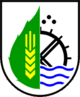 OBČINA ČRENŠOVCIUlica Prekmurske čete 209232 ČrenšovciPRORAČUNza leto 2022Črenšovci, december 2021UVODNA OBRAZLOŽITEV	3I. SPLOŠNI DEL	13A. BILANCA PRIHODKOV IN ODHODKOV	-604.916 €	13PRIHODKI	3.785.177 €	137 PRIHODKI IN DRUGI PREJEMKI	3.785.177 €	13ODHODKI	4.390.093 €	18II. POSEBNI DEL	26A. BILANCA PRIHODKOV IN ODHODKOV	-4.390.093 €	261000 OBČINSKI SVET	60.913 €	2601 POLITIČNI SISTEM	52.913 €	2604 SKUPNE ADMINISTRATIVNE SLUŽBE IN SPLOŠNE JAVNE STORITVE	8.000 €	282000 NADZORNI ODBOR	4.200 €	2902 EKONOMSKA IN FISKALNA ADMINISTRACIJA	4.200 €	293000 ŽUPANJA	80.655 €	3001 POLITIČNI SISTEM	80.655 €	304000 OBČINSKA UPRAVA	4.244.325 €	3302 EKONOMSKA IN FISKALNA ADMINISTRACIJA	3.200 €	3304 SKUPNE ADMINISTRATIVNE SLUŽBE IN SPLOŠNE JAVNE STORITVE	14.200 €	3406 LOKALNA SAMOUPRAVA	544.888 €	3507 OBRAMBA IN UKREPI OB IZREDNIH DOGODKIH	77.100 €	4010 TRG DELA IN DELOVNI POGOJI	69.155 €	4311 KMETIJSTVO, GOZDARSTVO IN RIBIŠTVO	189.500 €	4413 PROMET, PROMETNA INFRASTRUKTURA IN KOMUNIKACIJE	421.740 €	4614 GOSPODARSTVO	23.920 €	4915 VAROVANJE OKOLJA IN NARAVNE DEDIŠČINE	678.455 €	5116 PROSTORSKO PLANIRANJE IN STANOVANJSKO KOMUNALNA DEJAVNOST	502.101 €	5317 ZDRAVSTVENO VARSTVO	30.250 €	5818 KULTURA, ŠPORT IN NEVLADNE ORGANIZACIJE	225.715 €	5919 IZOBRAŽEVANJE	1.264.081 €	6420 SOCIALNO VARSTVO	164.403 €	6922 SERVISIRANJE JAVNEGA DOLGA	4.000 €	7323 INTERVENCIJSKI PROGRAMI IN OBVEZNOSTI	31.617 €	75C. RAČUN FINANCIRANJA	-65.510 €	774000 OBČINSKA UPRAVA	65.510 €	7722 SERVISIRANJE JAVNEGA DOLGA	65.510 €	77III. NAČRT RAZVOJNIH PROGRAMOV	77 Ostale priloge:    IV.  TABELARNI DEL SPLOŠNEGA DELA PRORAČUNA OBČINE ČRENŠOVCI ZA LETO 2022     V.   ODLOK O PRORAČUNU OBČINE ČRENŠOVCI ZA LETO 2022    VI.  TABELARNI DEL ODHODKOV PO PROGRAMSKI KLASIFIKACIJI 2022    VII. TABELARNI DEL ODHODKOV PO FUNKCIONALNI KLASIFIKACIJI 2022    VIII. LETNI NAČRT RAVNANJA Z NEPREMIČNIM PREMOŽENJEM ZA LETO 2022     IX.   KADROVSKI NAČRT 2022-2023UVODNA OBRAZLOŽITEVObčinskemu svetu občine Črenšovci dajemo v obravnavo in sprejem proračun občine Črenšovci za leto 2022.Občinski svet sprejme proračun občine in njegovo izvrševanje potrdi z odlokom. Temeljni razlog za sprejem proračuna je zakonska obveza občine, da sprejme proračun za posamezno leto in v njem oceni predvidene razpoložljive vire sredstev ter plan porabe po posameznih namenih. S sprejemom proračuna za leto 2022 bo zagotovljeno normalno delovanje organov občine, s čimer bodo zagotovljeni osnovni pogoji za izvrševanje zakonskih določil na posameznih področjih dela lokalne skupnosti. Prav tako bo sprejem proračuna zagotovil nadaljevanje del pri začetih projektih v preteklem obdobju, kakor tudi, kar je nadvse pomembno, začetek izvajanja nekaterih novih investicij, ki so izrednega pomena za izboljšanje življenjskih pogojev občanov občine Črenšovci. Na podlagi sprejetega proračuna bo zagotovljeno tudi normalno delovanje posrednih proračunskih uporabnikov v 2022.Proračun občine je akt, s katerim so predvideni prihodki in drugi prejemki in odhodki ter drugi izdatki občine za eno leto.S tem aktom se določijo programi občinskih organov in sredstva za njihovo izvedbo. Pri določitvi proračuna občine je potrebno najprej upoštevati dani makroekonomski okvir, v katerem se določi fiskalna  kapaciteta občine (ocena davčnih in nedavčnih prihodkov). Proračun se sprejema v roku, ki omogoča uveljavitev s 1. januarjem leta, za katero se sprejema. Če proračun ni sprejet pred začetkom leta, na katero se nanaša, se financiranje funkcij občine začasno nadaljuje na podlagi proračuna za preteklo leto in za iste programe kot v preteklem letu (začasno financiranje). Prav tako mora občinski svet pred začetkom leta, na katerega se sprejeti proračun nanaša, sprejeti spremembe občinskega proračuna. Če spremembe proračuna niso sprejete pred začetkom leta, na katerega se že sprejeti proračun nanaša, se izvršuje sprejeti proračun. Če se proračun oz. spremembe proračuna v teku proračunskega leta ne uravnotežijo, kljub izvajanju ukrepov iz 40. člena ZJF, mora župan predlagati rebalans proračuna. DOKUMENTI  PREDLOŽENI OBČINSKEMU SVETU	Na podlagi 13. člena Zakona o javnih financah predlagamo občinskemu svetu naslednje dokumente:- predlog občinskega proračuna z obrazložitvami,- program prodaje občinskega stvarnega in finančnega premoženja za prihodnje leto z obrazložitvami,- predlog predpisov občine, ki so potrebni za izvršitev predloga občinskega proračuna,- predloge finančnih načrtov javnih zavodov, katerih ustanovitelj je občina Črenšovci (OŠ Črenšovci in OŠ Bistrica).PRAVNE PODLAGE ZA SESTAVO PRORAČUNAPri pripravi predloga proračuna so upoštevani naslednji predpisi:Zakon o javnih financah (Uradni list RS, št. 11/11 – uradno prečiščeno besedilo, 14/13 – popr., 101/13, 55/15 – ZFisP, 96/15 – ZIPRS1617, 13/18 in 195/20 – odl. US),Zakon za uravnoteženje javnih financ (Uradni list RS, št. 40/12, 96/12 – ZPIZ-2, 104/12 – ZIPRS1314, 105/12, 25/13 – odl. US, 46/13 – ZIPRS1314-A, 56/13 – ZŠtip-1, 63/13 – ZOsn-I, 63/13 – ZJAKRS-A, 99/13 – ZUPJS-C, 99/13 – ZSVarPre-C, 101/13 – ZIPRS1415, 101/13 – ZDavNepr, 107/13 – odl. US, 85/14, 95/14, 24/15 – odl. US, 90/15, 102/15, 63/16 – ZDoh-2R, 77/17 – ZMVN-1, 33/19 – ZMVN-1A, 72/19 in 174/20 – ZIPRS2122),Pravilnik o določitvi neposrednih in posrednikov uporabnikov državnega in občinskih proračunov ( Uradni list RS, št. 46/03),Uredbo o dokumentih razvojnega načrtovanja in postopkih za pripravo predloga državnega proračuna in proračunov samoupravnih lokalnih skupnosti ( Uradni list RS, št. 44/07), ki se na podlagi 45. člena Uredbe o dokumentih razvojnega načrtovanja in postopkih za pripravo predloga državnega proračuna ( Uradni list RS, št. 54/10 in 35/18 ) uporablja za pripravo proračunov samoupravnih lokalnih skupnosti,Navodilo o pripravi finančnih načrtov posrednih uporabnikov državnega in občinskih proračunov ( Uradni list RS, št. 91/00 in 122/00),Odredbo o funkcionalni klasifikaciji javnofinančnih izdatkov ( Uradni list RS, št. 43/00),Pravilnik o programskih klasifikaciji izdatkov občinskih proračunov ( Uradni list RS, št. 57/05, 88/05 – popr., 138/06 in 108/08),Zakon o fiskalnem pravilu ( Uradni list RS, št. 55/15 in 177/00-popr. ),Navodilo o pripravi zaključnega računa državnega in občinskega proračuna ter metodologije za pripravo poročila o doseženih ciljih in rezultatih neposrednih in posrednih uporabnikov proračuna ( Uradni list RS št. 12/01, 10/06, 8/07 in 102/10),Pri pripravi proračuna je potrebno upoštevati tudi podzakonski predpis Zakona o računovodstvu ( Uradni list RS, št. 23/99, 30/02-ZJF-C in 114/06-ZUE) in sicer:- Pravilnik o enotnem kontnem načrtu za proračun, proračunske uporabnike in druge osebe javnega prava ( Uradni list RS, št. 112/09, 58/10, 104/10, 104/11, 97/12, 108/13, 94/14, 100/15, 84/16, 75/17, 82/18, 79/19 in 10/21)V delu proračuna, ki se nanaša na pripravo načrta razvojnih programov moramo upoštevati:- Uredbo o metodologiji za pripravo in obravnavo investicijske dokumentacije na področju javnih financ ( Uradni list RS, št. 60/06, 54/10 in 27/16) ter- Zakon o spremljanju državnih pomoči ( Uradni list RS, št. 37/04).Pri pripravo dokumentov, ki se nanašajo na pripravo kadrovskega načrta občine upoštevamo:- Zakon o javnih uslužbencih ( Uradni list RS, št. 63/07 – uradno prečiščeno besedilo, 65/08, 69/08 – ZTFI-A, 69/08 – Zzavar-E, 40/12 – ZUJF, 158/20 – ZIntPEK-C in 203/20 – ZIUPOPDVE; v nadaljevanju ZJU),Pri pripravi dokumentov, ki se nanašajo na pridobivanje in razpolaganje s stvarnim premoženjem pa morajo občine upoštevati: - Zakon o stvarnem premoženju države in samoupravnih lokalnih skupnosti ( Uradni list RS, št. 11/18 in 79/18 ) in Uredbo o stvarnem premoženju državne in lokalnih skupnosti ( Uradni list RS, št. 31/18),Pri načrtovanju in izvrševanju zadolževanja, občine upoštevajo:- Pravilnik o postopkih za izdajo soglasja k zadolževanju občin ( Uradni list RS, št. 108/21),- Pravilnik o pošiljanju podatkov o stanju in spremembah zadolžitve pravnih oseb javnega sektorja in občin ( Uradni list RS, št. 3/13)Poleg navedenih pravnih podlag, pa morajo občine pri samem izvrševanju proračunov upoštevati tudi:- Zakon o financiranju občin ( Uradni list RS, št. 123/06, 57/08, 36/11, 14/15 ZUUJFI, 71/17, 21/18-popr., 80/20-ZIUOOPE in 189/20 – ZFRO) ter- vsakokratno veljavni Zakon o izvrševanju proračunov RS.Bistven vpliv na proračune občine ima v Uradnem listu RS št. 189/20 objavljen Zakon o finančni razbremenitvi občin (ZFRO), ki je s 1. januarjem 2021 za občine prinesel nekaj bistvenih sprememb. Z vidika financiranja občin je tako posegel v Zakon o financiranju občin (ZFO-1) v delih, ki se nanašajo na:uvedbo sredstev za uravnoteženje razvitosti občine (nov 15.a člen ZFO-1),zadolževanje občin (nov prvi in drugi odstavek 10. a člena ZFO-1),uvedbo sofinanciranja uresničevanja pravic stalno naseljene romske skupnosti ( nov 20.a člen ZFO-1),ukinitev financiranja občinskih investicij z nepovratnimi in povratnimi sredstvi preko MGRT (črtana drugi odstavek 21. člena ZFO-1 in 23. člen ZFO-1),spremembo določbe, ki se nanašajo na sofinanciranje skupnih občinskih uprav ( sprememba četrtega odstavka 26. člena ZFO-1).Posamezne vrste dosedanjih obveznosti občin pa so na podlagi ZFRO postale obveznost državnega proračuna in sicer s spremembami: Zakona o zdravstvenem varstvu in zdravstvenem zavarovanju,Zakona o socialnem varstvu,Stanovanjskega zakona,Zakona o gasilstvu.IZHODIŠČA ZA PRIPRAVO PREDLOGA PRORAČUNANa podlagi 18. člena ZJF je za finance pristojen organ občinske uprave, po prejemu temeljnih ekonomskih izhodišč in predpostavk za pripravo predloga državnega proračuna, izdal Navodila za pripravo proračuna, ki temeljijo na podatkih Ministrstva za finance, Jesenski napovedi gospodarskih gibanj 2021 ter lastni oceni. Proračun občine Črenšovci je pripravljen torej na podlagi sledečih izhodišč:Globalni makroekonomski okvirjiNa strani Urada RS za makroekonomske analize in razvoj (UMAR) je bila 16.9.2021 objavljena Jesenska napoved gospodarskih gibanj 2021. Napovedi so ena izmed strokovnih podlag za pripravo proračuna in vodenje ekonomske politike. V nadaljevanju prikazujemo del makroekonomskih izhodišč za pripravo proračuna:Tabela: Del makroekonomskih izhodišč za pripravo proračunaPovzetek pričakovanj na podlagi podatkov UMAR:- Pandemija covida-19 je v kombinaciji s strogimi omejitvenimi ukrepu prizadela gospodarsko aktivnost v  letu 2020. Ukrepi za omejitev njenih negativnih posledic za prebivalstvo in gospodarstvo pa so preprečili večji padec aktivnosti in omogočili njeno hitrejše okrevanje. Strogi ukrepu za zajezitev širjenja koronavirusa so lani na globalni ravni in v Sloveniji povzročili močan padec gospodarske aktivnosti, zlasti v drugem četrtletju. V nadaljnjih valovih epidemije (jesensko-zimskem drugem valu in letošnjem pomladanskem ) pa je bil vpliv na aktivnost manjši zaradi postopne prilagoditve podjetij in potrošnikov novim razmeram in večje usmerjenosti omejitvenih ukrepov na storitvene dejavnosti, medtem, ko se je okrevanje v dejavnostih, vezanih na mednarodno menjavo, lahko nadaljevalo. Tekom letošnjega leta so z izboljšanjem epidemičnih razmer začele vidneje okrevati tudi storitve.- Gospodarska aktivnost v evrskem območju je v prvi polovici leta okrevala nad pričakovanji (6,1 % medletno), po napovedih mednarodnih institucij pa se bo rast nadaljevala tudi v prihodnje. Gospodarska aktivnost evrskega območja je po majhnem upadu v prvem letošnjem četrtletju ob postopnem sproščanju zajezitvenih ukrepov okrevala hitreje od napovedi. Podjetja in potrošniki so se še naprej prilagajali omejitvam pandemičnega okolja, pospešena aktivnost svetovnega gospodarstva in trgovine ter učinkoviti ukrepi podpornih politik pa so prispevali dodatni zagon. Po pričakovanjih bosta ob nadaljnji podpori javnofinančne in monetarne politike glavni gonili rasti zasebna potrošnja in naložbe. Srednje bo znatno podpiral tudi Mehanizem za okrevanje in odpornost. Gospodarski učinki epidemije so v državah članicah evrskega območja zelo neenakomerni in hitrost okrevanja se med njimi precej razlikuje, kar je posledica razvoja epidemije in razlik v strukturi gospodarstev.- V jesenski napovedi je za letos predvidena 6,1 % rast BDP, ki se bo naslednje leto umirila na 4,7 %, leta 2023 pa bo znašala 3,3 %. Po lanskem globokem padcu aktivnosti se letos nadaljuje okrevanje dejavnosti, vpetih v mednarodno menjavo, ki se je začelo v drugi polovici lanskega leta. Še naprej rastejo investicije v opremo in stroje ter uvoz in izvoz. V gradbeništvu se ja aktivnost v prvem polletju četrtletno zmanjševala predvsem zaradi težav pri dobavi in visokih cenah materialov. S postopnim sproščanjem omejitvenih ukrepov medletno raste prodaja v trgovini, od drugega četrtletja pa okrevajo tudi gostinske in nastanitvene dejavnosti, igralništvo ter športne in kulturne, razvedrilne in osebne dejavnosti, kar je povezano z okrevanjem zasebne potrošnje. Posledično je medletna rast BDP v prvem polletju znašala 8,2 %. Na nadaljnjo rast storitvenih dejavnosti in zasebne potrošnje vpliva tudi vnovčenje lanskih in letošnjih bonov. V drugi polovici leta se pričakuje tudi ponovno okrevanje v gradbeništvu, ki ga bodo posledično spodbudile državne naložbe. K okrevanju zasebne potrošnje bo poleg rasti razpoložljivega dohodka prispevalo tudi delno sproščanje prihrankov in s tem postopno zmanjševanje stopnje varčevanja gospodinjstev, ki pa bo predvidoma še precej presegala raven iz leta 2019.- Razmere na trgu dela se po poslabšanju v lanskem letu izboljšujejo in se bodo še naprej izboljševale tudi v prihodnjih dveh letih, povečale se bodo omejitve, povezane z razpoložljivostjo delovne sile. - Cene življenjskih potrebščin, ki so se lani znižale, bodo letos in v naslednjih letih ob predvidenem gospodarskem okrevanju postopno rasle proti dvema odstotkoma. Inflacija bo letos v povprečju 2 %. K temu bodo prispevale predvsem višje cene energentov, med drugim zaradi nizke lanske osnove, zaradi omejitvenih dejavnikov proizvodnje ob solidnem povpraševanju pa so se začele krepiti cene ne energetskega industrijskega blaga. Rast cene hrane in storitev bo ostala zmerna. Največje tveganje za uresničitev napovedi je še naprej povezano z epidemičnimi razmerami v Sloveniji in naših najpomembnejših trgovinskih partnericah; pomembno je tudi, da se bodo ukrepi za blaženje posledic epidemije premišljeno prilagajali epidemičnim in gospodarskim razmeram. Morebitni strožji omejitveni ukrepi ob novih valovih okužb, tudi kot posledica novih in bolj nalezljivih mutacij koronavirusa in/ali nepripravljenosti prebivalstva na cepljenje, ter s tem povezana ponovno večja zaprtja gospodarstev v prihodnje pomenijo največje tveganje za stabilnejše okrevanje. Velika negotovost in oteženo delovanje določenih storitvenih dejavnosti bi vplivala tudi na ohranjanje visoke ravni varčevanja oziroma njegovo počasnejše sproščanje. Negativno tveganje predstavlja tudi inflacija, do katere bi lahko prišlo ob hitrejšem okrevanju povpraševanja in daljšem vztrajanju trenutnih omejitev v ponudbi na globalni ravni. Gospodarska rast pa bi lahko bila tudi višja v primeru hitrejšega trajnega izboljšanja epidemičnih razmer in zadostne precepljenosti prebivalstva. To bi lahko vodilo do večjega obsega sproščanja presežnih prihrankov gospodinjstev in tudi hitrejše rasti investicij zaradi višje stopnje zaupanja. Prav tako bosta ključni hitrost in učinkovitost črpanja sredstev iz novega večletnega finančnega okvirja in finančnega svežnja za okrevanje in odpornost v SLO in naših trgovinskih partnericah. Povprečnina, primerna poraba, dohodnina  in finančna izravnavaMinistrstvo za finance je dne 1.10.2021 objavilo predhodne podatke o izračunu primerne porabe občin, dohodnine in finančne izravnave za leti 2022 in 2023. Pri predhodnem izračunu primerne porabe, dohodnine in finančne izravnave je za leto 2022 upoštevana povprečnina v višini 645,00 €, ki je določena v predlogu Zakona o izvrševanju proračunov RS za leti 2022 in 2023.Povprečnina, ki je ena izmed elementov za izračun primerne porabe in s tem dohodnine in finančne izravnave, se izračuna na podlagi Uredbe o metodologiji za izračun povprečnih stroškov za financiranje občinskih nalog ( Uradni list RS, št. 19/18 ) in Pravilnika o določitvi podprogramov, ki se upoštevajo za izračun povprečnih stroškov za financiranje nalog občin ( Uradni list RS, št. 48/17 ).Tabela: Gibanje višine povprečnine na prebivalca po letih v €Tabela: Gibanje števila prebivalcev v občini Črenšovci  po letihPodatki zajemajo število prebivalcev RS s stalnim prebivališčem v občini Črenšovci in število tujcev z izdanim dovoljenjem za stalno prebivanje v RS, ki imajo stalno prebivališče v občini Črenšovci na dan 1.1. posameznega leta. Pri izračunu primerne porabe za leto, na katerega se nanaša proračun, se upošteva število prebivalcev pred letom, na katerega se nanaša proračun.Za občino Črenšovci je bilo pri izračunu primerne porabe upoštevanih 4.027 prebivalcev – (število prebivalcev v RS 2,048.244).Tabela: Gibanje korekcijskega faktorja za občino Črenšovci po letihIzračun koeficientov Pi in Ci zajema površino posamezne občine v km2 in dolžino lokalnih cest in javnih poti v posamezni občini. Na podlagi teh podatkov in podatkov o številu prebivalcev sta izračunana koeficienta Pi (razmerje med površino posamezne občine na prebivalca in površina celotne države na prebivalca) in Ci (razmerje med dolžino lokalnih cest in  javnih poti na prebivalca v posamezni občini in dolžino lokalnih cest in javnih poti na prebivalca v celotni državi). Površina občine je upoštevana na podlagi podatkov Geodetske uprave RS, dolžina lokalnih cest in javnih poti pa po podatkih Ministrstva za promet – Direkcije RS za ceste.Izračun koeficientov Mi in Si zajema delež prebivalcev občine, mlajših od 15 let v celotnem prebivalstvu občine in  delež prebivalcev občine, starejših od 65 let v celotnem prebivalstvu občine. Na podlagi teh deležev sta izračunana koeficienta Mi (razmerje med deležem prebivalcev mlajših  od 15 let v posamezni občini in povprečjem deležev prebivalcev, mlajših od 15 let v državi) in Si (razmerje med deležem prebivalcev, starejši od 65 let v posamezni občini in povprečjem deležev prebivalcev, starejših od 65 let v državi).Vsota korigiranih kriterijev tako zajema vsoto korigiranih kriterijev, ki se upoštevajo za izračun primerne porabe občine. Primerna poraba občine je tako izračunana na podlagi fiksnega deleža, ki se na korigira ter spremenljivega deleža, ki se korigira s kriteriji Pi, Ci, Mi in Si. Vsota korigiranih kriterijev za izračun primerne porabe občine je po posameznih občinah zaradi upoštevanja kriterijev večja ali manjša od 1,00. Za občino Črenšovci znaša vsota korigiranih kriterijev za leto 2022  0,968916.Primerna poraba se izračuna kot zmnožek vsote korigiranih kriterijev, povprečnine in števila prebivalcev. Tako primerna poraba za Občino Črenšovci za leto 2022 znaša 2.516.677 €.PPi=(0,61+0,13*Ci+0,06*Pi+0,12*PMi+0,04*ŠMi+0,015*SUi+0,025*SDi)*P*OiPri tem je:PPi – primerna poraba občine,Ci – razmerje med dolžino lokalnih cest in javnih poti na prebivalca v posamezni občino in dolžino lokalnih cest in javnih poti na prebivalca v celotni državi,Pi – razmerje med površino posamezne občine na prebivalca in površino celotne države na prebivalca,PMi – razmerje med deležem prebivalcev občine, mlajših od 6 let, v celotnem prebivalstvu občine in povprečjem teh deležev v državi na dan 1. januarja leta, v katerem se ugotavlja primerna poraba občine,ŠMi – razmerje med deležem prebivalcev občine od 6 do 15 let v celotnem prebivalstvu občine in povprečjem teh deležev v državi na dan 1. januarja leta, v katerem se ugotavlja primerna poraba občine,SUi – razmerje med deležem prebivalcev občine od 65 do 75 let v celotnem prebivalstvu občine in povprečjem teh deležev v državi na dan 1. januarja leta, v katerem se ugotavlja primerna poraba občine,SDi – razmerje med deležem prebivalcev občine, starejših od 75 let v celotnem prebivalstvu občine in povprečjem teh deležev v državi na dan 1. januarja leta, v katerem se ugotavlja primerna poraba občine,P – povprečnina,Oi – število prebivalcev v občini.Tabela: Primerna poraba občine Črenšovci po letih v €Za izračun prihodkov občine za financiranje primerne porabe (dohodnina) je potrebno ugotoviti na primeren obseg sredstev za financiranje primerne porabe, ki pomeni merilo za ugotovitev prihodkov iz dohodnine za financiranje primerne porabe, za kar pripada občinam 54 % dohodnine, ki se med občine razdeli najprej v višini 70 % vsem občinam enako, ostalih 30 %  dohodnine ter del od 70 % dohodnine, ki presega primeren obseg sredstev pa se razdeli kot solidarnostna izravnava v višini razlike med 70 % dohodnine in primernim obsegov sredstev za financiranje primerne porabe. Kot dodatna solidarnostna izravnava se občinam razdeli razlika med dohodnino v višini 54 % in prihodki od 70 % dohodnine in solidarnostne izravnave in sicer le-ta pripada občinam, katerih primeren obseg sredstev za financiranje primerne porabe je nižji od primerne porabe. Merilo za ugotavljanje prihodkov občine iz dohodnine je primeren obseg sredstev, ki ga izračuna MF RS. Za Občino Črenšovci znaša ta priliv v letu 2022 2,543.109,00 € oz. kar 67,2% vseh prihodkov proračuna. Dohodnina se občinam nakazuje na podračun javnofinančnih prihodkov, odprt v sistemu enotnih zakladniških računov občin, v svojih poslovnih knjigah pa jo občine evidentirajo na podkontu 700020 Dohodnina-občinski vir.Finančna izravnava predstavlja sredstva, ki se v posameznem proračunskem letu dodelijo občini, ki s prihodki za financiranje primerne porabe (dohodnina) ne more financirati svoje primerne porabe. Izplačila iz naslova finančne izravnave iz državnega proračuna za leto 2022 za  občino Črenšovci niso predvidena.Izračuna sredstev za uravnoteženje razvitosti občin za leti 2022 in 2023 temeljita na razpoložljivih podatkih o številu prebivalcev, dolžini lokalnih cest in javnih poti, površinah občin, kmetijskih zemljiščih, Nature 2000 in dolžini obmejnega pasu ter sredstev solidarnostne in finančne izravnave, kot to določa 15. a člen ZFO-1. Sredstva za uravnoteženje razvitosti občin so se občinam za proračunsko leto 2021 zagotovila v 6 odstotkih skupne primerne porabe občin. Na podlagi 59. člena ZIPRS2223 se za leto 2022 zagotovijo sredstva v višini 8 odstotkov skupne primerne porabe.Tabela: Sredstva za uravnoteženje razvitosti občine v  letih 2021-2022 v €Stroški delaV zvezi s stroški dela velja, da nanje vplivajo predvsem obveznosti do zaposlenih na podlagi zakonskih predpisov, ki urejajo plače in druge stroške dela v javnem sektorju, sporazumov in kolektivnih pogodb, dogovorjenih med Vlado RS in sindikati javnega sektorja ter deloma tudi učinki kadrovske politike posameznega organa. Obveznosti iz naslova stroškov dela v letu 2022 bodo v povprečju nekoliko višje, kot v preteklem letu (seveda brez upoštevanja izrednih izplačil povezanih z epidemijo), predvsem zaradi višjih obveznosti, ki so bile sprejete v letu 2021 in vplivajo na višino tovrstnih izdatkov v prihodnjih letih. Tako so na podlagi dogovora o odpravi varčevalnih ukrepov v zvezi s povračili stroškov in drugimi prejemki javnih uslužbencev, zamiku izplačilnega dneva plače pri proračunskih uporabnikih ter regresu za letni dopust za leto 2021 (Uradni list RS, št  88/21), ki je bil sklenjen med Vlado RS in sindikati javnega sektorja, višja nekatera povračila zaposlenim ( prevoz na delo in z dela, kilometrina, prehrana). Dodatno na rast v tem letu vpliva tudi učinek spremembe Uredbe o napredovanju javnih uslužbencev v plačne razrede (Uradni list RS št. 121/21 z dne 23.7.2021). Navedene obveznosti morajo biti ustrezno načrtovane tako za stroške dela zaposlenim pri neposrednem proračunskem uporabniku – občini, kot tudi v okviru tekočih transferov za zaposlene pri posrednih uporabnikih – šolah. Pravna podlaga za določitev mase sredstev za stroške dela je Zakon o sistemu plač v javnem sektorju ( Uradni list RS, št. 108/09 – uradno prečiščeno besedilo, 13/10, 59/10, 85/10, 107/10, 35/11-ORZSPJS49a, 27/12-odl. US, 40/12-ZUJF, 46/13, 25/14-ZFU, 50/14, 95/14 – ZUPPJS15, 82/15, 23/17-ZDodv in 67/17 in 84/18) vključno s sprejetimi podzakonskimi predpisi in kolektivnimi pogodbami za negospodarske dejavnosti, javni sektor oz. lokalno samoupravo.Na podlagi 131. člena Zakona o delovnih razmerjih (Uradni list RS, št. 21/13, 78/13-popr, 47/15 – ZZSDT, 33/16-PZ-F, 52/16 in 57/17-odl. US 22/19-ZposS in 81/19 ) je delodajalec dolžan delavcu, ki ima pravico do letnega dopusta, izplačati regres za letni dopust najmanj v višini minimalne plače. Glede na aneks k kolektivni pogodbi za negospodarske dejavnosti v RS ( Uradni list RS, št. 97/20) se tudi za leto 2022 predvideva regres v višini 1.050 €.Regres za prehrano se planira v skladu z obvestilom Ministrstva za javno upravo z dne 2.7.2021, ki pravi, da je glede na količnik rasti cen prehrambenih izdelkov, ki je 1,020 (Uradni list RS, št. 111/2021) višina regres za prehrano med delom od 1.7.2021 naprej 4,39 €. Navedeni znesek ne velja za funkcionarje. Izplačilo regresa za prehrano med letom za funkcionarje ureja 166. člen Zakona o uravnoteženju javnih financ, v skladu s katerim znaša višina regresa 3,52 €.Za povračilo stroškov prevoza na delo ( na podlagi aneksa k kolektivnim pogodbam ter odpravo varčevalnih ukrepov v zvezi s povračili stroškov in drugimi prejemki javnih uslužbencev ki so bili objavljeni v Uradnem listu RS, št. 88/2021 z dne 3.6.2021; se javnemu uslužbencu po najkrajši varni poti prizna kilometrina v višini 10 % neosvinčenega motornega bencina – 95 oktanov za vsak polni kilometer razdalje, vendar ne manj kot 30 €. Povračilo stroškov prevoza na delo in z dela se javnemu uslužbencu povrne glede na število prihodov na delo in odhodov z dela.Skladno s 1. točko 39. člena Kolektivne pogodbe za negospodarske dejavnosti v RS ( Uradni list RS; št. 18/91-I, 53/92, 13/93-ZNOIP, 34/93, 12/94, 18/94-ZrPJZ, 27/94, 59/94, 80/94, 64/95, 19/97, 37/97, 87/97-ZPSDP, 3/98, 39/99-ZMPUPR, 40/99-popr., 99/01, 73/03, 77/04, 115/05, 43/06-ZKoIP, 71/06, 138/06, 65/07, 67/07, 57/08-KPJS, 67/08, 1/09, 2/10, 52/10, 2/11, 3/12, 40/12, 1/13, 46/13, 95/14, 91/15, 88/16, 80/18, 31/19, 80/19, 97/20, 160/20, 88/21 ) pripada delavcu nadomestilo plače za čas odsotnosti iz dela v višini 100 % osnove, razen v primeru bolezni in poškodbe, ki ni povezana z delom, v katerem pripada delavcu nadomestilo, ki bremeni delodajalca v višini 80 %.Pri planiranju premij za kolektivno dodatno pokojninsko zavarovanje za javne uslužbence se upoštevajo usklajeni zneski minimalne premije kolektivnega dodatnega pokojninskega zavarovanja po premijskih razredih, ki veljajo od 1.1.2021 naprej.Za posamezno število let delovne dobe se planirajo jubilejne nagrade v višini, določni v 10. členu Aneksa k kolektivni pogodbi za negospodarske dejavnosti v RS ( Uradni list RS, št. 88/2021). Delovna doba je delovna doba, ki jo je javni uslužbenec izpolnil pri delodajalcih v javnem sektorju. Javnemu uslužbencu pripada jubilejna nagrada le v primeru, če je za posamezni jubilej še ni prejel v javnem sektorju.Zadolževanje občineObčina se lahko zadolžuje v skladu z zakonom, ki ureja javne finance. Posredni uporabniki občinskega proračuna, javni gospodarski zavodi in javna podjetja se lahko zadolžujejo in izdajajo poroštva samo, če je to dovoljeno in pod pogoji, ki jih določi Občinski svet. Pravne osebe, v katerih ima občina odločujoč vpliv na upravljanje, se lahko zadolžujejo in izdajajo poroštva pod pogoji, ki jih določi Občinski svet. Obseg skupne zadolžitve in danih poroštev oseb javnega sektorja se v določenem letu določi z odlokom, s katerim se sprejme občinski proračun.Skladno z 10. b členom ZFO-1 se v največji obseg možnega zadolževanja občine všteva zadolževanje za izvrševanje proračuna, razen zadolževanja iz drugega odstavka 10. a člena tega zakona, učinki zadolževanja v zvezi z upravljanjem z dolgom občinskega proračuna, dana poroštva posrednim proračunskim uporabnikom občinskega proračuna in javnim podjetjem, katerih ustanoviteljica je občina in finančni najemi ter blagovni krediti neposrednih proračunskih uporabnikov občinskega proračuna. Občina se v tekom proračunskem letu lahko zadolži, če odplačilo obveznosti iz naslova posojil ( glavnice in obresti ), finančnih najemov in blagovnih kreditov ( obrokov ) ter potencialnih obveznosti iz naslova danih poroštev za izpolnitev obveznosti posrednih proračunskih uporabnikov in javnih podjetij, katerih ustanoviteljica je občina, v posameznem letu odplačila ne preseže 8 % realiziranih iz bilance prihodkov in odhodkov občinskega proračuna v letu pred letom zadolževanja, zmanjšanih za prejete donacije, transferne prihodke iz državnega proračuna za investicije in prejeta sredstva iz proračuna EU ter prihodke režijskega obrata.Občina Črenšovci se je v preteklih letih zadolžila pri dveh posojilodajalcih (Banka Intesa SanPaolo in Javni razvojni sklad Ribnica) v letu 2015 za namen: Novogradnja vrtca v Črenšovcih (vrednost najetega dolga je znašala skupaj takrat 379.000 € ). Skupni dolg do zgoraj omenjenih posojilodajalcev na dan 31.12.2021 znaša 145.633,00 €Občina se je v letih 2016-2020 zadolževala tudi pri državnem proračuna za sofinanciranje izgradnje komunalne infrastrukture, vendar se navedeno zadolževanje ne všteva v kvoto za kreditno sposobnost občine.Občina Črenšovci se v letu 2022 namerava dolgoročno zadolžiti v višini 650.000 € za izvajanje investicij.Javni zavodi, katerih ustanoviteljica je občina, niso zadolženi in tudi v letu 2022 nove zadolžitve niso planirane. Znesek odplačil dolga bo v letu 2022 znašal brez nove zadolžitve 65.510 €.Tabela: Pregled stanja dolga za občino Črenšovci na dan 16.12.2021 v €Tveganja proračunskih postavkNajvečje tveganje pri predpostavkah, na katerih je pripravljen proračun, predstavljajo:nenadzorovano povišanje cen gradbenih storitev, ki lahko pomenijo povišanje sredstev za financiranje investicijskih projektov,nenadzorovan porast odhodkov proračuna, ki bi lahko izhajal iz sprejetih državnih predpisov, na katere občina nima vpliva in morebitnih novih socialnih dogovorov med sindikati in Vlado RS ( vpliv na ceno oskrbnin v domovih za starejše),veliko tveganje predstavljajo tudi bolj ali manj vsakoletna neurja s točo, ki povzročajo veliko škode na kmetijskih zemljiščih ter komunalni infrastrukturi, kar terja visoke stroške sanacije,na dolgi rok zmanjševanje števila prebivalcev in s tem zniževanje prihodkov iz naslova primerne porabe.V primeru večjih odstopanj od sprejetega proračuna bo Občinskemu svetu predložen v obravnavo rebalans proračuna.Sestava proračuna in proračunski dokumentiIz veljavnih predpisov izhaja enoten način oblikovanja proračunov občin, zato se pri sestavi proračuna upoštevajo klasifikacije javnofinančnih prejemkov in izdatkov. Na osnovi 10. člena Zakona o javnih financah in Pravilnika o pošiljanju sprejetih proračunov je predloženi predlog proračuna za leto 2022 pripravljen po zahtevah iz pravilnika in priročnika za pripravo proračunov za leti 2022 in 2023.Splošni del – sestavljen iz treh bilanc, po ekonomski klasifikaciji ( dajejo odgovor na vprašanje, KAJ se plačuje iz javnih sredstev):Bilanca prihodkov in odhodkov,Račun financiranja terjatev in naložb in Račun financiranjaEkonomsko klasifikacijo javnofinančnih prejemkov in izdatkov določa Pravilnik o enotnem kontnem načrtu za proračun, proračunske uporabnike in druge osebe javnega prava.Posebni del – bilanca prihodkov in odhodkov je sestavljena po:Institucionalni klasifikaciji ( daje odgovor na vprašanje KDO porablja javna sredstva – katere institucije v občini).Institucionalna klasifikacija proračunskih uporabnikov prikazuje razdelitev proračunskih sredstev po institucionalnih enotah, ki so nosilci pravic porabe za financiranje programov iz občinskega proračuna. To so neposredni uporabniki občinskega proračuna, ki so določeni v odredbi o določitvi neposrednih in posrednih uporabnikov državnega in občinskih proračunov. Ti so:1000 – Občinski svet2000 – Nadzorni odbor3000 - Županja4000 – Občinska upravaProgramski klasifikaciji ( daje odgovor na vprašanje, ZA KAJ se porabljajo javna sredstva )Izdatki v občinskih proračunih in finančnih načrtih neposrednih uporabnikov se v skladu s Pravilnikom o programski klasifikaciji izdatkov razvrščajo v:Področja proračunske porabe (21 področij),Glavne programe (61 glavnih programov),Podprograme ( 122 podprogramov)Po funkcionalni klasifikaciji ( namenjeni prikazu delitve celotnih javnofinančnih izdatkov po posameznih funkcijah države in občine ) in omogoča mednarodne primerjave – razčlenjuje izdatke na 10 funkcionalnih področjj porabe.Načrt razvojnih programov 2022-2025Načrt razvojnih programov 2022-2025 predstavlja nabor razvojnih programov oz. konkretnih projektov ter državnih pomoči neposrednih uporabnikov občinskega proračuna.Obrazložitve bilanc proračunaSestavni del proračunskih dokumentov je tudi:Načrt ravnanja z nepremičnim premoženjem občine terKadrovski načrt občinske uprave za prihodnji dve leti.Temeljni cilji proračuna občine Črenšovci za leto 2022Po vsebini so cilji, ki jih zakonodaja na področju javnih financ zeli doseči povezani z vprašanji:- kdo naj porablja proračunska sredstva (katere institucije),- kako naj se porabljajo proračunska sredstva (ekonomska klasifikacija – kaj se plača iz javnih sredstev)- za kaj se porabljajo proračunska sredstva (funkcionalna in programska klasifikacija)V procesu obvladovanja javnih financ gre za to, da se namenjajo izdatki proračuna predvsem za funkcije lokalne skupnosti. Pri tem je izredno pomembno povezovanje določitve vsebine proračuna (določiti cilje) in izbora med različnimi prednostnimi nalogami, programi in aktivnostmi (opredeliti rezultate).Cilji javnih financ zasledujejo gospodarnejše in učinkovitejše upravljanje z javnofinančnimi sredstvi, tako na strani prejemkov kot izdatkov. Gre za načela učinkovitosti in gospodarnosti ter varčnosti, ki pa so sodobna načela in so z Zakonom o javnih financah predpisana kot maksima za razpolaganje s proračunskimi prihodki in odhodki pri uporabnikih proračuna in za upravljanje proračuna kot celote ter dopolnjujejo temeljna, to je klasična proračunska načela.Pravica porabe je pravica porabnika prevzemati in plačevati obveznosti v breme sredstev na določeni proračunski postavki kot osnovi, s katero je določena struktura proračuna. To načelo prav tako zahteva, da uporabniki praviloma sklepajo pogodbe za eno leto, kar omogoča izvršitev proračuna. Večletne pogodbe pa so mogoče, če odlok o proračunu to omogoča, hkrati pa si morajo uporabniki za neporavnane obveznosti iz preteklega leta, ki zapadejo v plačilo v naslednjem letu, zagotoviti pravico porabe oz. v finančnem načrtu predvideti sredstva za plačilo že prevzetih obveznosti (46 člen ZJF).Takšne obveznosti pomenijo pred obremenitev proračuna prihodnjih let, zato je treba v odloku o proračunu določiti največji obseg obveznosti za posamezne namene, ki lahko zapadejo v plačilo v prihodnjih letih in jih uporabnik prevzame v tekočem letu (50. in 51. člen ZJF). Prevelik obseg pred obremenitev proračuna onemogoča prilaganje obsega in strukture izdatkov novim razmeram, situacija in programom. Zato je v odloku proračun določeno, da je mogoče sklepati pogodb za investicijske odhodke in investicijske transferje prihodnjih let le pod pogojem, da so za ta namen že planirana sredstva v proračunu, in da je prevzeta obveznost, ki zahteva plačilo v prihodnjih letih, usklajena s skupnim obsegom prevzetih obveznosti neposrednega uporabnika v prihodnjih letih v sprejetem finančnem načrtu neposrednega uporabnika.V primeru namenskih sredstev je potrebno poudariti, da se samo namenska sredstva, ki niso bila porabljena v preteklem letu, prenesejo v finančni načrt tako, da se poveča obseg izdatkov proračuna tekočega leta, o čemer se nato poroča občinskemu svetu (44 in 63. člen ZJF).Temeljni cilj odloka o proračunu je določiti realen in jasen finančni okvir poslovanja občine v letu 2022. Poglavitno je načrtovanje realnega obsega in razpoložljivih proračunskih sredstev, ki bodo na razpolago za izvedbo tekočega financiranja in za izvedbo načrtovanih prioritetnih investicijskih nalog.Prioritete proračuna za leto 2022Glede na obseg načrtovanih prihodkov proračuna bo občina v letu 2022 občanom z izvrševanjem proračuna na rednem delu proračuna prioritetno zagotavljala:sredstva za zagotavljanje zakonskih socialnih in drugih pravic kot doslej (pomoč družini na domu, subvencije, domsko oskrbo, regresiranje šolskih prevozov, …)sredstva javnim zavodom za nemoteno delovanje z minimalnih obsegom sredstev za investicijsko vzdrževanje in nakupe osnovnih sredstev (vrtca, šoli, ..,sredstva za delovanje domačih društev (športna, kulturna in druga )sredstva za podjetništvo in kmetijstvo,sredstva za programe zaposljivosti (program javnih del, ki bodo izvajani preko izvajalca občine Črenšovci ali drugih izvajalcev),sredstva v višini 200 € za vsakega novorojenčka,sredstva za stimulacije za študente,sredstva za delovanje gasilske zveze Črenšovci,sredstva za delovanje OZ Rdeči križ Lendava in Karitas Črenšovci,sredstva za tekoče vzdrževanje cest, zimske službe in javnih površin ter sredstva za tekoče vzdrževanje in upravljanje vseh objektov in naprav v lasti občine in drugo.Na investicijskem področju se na osnovi temeljnih ciljev predlaga nabor projektov, ki so planirani za začetek oz. nadaljevanje izvajanja v letu 2022:Dokončanje projekta: Sanacija ČN Trnje,Dokončanje projekta: Sanacija ČN Bistrica,Začetek izvajanja LAS projekta: Vaško jedro v Črenšovcih,Začetek večletnega projekta: Novogradnja vrtca na Srednji Bistrici,Dokončanje projekta: Modernizacija športnih objektov v športnem parku Črenšovci,Odkup zemljišča v Žižkih (bivši Toko) za namen izgradnje doma starejših,Izdelava projektne dokumentacije za razširitev zdravstvene postaje v Črenšovcih,Izdelava investicijske in projektne dokumentacije za kandidaturo občine na morebitna razpisana sredstva v prihodnjih letih,I. SPLOŠNI DELA. BILANCA PRIHODKOV IN ODHODKOV	-604.916 €V bilanci prihodkov in odhodkov proračuna je načrtovanih 3,785.177 € prihodkov in za 4,390.093 € odhodkov. Največji delež prihodkov predstavljajo davčni prihodki, največji delež odhodkov pa investicijski odhodki ( 36,2 % ).PRIHODKI	3.785.177 €7 PRIHODKI IN DRUGI PREJEMKI	3.785.177 €V skladu z Zakonom o javnih financah sestavljajo splošni del proračuna tri bilance in sicer:	Bilanca prihodkov in odhodkov,	Račun finančnih terjatev in naložb,	Račun financiranja.Tabele splošnega dela proračuna vsebujejo:*	Realizacija 2020*	Plan 2021*	Polletna realizacija proračuna 2021*	Rebalans proračuna občine Črenšovci 2021*	Plan 2022*	Indeks Plan 2022/Rebalans proračuna za leto 2021Proračunski prihodki se delijo na:-	davčne prihodke (70),-	nedavčne prihodke (71),-	kapitalske prihodke (72),-	prejete donacije (73),-	transferne prihodke (74),-	prejeta sredstva iz Evropske unije (741)Ocenjujemo, da bodo prihodki proračuna občine Črenšovci znašali 3,785.177 €, od tega načrtujemo 71 % delež davčnih prihodkov, 9 % delež nedavčnih prihodkov in 20 % delež transfernih prihodkov.70 - DAVČNI PRIHODKI                                                                                                                                               2,704.956Na kontih skupine 70 se knjižijo davčni prihodki, ki jih uvrščamo med tekoče prihodke občinskega proračuna. V tej skupini izkazujemo vse vrste davkov in sicer: davki na dohodek in dobiček, davki na premoženje, domači davki na blago in storitve, drugi davki in prispevki. V skupini davčnih prihodkov je glavnina takšnih prihodkov, na katere občina nima vpliva. Določeni so s posebnimi zakoni oz. podzakonskimi akti, ki podrobneje definirajo vrsto prihodka ( Zakon o dohodnini, Zakon davkih občanov – davek na dediščine in darila, davek od premoženja, davek na dobitke od iger na srečo; Zakon o varstvu okolja oziroma Uredba o taksi za obremenjevanje voda in taksa za obremenjevanje okolja zaradi odlaganja odpadkov; Zakon o davku na promet nepremičnin- davek na promet nepremičnin; Zakon o davku od iger na srečo- davek na dobitke od iger na srečo; Odlok o nadomestilu za uporabo stavbnega zemljišča – nadomestilo za uporabo stavbnega zemljišča; Odlok o turistični taksi – turistična taksa.Županja občine Črenšovci je na podlagi 13. člena Odloka o nadomestilu za uporabo stavbnega zemljišča na območju Občine Črenšovci (Uradni list RS, št. 69/17) z dokumentom št. Ž – 95/2021 z dne 8.12.2021 sprejela ugotovitveni sklep o določitvi vrednosti točke za odmero NUSZ na območju občine Črenšovci za leto 2022 in sicer:- revalorizirana vrednost točke za odmero NUSZ za zazidana stavbna zemljišča znaša 0,000335 €,- revalorizirana vrednost točne za odmero NUSZ za nezazidano stavbno zemljišče znaša 0,000075 €.70 Davki na dohodek in dobiček	2,543.109 €Za izračun prihodkov občine za financiranje primerne porabe (dohodnina) je potrebno ugotoviti na primeren obseg sredstev za financiranje primerne porabe, ki pomeni merilo za ugotovitev prihodkov iz dohodnine za financiranje primerne porabe, za kar pripada občinam 54 % dohodnine, ki se med občine razdeli najprej v višini 70 % vsem občinam enako, ostalih 30 %  dohodnine ter del od 70% dohodnine, ki presega primeren obseg sredstev pa se razdeli kot solidarnostna izravnava v višini razlike med 70 % dohodnine in primernim obsegov sredstev za financiranje primerne porabe. Kot dodatna solidarnostna izravnava se občinam razdeli razlika med dohodnino v višini 54 % in prihodki od 70 % dohodnine in solidarnostne izravnave in sicer le-ta pripada občinam, katerih primeren obseg sredstev za financiranje primerne porabe je nižji od primerne porabe. Merilo za ugotavljanje prihodkov občine iz dohodnine je primeren obseg sredstev, ki ga izračuna MF RS. Za Občino Črenšovci znaša ta priliv v letu 2022 2,543.109,00 € oz. kar 67,2% vseh prihodkov proračuna. Dohodnina se občinam nakazuje na podračun javnofinančnih prihodkov, odprt v sistemu enotnih zakladniških računov občin, v svojih poslovnih knjigah pa jo občine evidentirajo na podkontu 700020 Dohodnina-občinski vir.703 Davki na premoženje	144.586 €Med davke na premoženje (703) sodijo:-	7030 - davki na nepremičnine ( NUSZ, davki od premoženja od stavb), NUSZ so na podlagi občinskega odloka dolžne plačevati fizične in pravne osebe-	7032- davki na dediščine in darila ( plačuje fizična oseba, ki v državi poseduje ali dobi v dar denar ali premoženje, oziroma prejme premoženje na podlagi pogodbe o dosmrtnem preživljanju)-	davki na promet nepremičnin in finančno premoženje ( zavezanec za davek na promet nepremičnin je prodajalec nepremičnine; davek pripada občini, v kateri nepremičnina leži).Naštete davke smo ocenili na podlagi realizacije iz leta 2021. Največji delež znotraj davkov na premoženje predstavljajo davki na nepremičnine, od tega glavnino NUSZ.704 Domači davki na blago in storitve	17.261 €V to skupino sodijo:7044 – Davki na posebne storitve (davek na dobitke od iger na srečo)Davek na dobitke od iger na srečo je uveden z Zakonom o davku na dobitke od klasičnih iger na srečo. Prihodek od davka na dobitke pripada proračunu občine, v kateri ima davčni zavezanec oz. dobitnik stalno bivališče. Davek se plača po stopnji 15 % od davčne osnove. 7047 – Drugi davki na uporabo blaga in storitev (okoljske dajatve za onesnaževanje okolja zaradi odvajanja odpadnih voda, turistična taksa in pristojbina za vzdrževanje gozdnih cest).Okoljska dajatev za onesnaževanje okolja zaradi odvajanja odpadnih voda se pobira na osnovi Uredbe o taksi za obremenjevanje vode, zavezanci so poleg upravljalcev čistilnih naprav  (režijski obrat občine) tudi gospodarske družbe, ki odvajajo industrijske odpadne vode. Nadzornik je FURS. Le-ta pobrano takso 100 % prazni na račun občine, kjer so locirani objekti čiščenja odpadne vode.Skupna ocena teh prihodkov v letu 2022 znaša 17.261,00 €. Od tega je največji prihodek taksa za obremenjevanje voda.71 NEDAVČNI PRIHODKI	328.700 €Na kontih skupine 71 se izkazujejo tekoči prihodki, ki niso uvrščeni med davčne prihodke: prihodki od udeležbe na dobičku, prihodki od obresti (od danih kreditov, iz pogodbenih razmerij, za nepravočasna plačila), prihodki od premoženja, takse in pristojbine, globe in druge denarne kazni ter tisti del prihodkov, ki je ustvarjen s prodajo blaga in storitev na trgu.710 Udeležba na dobičku in dohodki od premoženja	115.500 €V okviru teh prihodkov se evidentirajo:7100 – prihodki od udeležbe na dobičku in dividend ter presežek prihodkov nad odhodki7102 – prihodek od obresti7103- prihodki od premoženja ( prilivi od najemnin za zemljišča, poslovne prostore, zakupnine, koncesije, nadomestil za dodelitev služnosti, nadomestil za dodelitev stavbne pravice, najemnin za najeto javno gospodarsko infrastrukturo, prihodki od oddaje premoženja občine v najem).S prihodki pod 710 je načrtovanih v letu 2022 115.500 € prihodkov, kar predstavlja 3 %  delež vseh prihodkov. Prihodki od premoženja se navezujejo na prihodke od najemnin za poslovne prostore v Kleklovem domu, najemnin od stanovanj v občinski lasti, prihodki od najema vodovodnega sistema (upravljalec Eko Park d.o.o. Lendava ).711 Takse in pristojbine	6.500 €Takse in pristojbine ureja Zakon o upravnih taksah. Plačujejo se za dokumente in dejanja v upravnih in drugih javnopravnih zadevah pri upravnem organu ( soglasja in odločbe). Občina načrtuje, da bo v letu 2022 zbrala 6.500€ iz naslova upravnih taks.712 Globe in druge denarne kazni	1.350 €Med te prihodke prištevamo:globe za prekrške, ki jih plačujejo pravne in fizične osebe zaradi prestopkov in prekrškov po različnih zakonih oz. izrekih Medobčinskega inšpektorata ter prihodke iz naslova  degradacije in uzurpacije prostora - črne gradnje. Planiramo jih v skupni višini 1.350,00 €.714 Drugi nedavčni prihodki	205.350 €Med drugimi nedavčnimi prihodki se evidentirajo:714199 – drugi nedavčni prihodki (  prihodki iz naslova vodarine ter kanalščine - dolg iz preteklih let, omrežnine, čiščenja, odvajanja, prispevkov gospodinjstev in pravnih oseb za komunalni prispevek, refundacije, letnega prispevka za grobna mesta, nakazil Zavarovalnice Triglav d.d. za kritje škod na občinskem premoženju in drugih izrednih nedavčnih prihodkov.Predvidevamo, da bi se v letu 2022 naj realiziralo 205.350 € drugih nedavčnih prihodkov, kar predstavlja 5,4 % vseh prihodkov proračuna72 KAPITALSKI PRIHODKI	15.000 €722 Prihodki od prodaje zemljišč in neopredmetenih sredstev	15.000 €Občina Črenšovci namerava letos ponuditi v odkup kmetijska in gozdna zemljišča, katerih je lastnica.Za vsa zemljišča, ki bodo predmet prodaje je bilo opravljeno cenilno poročilo. Zbir le teh je prikazan v priloženem načrtu prodaje v letu 2022. Prodaje bodo realizirane v skladu z uredbo, sprejetim programom prodaje stvarnega premoženja in izraženim interesom po odkupu.Predvidevamo, da bi v letu 2022 iztržili 15.000 € prihodkov od kupnin.74 TRANSFERNI PRIHODKI	736.521 €Na kontih skupine 74 se izkazujejo vsa sredstva, prejeta iz drugih javnofinančnih institucij, to je iz državnega proračuna, proračunov lokalnih skupnosti, skladov socialnega zavarovanja in drugih javnih-izvenproračunskih skladov. Ti prihodki so transfer sredstev iz proračuna države, občin, drugih uporabnikov ali drugih blagajn javnega financiranja. Realizacija teh prihodkov je v posameznih letih različna, saj je njihov namen sofinanciranje določenih investicij, ki jih v deležih pokriva država.740 Transferni prihodki iz drugih javnofinančnih institucij	591.521 €Med transferne prihodke spadajo vsa sredstva, ki so prejeta iz državnega proračuna in iz proračuna drugih lokalnih skupnosti. Ti prihodki niso izvirni javnofinančni prihodki, pač pa predstavljajo transfer sredstev iz drugih blagajn javnega financiranja.Občini, ki v posameznem proračunskem letu s prihodkom iz dohodnine ne more financirati primerne porabe, se iz državnega proračuna dodeli finančna izravnava v višini razlike med primerno porabo občine in dohodnino. Izračun finančne izravnave zajema izračun finančne izravnave kot razlike med primerno porabe občine in dohodnino oziroma v prehodnem obdobju med primerno porabo občine ter seštevkom dohodnine in davčnih prihodkov občine. Prihodkov finančne izravnave letos ne planiramo.Ostala prejeta sredstva iz državnega proračuna so razdeljena na:1. Prejeta sredstva iz državnega proračuna za investicije – konto 7400 v skupni vrednosti 591.521 €požarna taksa v višini 6.800 €,prejeta sredstva državnega proračuna za uravnoteženje razvitosti občin v višini 206.221 € - V proračunu se načrtujejo sredstva MIZŠ RS za sofinanciranje projekta: Novogradnja vrtca na Srednji Bistrici v višini 300.000 €; projekt bi se izvajal v obdobju 2022-2024. Natančnejša dinamika poteka izgradnje in financiranje še ni določena, saj pogodba o sofinanciranju z ministrstvom še ni sklenjena.Ker vrtec na Srednji Bistrici, v občini Črenšovci do leta 2023 več ne bo ustrezal vsem normativom in ker ga je Občina Črenšovci pred petnajstimi leti že dozidala, je bil  v začetku letu 2021 na seji Občinskega sveta sprejet sklep o potrditvi investicijskega programa: Novogradnja vrtca na Srednji Bistrici. Občina se je spomladi prijavila na javni razpis ministrstva za izobraževanje, znanost in šport za sofinanciranje novega vrtca na Bistrici. Pred tem je bila izdelana projektna dokumentacija in pridobljeno gradbeno dovoljenje.Vrtec Bistrica deluje v okviru Osnovne šole Prežihovega Voranca Bistrica in izvaja programe predšolske vzgoje. Vrtec s svojo dejavnostjo zadovoljuje potrebe za vzgojo, izobraževanje in varstvo otrok na območju Občine Črenšovci, ki zajema območje Srednje, Dolnje in Gornje Bistrice. V Vrtec Bistrica je v šolskem letu 2020/21 vpisanih 57 otrok, ki so razporejeni v 4 oddelke. Zgradba vrtca je samostoječa zgradba, montažne izvedbe. Prvi del vrtca je bil zgrajen leta 1980, nato pa se je leta 2006 dogradil (klasična dozidava enega oddelka). Že od vsega začetka izgradnje je bila zgradba namenjena izključno za izvajanje vzgojno-varstvenega programa predšolskih otrok za dva oddelka.Vlada Republike Slovenije je na seji 8. julija 2021, Ministrstvu za izobraževanje, znanost in šport zagotovila dodatna sredstva za sofinanciranje investicij v vrtcih in osnovnem šolstvu v proračunskem obdobju 2021-2024 v višini 72,5 milijona evrov. Med temi je tudi investicija za novi vrtec na Bistrici. Občina se je spomladi 2021 prijavila na javni razpis ministrstva za izobraževanje, znanost in šport za sofinanciranje novega vrtca na Bistrici. Zaradi omejenih sredstev je bilo takrat odobrenih le 13 investicij v vrtce. Ker so velike potrebe po investiranju v vrtce v Sloveniji, je bilo odobrenih dodatnih 46 projektov, med katerimi je tudi vrtec Bistrica. Vrednost investicije je 1.807.103,92 EUR brez DDV, obseg sofinanciranja ministrstva pa znaša 1.172.667,07 EUR.Splošni cilji investicije:zgraditi nov 4-oddelčni vrtec na Srednji Bistrici;zgraditi vrtec po predpisanih pogojih za gradnjo predšolskih objektov;zagotoviti vsem predšolskim otrokom, ki si želijo obiskovati vrtec, prosta mesta za predšolsko vzgojo z višjo kakovostjo bivanja. Specifični cilji investicije:izgradnja objekta vrtca velikosti 1.008,35 m2 neto uporabne notranje površine od tega:igralni prostori 		538,19 m2 ostali prostori	 	388,23 m2;komunikacijski prostori	  81,93 m2.Tabela: Rekapitulacija vrednosti investicije po tekočih cenah v EURVir: DIIP, februar 2021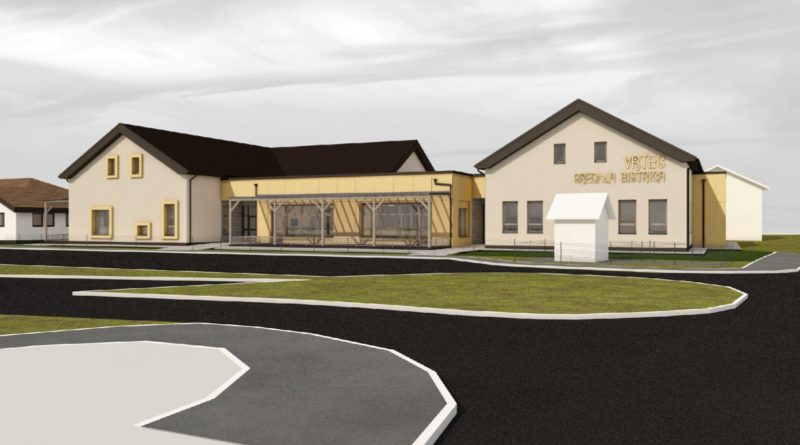 Slika: Novogradnja vrtca na Srednji BistriciVir: DIIP, februar 20212.  Prejeta sredstva iz državnega proračuna za tekočo porabo -  konto 740004; načrtujemo prihodke iz naslova sofinanciranja delovanja SOU-Medobčinskega inšpektorata v letu 2022 za leto 2021 v višini 5.800,00 € povračilo stroškov izvedbe ETM 2021 in 2022 s strani MI RS v višini  19.700 €,povračila sredstev za javna dela v višini cca  19.000 €V mesecu decembru smo kandidirali na razpis ZZ RS za sofinanciranje programa javnih del z nazivom: Urejanje romskih naselij za dva brezposelna delavca za 11 mesecev z II. stopnjo izobrazbe. O odobritvi programa v času priprave proračuna 2022 še nimamo informacij.na podlagi Zakona o razbremenitvi občin smo prejeli cca 25.000 € za financiranje stroškov povezanih z urejanjem romskih zaselkov (izredni odvozi smeti, dezinsekcije, deratizacije, ureditev športnih površin in drugo)ter ostali nepredvideni prihodki. Skupno ocenjujemo cca. 70.000 €  prihodkov.741 Prejeta sredstva iz državnega proračuna iz sredstev proračuna Evropske unije in iz drugih držav	145.000 €V proračunskem letu 2022 planiramo povračila iz proračuna EU po zaključku izvajanja za naslednje odobrene projekte:LAS projekta – Vaško jedro – Naša odlična lokalna ponudba (delež naše participacije pri projektu znaša 109.000 € z DDV za izvedbo I. faze pri postavitvi tržnice, delež sofinanciranja iz proračuna EU bi znašal 75.000 €.LAS projekta – Odkrij nas v sodelovanju z občino Turnišče (vrednost naše participacije pri projektu (nabava 5 električnih koles in postavitev nadstreška za kolesa za objektom Kleklov dom Črenšovci) znaša cca. 25.000 €, delež sofinanciranja iz proračuna EU bi znašal 17.500 € LAS projekta – Gibajmo se – projekt je zaključen v letu 2022 pričakujemo povračilo sofinanciranja iz proračuna EU in RS ODHODKI	4.390.093 €V  proračunu 2022 predvidevamo skupno 4,390.093 €, kar je za 4,1 % več glede na rebalans 2021.40 TEKOČI ODHODKI                                                                                                                                                      1,362.756 €400 Plače in drugi izdatki zaposlenim	  297.048 €Pri planiranju plač županji in zaposlenim v občinski upravi za leto 2022 se je upoštevala sistematizacija delovnih mest v Občinski upravi Občine Črenšovci in plače, ki jih določa Zakon o sistemu plač. Kadrovski načrt je priložen.Na določitev mase sredstev za stroške dela vplivajo, poleg zakonov in kolektivnih pogodb, ki so dogovorjeni med socialnimi partnerji in opredeljujejo višino pravic zaposlenih v javnem sektorju, še zakonski predpisi, ki urejajo plače in druge stroške dela v javnem sektorju. Tako morajo tudi občine pri načrtovanju potrebnih sredstev za stroške dela (sredstev za plače in druge izdatke ter prispevke delodajalca za socialno varnost) za leto 2022 upoštevati učinke vseh obveznosti, ki izhajajo iz zakonov ali kolektivnih pogodb. V povprečju bo v letu 2022 potrebna masa sredstev za izplačilo plač in drugih izdatkov zaposlenim nekoliko višja od sredstev za tovrstne izdatke v letu 2021. Poleg tega je treba upoštevati tudi dogovor o prenehanju veljavnosti ukrepa na področju delovne uspešnosti, kar ureja Zakon o ukrepih na področju plač in drugih stroškov dela v javnem sektorju za leti 2020 in 2021 ter izredni uskladitvi pokojnin (Uradni list RS, št. 75/19). Ukrep je prenehal veljati s 1. 7. 2020, zato se od tega datuma dalje spet izplačuje redna delovna uspešnost, prenehajo veljati pa tudi omejitve pri delovni uspešnosti iz naslova povečanega obsega dela tako na individualni ravni kot tudi na ravni skupnega obsega sredstev pri posameznem proračunskem uporabniku, ki se lahko porabi za ta namen. Deloma pa na rast vpliva tudi Zakon o minimalni plač (Uradni list RS, št. 13/10, 92/15 in 83/18), in sicer pri doplačilih do minimalne plače in pri višini regresa za letni dopust. Navedene obveznosti morajo biti ustrezno načrtovane tako za stroške dela zaposlenih pri neposrednem uporabniku kot tudi v okviru tekočih transferov za zaposlene pri posrednih uporabnikih.V program javnih del za leto 2022 je občina prijavila program zaposlitev dveh delavcev na programu: Urejanje romskih naselij. V program se ciljno vključuje romska populacija. Za vključitev v ostale programe ustreznega kadra na ZZRS nismo našli.Zaradi upokojitve delavca leta 2021 se načrtuje v 2022 nadomestna zaposlitev v režijskem obratu. 401 Prispevki delodajalcev za socialno varnost	51.850 €Prispevki delodajalcev za socialno varnost (prispevke na bruto plače), ki jih delodajalci plačujejo za posamezne vrste obveznega socialnega zavarovanja zaposlenih. Obseg sredstev za prispevke delodajalcev je določen na podlagi veljavnih stopenj in ugotovljenega obsega sredstev za plače. Načrtujemo 51.850 € odhodkov.402 Izdatki za blago in storitve	954.741 €Sredstva, ki so v proračunu predvidena za plačilo dobavljenega blaga in opravljenih storitev neposrednih proračunskih uporabnikov, pokrivajo izdatke, ki so namenjeni operativnemu delovanju občinske uprave, kot tudi za izvedbo nekaterih programskih nalog. Izdatki za blago in storitve vključujejo vsa plačila za kupljeni material in drugo blago ter plačila za opravljanje storitve, ki jih občina pridobiva na trgu. Sem sodijo vsi nakupi materiala, goriva in energije, izdatki za tekoče vzdrževanje in popravila, plačilo potnih stroškov, izdatki za vse vrste storitev, ki jih za občino opravljajo bodisi pravne ali fizične osebe. Vključujejo tudi izdatke za nakupe drobne opreme, ki je klasificirana glede na računovodska pravila med tekočimi odhodki in sicer glede na njihovo vrednost ali življenjsko dobo. V navedeno skupino sodijo tudi programski stroški iz naslova izobraževanja, plačila članom različnih komisij in odborov, članarina, plačila poštnih in bančnih storitev. Načrtujemo 954.741,00€ odhodkov. Glede na proračun 2021 pri večini postavk ni bistvenih razlik pri omenjenih izdatkih v l. 2022. V nadaljevanju podajamo plan dela pri vzdrževanju cest in zimske službe Občina Črenšovci je letos prvič izvajala participativni proračun. Občanom in občankam je bila dana možnost, da so podali projektne predloge, o katerih je potekalo glasovanje. V roku, do 2. novembra 2021 je prispelo 26 projektnih predlogov.Na podlagi 12. člena Pravilnika o postopku izvedbe participativnega proračuna v Občini Črenšovci (Uradno glasilo slovenskih občin 51/2021), je Občina Črenšovci objavila uradne rezultate glasovanja o projektnih predlogih za participativni proračun »Moj projekt za občino« za leto 2022, ki je potekalo v času od 30. 11. 2021 do 3. 12. 2021.Projektni predlogi, ki so prejeli največje število glasov, so vključeni v proračun 2022 (seznam v nadaljevanju)	- 4025032 / pri tekočem vzdrževanju objektov v lasti občine v letu 2022 v višini 60.000 € načrtujemo izvesti naslednja investicijska vlaganja:ureditev kulturne dvorane v Črenšovcih,ureditev tlakovcev pri MV Gornja Bistrica,ureditev tlakovcev in razsvetljave na pokopališču v Trnju,ostala nepredvidena dela in obnove.- 4025037 / že v letu 2017 so potekale aktivnosti z namenom evidentiranja najbolj poškodovanih delov poljskih poti v naši občini (s strani vaških odborov). V ta namen je bilo v letu 2021 porabljenih cca. 43.000 € za gramoziranje le-teh. Za leto 2022 v ta namen planiramo še 30.000 €.- 4025039  / se planira 80.000,00 € za razširitev ceste v Trnju od hišne številke 13 pa do križišča pri cvetličarni Ferenčak.Glede na obseg razpoložljivih sredstev in pridobitve soglasij vseh lastnikov zemljišč se izvedba razširitve ceste na vhodu v Trnje iz leta 2021 preložila v leto 2022, vrednost del po projektantskem predračunu bi znašala  80.000,00 €- 40299999  / se planira 20.000,00 € izvedbo lokalnih volitev v jeseni 2022.403 Plačila domačih obresti	3.500 €Na kontih 4031 in 4033 Plačila obresti od kreditov bankam in drugim domačim kreditodajalcem so izkazana sredstva, ki so namenjena plačilu obresti za najeta 2 dolgoročna kredita. Za pokritje predvidenih investicijskih vlaganj v letu 2022 se predvideva dolgoročno zadolževanje občinskega proračuna v višini 650.000,00 €. Načrtujemo 3.500 € odhodkov za plačilo obresti za obstoječe finančne kreditne obveznosti in za novo zadolžitev.409 Rezerve	55.617 €V okviru te vrste odhodkov se predvideva izločitev dela proračunskih sredstev v stalno proračunsko rezervo, ki se namenja za odpravo posledic naravnih nesreč, kot so poplave, visok sneg, močan veter, toča, pozeba, suša, množični pojavi nalezljive človeške, živalske ali rastlinske bolezni in druge nesreče, ki jih povzročijo naravne sile in ekološke nesreče. Stalna proračunska rezerva je oblikovana kot sklad.Načrtuje se tudi oblikovanje splošne proračunske rezervacije, iz katere se sredstva namenjajo za naloge, ki niso bile predvidene v sprejetem proračunu in so nujne za izvajanje dogovorjenih nalog.Načrtujemo 31.617€ odhodkov. Za proračunski sklad Občine Puconci pa se namenja 24.000 €.41 TEKOČI TRANSFERI                                                                                                                                                   1,393.337 €410 Subvencije	110.000 €Subvencije vključujejo vsa nepovratna sredstva, dana javnim ali privatnim podjetjem, finančnim institucijam ali zasebnim tržnim proizvajalcem. Prejemniki teh sredstev jih obravnavajo kot prihodke tekočega poslovanja. Subvencije se izkazujejo pod različnimi nazivi: regresi, kompenzacije, premije, nadomestila, povračila in drugo. Najpogosteje je njihov namen bodisi znižanje cen za končnega uporabnika ali pa zvišanje dohodkov proizvajalcev. Načrtujemo 110.000 € odhodkov za naslednje namene:Subvencija cene omrežnine za vodovod upravljalcu sistema Eko park d.o.o. Lendava v višini 40.000 €, v letu 2022 (enako kot v letu 2021) se predvideva subvencija občine največ v višini 2,05 € z DDV na mesec za priključek DN20.Pomoči v kmetijstvo v višini 10.000 € v skladu s Pravilnikom o ohranjanju in spodbujanju razvoja kmetijstva in podeželja v Občini Črenšovci (Ur. l. RS, št. 57/19)Subvencije privatnim podjetjem in zasebnikom v višini 20.000 €; pogoji za pridobitev le-teh so opredeljeni v Pravilniku o dodeljevanju sredstev za pospeševanje razvoja malega gospodarstva v Občini Črenšovci (Uradno glasilo slovenskih občin RS, št. 28/2020).Kot v prejšnjem letu smo v proračun 2022 vključili sredstva v višini 8.000 €, do katerih bodo upravičeni zasebni investitorji, ki bodo v primeru rušenja propadajoče stavbe in gradnje nove stanovanjske hiše upravičeni do enkratne denarne pomoči v višini do 2.500€.Prav tako bomo tudi letos iz proračuna sofinancirali okolju prijazno ravnanje z azbestnimi odpadki. Cena za odlaganje v CERO Puconci znaša 216,85 € na tono. Za navedeni ukrep smo v proračunu rezervirali 6.000,00 €.Za pravilno izkazovanje 50 %  subvencioniranja komunalnega prispevka smo  vnesli v proračun postavko 4102992, prihodki od komunalnih prispevkov pa se evidentirajo v bruto višini. Predvideva se, da bo  leta 2022 porabljenih 25.000 € iz te postavke.Na novo v proračunu 2022 uvajamo postavko: Participacija občine pri sterilizaciji mačk, katerih lastniki so občani občine Črenšovci. Višina participacije bi znašala 20 € za 1 mačko. Zaradi lažjega koriščenja prispevka občine bomo po sprejetju proračuna obvestili veterinarske službe v naši bližini, da bodo našim občanom prispevek pri plačilu storitve upoštevali. Na podlagi posredovanega dokumentiranega zahtevka s strani veterinarskih služb, pa jim bomo  le – tega refundirali. V ta namen planiramo 1.000 €.411 Transferi posameznikom in gospodinjstvom	918.203 €Transferi posameznikom in gospodinjstvom zajemajo vsa plačila, namenjena za tekočo porabo posameznikov ali gospodinjstev in predstavljajo splošni dodatek k družinskim dohodkom ali pa delno ali polno nadomestilo posameznikom ali gospodinjstvom za posebne vrste izdatkov. Tudi za tovrstne transfere je značilno, da koristniki teh sredstev plačniku ne opravijo nikakršnih storitev oziroma ne nudijo nikakršnega nadomestila. Načrtujemo 918.203,00€ odhodkov. V tej podskupini so v okviru konta 4119 Drugi transferi posameznikom zajeti planirani odhodki za regresiranje oskrbe v domovih za odrasle, prevoze učencev, subvencioniranje stanarin in razlika v ceni za vrtec, drugi transferi posameznikom in gospodinjstvom.412 Transferi nepridobitnim organizacijam in ustanovam	71.428 €Transferi neprofitnim organizacijam in ustanovam predstavljajo tretjo skupino tekočih transferov, pri čemer se z neprofitnimi organizacijami razumejo javne ali privatne nevladne institucije, katerih cilj ni pridobitev dobička, ampak je njihov namen delovanja javno koristen, dobrodelen. Neprofitne organizacije so predvsem dobrodelne organizacije, verske organizacije, društva in podobno. Načrtujemo 71.428 € odhodkov. 413 Drugi tekoči domači transferi	293.706 €Drugi tekoči domači transferi zajemajo: sredstva, prenesena drugim občinam (predvsem za delovanje medobčinske inšpekcije), tekoče transfere v javne zavode in druge izvajalce javnih služb predstavljajo najobsežnejše transfere v javne zavode (osnovno šolo in vrtce) za plače ter izdatke za blago in storitve, tekoča plačila storitev drugim izvajalcem javnih služb, ki niso posredni proračunski uporabniki. Načrtujemo 293.706 € odhodkov.42 INVESTICIJSKI ODHODKI	1,589.000 € oz. 36,2 % proračuna420 Nakup in gradnja osnovnih sredstev	1,589.000 €Investicijski odhodki so plačila namenjena za pridobitev ali nakup opredmetenih in neopredmetenih osnovnih sredstev torej zgradb, prostorov, prevoznih sredstev, opreme, napeljav, novogradnje, rekonstrukcije in adaptacije ter investicijsko vzdrževanje in obnove, nakup zemljišč, pridobitev licenc, investicijskih načrtov, študij o izvedljivosti projektov in projektne dokumentacije. Investicijski odhodki pomenijo povečanje premoženja lokalne skupnosti. V tej skupini so planirani investicijski odhodki za vlaganje v komunalno in cestno infrastrukturo, za investicije v prostorsko planiranje, za nakup stanovanj in druge novogradnje. Načrtujemo 1,589.000,00 € odhodkov. Občina Črenšovci je izrazila interes za nakup prostorov v pritličju poslovnega objekta (ob kulturni dvorani). Prostor bi služil za potrebe uporabnikov kulturne dvorane (garderoba, razstavni prostor,.. V na namen je v predlogu proračuna rezerviranih 20.000 €. V letu 2022 se predvideva dokončna izvedba obeh kolesarskih potiV letu 2022 planiramo sredstva geodetske izmere ter sredstva za plačilo odškodnin oz. kupnin lastnikom zemljišč, na katerih sta bili izgrajeni kolesarski stezi Žižki in Gornja Bistrica.  Projekt LAS: Vaško jedroS projektom Vaško jedro je občina kandidirala na razpisana sredstva iz programa LAS v mesecu januarju 2021, v naslednjem letu bi se projekt tudi začel izvajati. Objekt je projektiran na osnovi prostorsko ureditvenih pogojev za območje občine Črenšovci. Projekt PZI za novo gradnjo pokrite tržnice je izdelan, DIIP je izdelan za prvo fazo izvedbe projekta.Občina želi z novo gradnjo pridobiti nov osrednji občinski javni prostor.Obravnavane parcele št.  886, 887, 888, 889 in 348/3/9 se nahajajo v k.o. 140 Črenšovci in so opredeljene kot poselitveno območje – stavbno zemljišče. Trenutno se na lokaciji predvidene gradnje nahajajo zelene površine – obstoječi travnik in drevesa ter parkirne površine.Zelene površine se za potrebe gradnje redefinirajo, parkirni prostori pa se ukinejo.Predvideni objekt – pokrita tržnica bo razgibane tlorisne oblike, razvitega gabarita dimenzije 26,03 x 16,30 m. Najbolj izpostavljene točke objekta – strehe so dimenzije 27,10 x 16,30 m. Večinski del objekta tako predstavlja prostor pokrite tržnice, katerega dopolnjujejo programi v zaprtem delu objeta – informacijska točka, skladišče in sanitarije. Streha nad večinskim delom bo poševna.Okolica objekta se uredi s funkcionalnimi pohodnimi ter zelenimi površinami vse do spomenika prekmurske matere. Skupaj z otroškim igriščem na delu parcele št. 886, za katerega je že pridobljeno gradbeno dovoljenje, se bo v Občini Črenšovci definirala cona, ki je namenjen tako lokalnim, kot tudi zunanjim uporabnikom, s tem pa bo občina pridobila novi sodobno urejen javni prostor, prostor za druženje, trgovanje ali pa preprosto uživanje v naravi. Okvirna predračunska vrednost projekta znaša 500.000 € z DDV, vrednost I. faze za leto 2022 projekta znaša 109.000 € z DDV.Projekt: Modernizacija športnih objektov v športnem parku ČrenšovciV okviru projekta se predvideva izvedba:Košarkarskega igrišča 28 x 15 mRokometnega igrišča 43 x 24 mOdbojkarskega igrišča (v sklopu košarkarskega igrišča) 18 x 9 mOdbojkarskega igrišča na mivki 16 x 8 mAnimacija izvedbe igrišč je prikazana v naslednji sliki: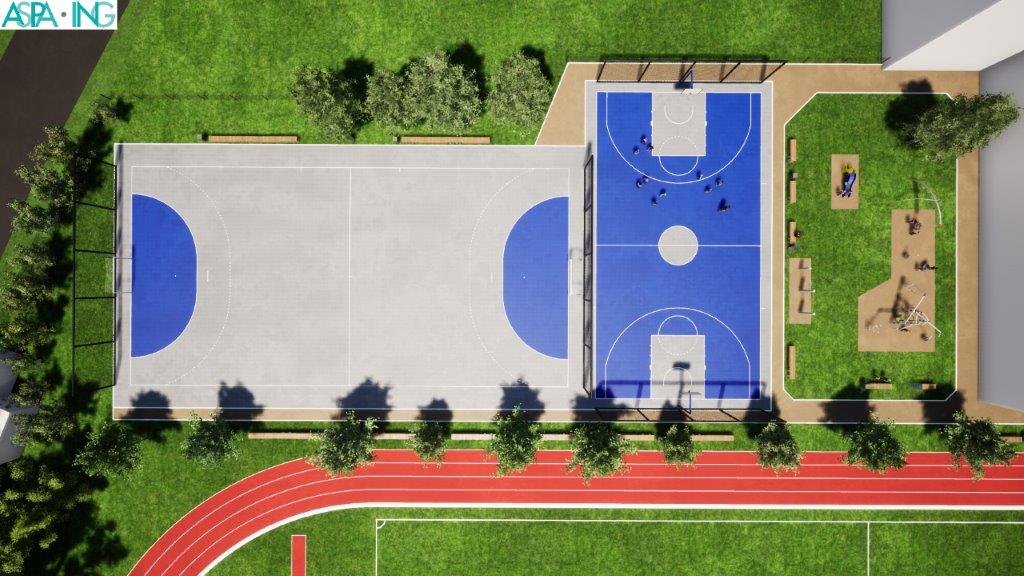 Finančni viri z DDV (bruto vrednost) po tekočih cenah v EURProjekt bo končan v letu 2022. Za dokončno ureditev igrišč v letu 2022 planiramo 100.000 € sredstev.Rekonstrukcija ČN Bistrica – konto 42050020Na podlagi izdanih odločb Inšpektorata za okolje RS je občina nemudoma pristopila k sanaciji obeh čistilnih naprav, saj rezultati meritev kažejo, da čiščenje ne zagotavlja predpisanih parametrov in prihaja do prekomernega onesnaževanja recipientov, kamor se stekajo odpadne vode iz ČN.Izvajalec del je podjetje CID d.o.o. iz Kopra, izvajalska pogodba je bila podpisana z dne 21.10.2019. Rok za dokončanje del po osnovni pogodbi je bil do konca februarja 2021. Vsa gradbena dela so bila poravnava že v letu 2021. Končna vrednost vseh pogodbeno dorečenih del in storitev je do priprave proračuna znašala 618.000 € brez DDV. V letu 2022 planiramo še 20.000,00 € za poplačilo stroškov izvajalcu, ki so nastali v času poskusnega obratovanja. Rekonstrukcija ČN Črenšovci – konto 42050021V letu 2021 se je pričelo z rekonstrukcijo ČN Črenšovci.Po postopku izbire izvajalca znaša vrednost rekonstrukcije ČN Trnje:vrednost gradbenih del po gradbeni pogodbi št. 93-2020 z dne 2.9.2020 in aneksu št. 1 z dne 8.11.2021 znaša  830.230,47 € brez DDV,vrednost nadzora (18.200 € neto ) in storitev koordinacije ( 146,40 € bruto/mesec ) ter izdelave varnostnega načrta (305,00 € bruto) znaša skupaj cca 23.000  € neto.Izvajalec del je podjetje CID d.o.o. iz Kopra.Zaradi ukrepov, naloženih s strani inšpekcije je bilo potrebno spremeniti terminski plan izvedbe (nemudoma skrajšati pogodbeni rok izvedbe del). V skladu s tehničnimi zmožnostmi izvajalca so se izvedla gradbena dela do zagotovitve primerne stopnje čiščenja odpadnih voda že v letu 2021. Do 30.6.2022 je potrebno projekt dokončati, zato je za naslednje leto načrtovano plačilo celotnega stroška do pogodbeno dorečenih obveznosti v vrednosti 600.000 € ter s tem dokončati investicijo in pričeti s poskusnim obratovanjem ČN.  Za odkup zemljišč (420600), se predvideva znesek v višini 171.000,00 €. Ob sodelovanju Ministrstva za delo, družino in socialne zadeve RS in Doma starejših Rakičan so v letu 2021 stekli dogovori o odkupu zemljišča in objektov v Žižkih za namene izgradnje doma starejših občanov. Občina Črenšovci naj bi prispevala sredstva za odkup zemljišč in poravnala stroške izdelave projektne dokumentacije. Za dograditev sistema JR v občini Črenšovci (4204023)  je rezerviranih v proračunu 25.000,00 €Tudi v letu 2022 načrtuje družba Elektro Maribor d.d. določena vlaganja v elektro infrastrukturo na področju naše občine.V nadaljevanju podajamo okvirni seznam objektov z oceno stroškov, ki jih bomo imeli v letu 2022 glede soinvestiranja v ureditev javne razsvetljave.Rekonstrukcija prosto zračnega omrežja NNO 0,4 kV SREDNJA BISTRICA (t-854) -  Gostilna v dolžini cca 400 m (vrednost vložka JR = cca 4.500,00 €)  Rekonstrukcija prosto zračnega omrežja NNO 0,4 kV ČRENŠOVCI 1  (t-063) - izvod Žižki v dolžini cca 450 m (vrednost vložka JR = cca 5.000,00 €)  Rekonstrukcija prosto zračnega omrežja NNK 0,4 kV ČRENŠOVCI SODAR (t-654) - Turnišče in vodovod v dolžini cca 250 m (vrednost vložka JR = cca 2.500,00 €)  Rekonstrukcija prosto zračnega omrežja NNK 0,4 kV ČRENŠOVCI CERKEV (t-637) – izvod PVO pri Banki (smer Otroška ulica) v dolžini cca 270 m (vrednost vložka JR = cca 3.000,00 €)  Skupni znesek ki ga je potrebno zagotoviti iz proračunskega vira po informativnem predračunu znaša  cca 15.000 €Vezano na pobudo občine glede vlaganja v EE omrežje v Dolnji Bistrici  z dne 13. januarja 2021 pa je Elektro Maribor d.d.  posredoval povratno informacijo, da bodo pobudo upoštevali in realizirali v letu 2023. Pri tem bo izvedena :obnovitev NN omrežje napajano iz TP Dolnja Bistrica 1 (t-061) izvod I-02 proti šoli in I-04 proti trgovini inobnovitev NN omrežje napajano iz TP Dolnja Bistrica vas (t-368) izvod I-01 proti trgovini.Za sofinanciranje deleža občine Črenšovci pri raziskavi podzemnih voda za 3. vodni vir je rezerviranih v letošnjem proračunu 20.000 €.Postopek priprave dokumentov glede sprememb in dopolnitev občinskega prostorskega načrta in občinskega podrobnega prostorskega načrta je stekel že v letu 2018. V ta namen je v letošnjem proračunu predvidenih  10.000 €, od skupno 50.000 €.Na postavki 420804 zagotavljamo še sredstva za izdelavo:- izdelavo poplavne študije za občino Črenšovci,- ostalo dokumentacijo za morebitno kandidaturo občine na razpisih,- novelacija projekta kolesarske steze Črenšovci – Turnišče,V letu 2022 se načrtuje izdelava in pridobitev projektne dokumentacije (DGD in PZI) za rekonstrukcijo in prizidavo k Zdravstveni postaji v Črenšovcih  v višini 30.000 €. Občina pokrije stroške projektne dokumentacije, stroške gradnje in nabave opreme pa bo pokrit s sredstvi iz naslova državnega programa za okrevanje.43 INVESTICIJSKI TRANSFERI	45.000 €431 Investicijski transferi pravnim in fizičnim osebam	25.000 €So prenesena denarna nepovratna, namenjena plačilu investicijskih odhodkov pravnim osebam, ki niso proračunski uporabniki, stroškov za nabavo opreme ali drugih osnovnih sredstev, investicijsko vzdrževanje v skladu s pogodbo. Načrtujemo 25.000 € odhodkov: Za GZ Črenšovci bodo, kot vsako leto zagotovljena sredstva v skladu s sprejetim in na občinskem svetu potrjenim planom nabav GZ Črenšovci  20.000,00 € za nabavo gasilske opreme (vozilo GVM-1 za PGD Črenšovci).5.000,00 € se namenja za sofinanciranje popravil zvonov – kapelica Žižki in Župnijska cerkev Črenšovci.432 Investicijski transferi proračunskim uporabnikom	20.000 €Investicijske transfere proračunskim porabnikom predstavljajo investicijski transferi javnim zavodom in občinam. Načrtujemo 20.000 € odhodkov za najnujnejša vlaganja za obnovo opreme v vzgojno-izobraževalnem zavodu in sicer za:OŠ Bistrica v višini 10.000€  - za najnujnejša vzdrževalna dela (nabava opreme ali vzdrževalna dela na objektu vrtca ali šole)OŠ Črenšovci v višini 10.000 €- za najnujnejša vzdrževalna dela (nabava opreme ali vzdrževalna dela na objektu vrtca ali šole) v skladu s finančnimi načrti šol.C. RAČUN FINANCIRANJA	+584.490 €PRIHODKI	650.000 €5 RAČUN FINANCIRANJA	650.000 €500 Domače zadolževanje	650.000 €V računu financiranja se izkazuje zadolževanje občine in vračila posojil. V primeru neenakomernega pritekanja prejemkov se lahko občina likvidnostno zadolži proračunskega leta, vendar največ do višine 5% zadnjega sprejetega proračuna.V letu 2022 načrtujemo najem dolgoročnega kredita v višini 650.000 € z dobo vračanja od  10 let – 15 let. Sredstva kredita bodo namenjena za financiranje investicijskih vlaganj.V račun financiranja vnesemo še stanje sredstev na računih ob koncu preteklega leta. Na dan 31.12.2021 bi naj znašalo stanje na računu proračuna  20.426,00 €, kar se bo preneslo v 2022.ODHODKI	65.510 €5 RAČUN FINANCIRANJA	65.510 €550 Odplačila domačega dolga	65.510 €Letos v proračunu 2022 načrtujemo naslednja odplačila obrokov glavnice:RS RS Ribnica v višini 17.950,00 €,Banka Koper/Banka Intessa SanPaulo d.d. v višini 20.010,00 €,Državni proračun RS - prejeta povratna sredstva po 21. členu ZFO-1 iz leta 2016 v višini 7.189 €,Državni proračun RS - prejeta povratna sredstva po 21. členu ZFO-1 iz leta 2017 v višini 7.321 €,Državni proračun RS – prejeta povratna sredstva po 21. členu ZFO-1 iz leta 2018 v višini  7.600 €.Državni proračun RS – prejeta povratna sredstva po 21. člen ZFO-1 iz leta 2020 v višini 5.440 €Skupna vrednost neodplačanih dolgoročnih posojil občine na dan 16.12.2021 znaša 327.626 €, II. POSEBNI DELA. BILANCA PRIHODKOV IN ODHODKOV	-4.390.093 €1000 OBČINSKI SVET	60.913 €01 POLITIČNI SISTEM	52.913 €Opis področja proračunske porabe, poslanstva občine znotraj področja proračunske porabePolitični sistem zajema dejavnost izvršilnih in zakonodajnih organov (občinski svet, župan/ja, podžupan/ja), izvedbo in nadzor volitev in referendumov.Dokumenti dolgoročnega razvojnega načrtovanjaDolgoročni cilj je kvalitetno izvajanje nalog, ki zagotavljajo stabilnost političnega sistema na lokalni ravni. Dokumenti dolgoročnega razvoja načrtovanja so: Zakon o lokalni samoupravi, Zakon o javnih financah, Zakon o političnih strankah,…Dolgoročni cilji področja proračunske porabeDolgoročni cilj je kvalitetno izvajanje nalog, ki zagotavljajo stabilnost političnega sistema v Občini Črenšovci. Cilj političnega sistema je kakovostno izvajanje nalog, ki zagotavljajo stabilnost političnega sistema in razvoj občine, pri čemer je vse usmerjeno k cilju zagotoviti čim višjo stopnjo kakovosti življenja v občini in integracijo skupnosti občank in občanov ob spoštovanju interesov vseh, zagotoviti trajnostni razvoj občine in ohranitev občine kot samostojnega centra z vsemi potrebnimi funkcijami. Vsebina in obseg porabe proračunskih sredstev je odvisna zakonodaje na področju plač funkcionarjev, vsakokratnih lokalnih volitev, morebitnih referendumov ipd.Oznaka in nazivi glavnih programov v pristojnosti občineNa lokalni ravni zajema to področje proračunske porabe le en glavni program:0101 Politični sistem0101 Politični sistem	52.913 €Opis glavnega programaGlavni program vključuje sredstva za delovanje naslednjih institucij političnega sistema: Občinskega sveta, župana/nje in podžupanov.Dolgoročni cilji glavnega programaZagotovitev materialnih in strokovnih podlag za kvalitetno in učinkovito delo Občinskega sveta, njegovih delovnih teles, drugih občinskih funkcionarjev in političnih strank. Zahtevnejša zakonodaja in pristojnosti na področju lokalne samouprave tudi občinskemu svetu nalaga vrsto nalog (predvsem s sprejemanjem in izvajanjem novih predpisov. Pomembna naloga občinskega sveta kot zakonodajnega telesa na nivoju lokalnih skupnosti je, da skupaj z njegovimi odbori in komisijami ter na podlagi sprejetega letnega programa le tega tudi uresničuje. Glavni letni izvedbeni cilji in kazalci, s katerimi se bo merilo doseganje zastavljenih ciljevrealizacija načrtovanih aktivnosti v okviru dolgoročnih ciljev političnega sistema;izvajanje načrtovanih aktivnosti župana, ki mu jih nalagajo materialni predpisi.Z letnim izvedbenim ciljem je nujno, da občinski svet skupaj z županom izvede letni program, ki ga predloži v razpravo in sprejem občinskega sveta; vse aktivnosti se bodo sproti spremljale in se bo ugotavljajo, ali se sprejeti cilji tudi dejansko izvajajo.Podprogrami in proračunski uporabniki znotraj glavnega programa01019001 Dejavnost občinskega sveta01019002 Izvedba in nadzor volitev in referenduma01019003 Dejavnost župana in podžupanov01019001 Dejavnost občinskega sveta	52.913 €Opis podprogramaObčinski svet je najvišji organ odločanja v vseh zadevah v okviru pravic in dolžnosti občine: Občinski svet občine Črenšovci ima 15 članov, od teh je en član Občinskega sveta predstavnik romske skupnosti. Občinski svet ima naslednje odbore:Odbor za proračun, finance in gospodarske dejavnosti,Odbor za družbene dejavnosti,Odbor za komunalo in infrastrukturo,Nadzorni odbor,Svet za preventivo in vzgojo v cestnem prometu,Komisija za volitve in imenovanja,Komisija za kmetijstvo,Komisija za šport,Komisija za romska vprašanja.Zakonske in druge pravne podlageUstava RS, Zakon o lokalnih volitvah in Zakon o referendumu in ljudski iniciativi, Zakon o lokalni samoupravi, Statut Občine Črenšovci, Poslovnih občinskega sveta občine Črenšovci, Pravilnik o plačah in drugih prejemkih občinskih funkcionarjev, članov delovnih teles občinskega sveta ter članov drugih organov občine Črenšovci, Odlok o financiranju političnih strank,..Dolgoročni cilji podprograma in kazalci, s katerimi se bo merilo doseganje zastavljenih ciljevCilj so obravnava in sprejem Statuta občine, Poslovnika o delu občinskega sveta, odlokov, proračuna in zaključnega računa, prostorskih planov, uredb, deklaracij, resolucij, odredb, pravilnikov, navodila, smernic, priporočili, sklepov, ustanavljanja odborov, imenovanje in razreševanje njegovih članov, nadzorovanje župana, podžupana, občinske uprave (kako izvajajo odločitve Občinskega sveta), odločanje o pridobitvi in odtujitvi občinskega premoženja, odločanje o najemu posojila ali prevzemu jamstva, o pogojih podeljevanja koncesij na področju izvajanja gospodarskih javnih služb, ustanavljanja javnih zavodov, javnih podjetij, dajanja pobud Državnemu svetu in Državnemu zboru idr.Dolgoročni cilj na področju delovanja občinskega sveta in njegovih delovnih teles (odborov in komisij) se uresničujejo s sprejetimi smernicami občinskega sveta in političnih strank, delujočih v občinskem svetu. Pomembna naloga občinskega sveta kot zakonodajnega telesa na nivoju lokalnih skupnosti je, da skupaj z njegovimi odbori in komisijami ter na podlagi sprejetega letnega programa le-tega sproti uresničuje. Občinski svet se mora izkazati tudi pri odločanju in poznavanju stroke v tvornem sodelovanju z županom in občinsko upravo, kajti le tako se lahko uresničujejo zastavljeni ciljiLetni izvedbeni cilji podprograma in kazalci, s katerimi se bo merilo doseganje zastavljenih ciljevV letnem cilju je prednostna naloga župana, da v sodelovanju z občinsko upravo preko občinskega sveta realizira sprejeti program.01019001 Dejavnost občinskega sveta	45.000 €Obrazložitev dejavnosti v okviru proračunske postavkeV ta podprogram so vključene sejnine svetnikom in članom delovnih teles za neprofesionalno opravljanje funkcije.15-im članom občinskega sveta, ki opravljajo funkcijo neprofesionalno, za vsako sejo pripada sejnina v skladu s  Pravilnikom o plačah občinskih funkcionarjev, nagradah članov delovnih teles občinskega sveta in članov drugih občinskih organov ter o povračilih stroškov. Planira se enako število sej občinskega sveta in odborov ter komisij kot je bila ocenjena realizacija porabe v letu 2018. Letni znesek sejnin je s spremembo, ki jo je prinesel  ZUJF- s 01.06.2012 tako v tekočem letu  lahko največ 7,5 % letne plače župana/nje, pri tem se ne upošteva dodatek na delovno dobo.  Plača župana/nje Občine Črenšovci je uvrščena v 49. plačni razred.Odbori so po Statutu Občine Črenšovci posvetovalna delovna telesa občinskega sveta. Glede na delovno področje obravnavajo zadeve iz lastne pristojnosti in podajajo stališča, mnenja ali predloge občinskemu svetu za odločanje.Planirana sredstva se namenijo za sejnine članov občinskih odborov in komisij (odbori so po statutu 7-članski in sicer: Odbor za proračun in finance, Odbor za komunalo in infrastrukturo, Odbor za družbene dejavnosti),  komisije so po statutu 4-lanske in sicer: Komisija za mandatna vprašanja, volitve in imenovanja, Komisija za kmetijstvo, Komisija za šport ), skladno s Pravilnikom o plačah občinskih funkcionarjev, nagradah članov delovnih teles občinskega sveta in članov drugih občinskih organov ter povračilih stroškov. Zneski stroškov izplačil sejnin za odbore in komisije so planirani glede na porabo iz 2021. Navezava na projekte v okviru proračunske postavke/Izhodišča, na katerih temeljijo izračuni predlogov pravic porabe za del, ki se ne izvršuje preko NRPPravice in dolžnosti občinskih funkcionarjev, višina sejnine za posamezno funkcijo, so predeljene na podlagi Pravilnika o plačah občinskih funkcionarjev in nagrad članov delovnih teles občinskega sveta ter članov drugih občinskih organov ter o povračilih stroškov in upoštevanjem veljavnega zakona za uravnoteženje javnih financ.010192 Financiranje političnih strank	7.913 €Obrazložitev dejavnosti v okviru proračunske postavkeNa tej postavki so zagotovljena sredstva, ki se nakazujejo političnim strankam, ki so zastopane v občinskem svetu za njihovo delovanju v skladu z zakonom, ki ureja financiranje političnih strank in volilnih kampanj. V ta namen je v občinskem proračunu zagotovljenih 7.913 €.Navezava na projekte v okviru proračunske postavke/Izhodišča, na katerih temeljijo izračuni predlogov pravic porabe za del, ki se ne izvršuje preko NRP/04 SKUPNE ADMINISTRATIVNE SLUŽBE IN SPLOŠNE JAVNE STORITVE	8.000 €Opis področja proračunske porabe, poslanstva občine znotraj področja proračunske porabePodročje porabe zajema vse tiste storitve, ki niso v zvezi z določeno funkcijo in ki jih običajno opravljajo centralni uradi na različnih ravneh oblasti. V okviru tega področja se sredstva namenijo tudi za praznovanje občinskega praznika.Dokumenti dolgoročnega razvojnega načrtovanjaZakon o javnih naročilih, Zakon o javnih financah, Zakon o stvarnem premoženju države in občin, Zakon o lokalni samoupravi, Zakon o medijih, Uredba o upravnem poslovanju, Zakon o dostopu informacij javnega značaja, Uredba o posredovanju in ponovni uporabi informacij javnega značaja, Statut občine Črenšovci, Poslovnik občinskega sveta občine Črenšovci. Dolgoročni cilji področja proračunske porabeZagotovitev pogojev za poslovanje občinske uprave in funkcionarjev, kvalitetno obveščena javnost ter obeleženje pomembnih dogodkov v občini na protokolaren način.Oznaka in nazivi glavnih programov v pristojnosti občine0403 Druge skupne administrativne službe0403 Druge skupne administrativne službe	8.000 €Opis glavnega programaGlavni program vključuje sredstva za obveščanje javnosti, izvedbo protokolarnih dogodkov, sredstva za kritje stroškov razpolaganja in upravljanja z občinskim premoženjem ter sredstva za poslovne prostore občine. Glavni program vključuje tudi stroške občinskega praznika.Dolgoročni cilji glavnega programaObveščanje javnosti, zagotavljanje kadrovskih in materialnih pogojev za izvedbo protokolarnih dogodkov, gospodarno ravnanje s premoženjem občine v skladu s predpisi in standardi, prireditve ob občinskih, državnih in drugih praznikih za utrjevanje identitete in ohranjanja zgodovinskega spomina.Glavni letni izvedbeni cilji in kazalci, s katerimi se bo merilo doseganje zastavljenih ciljevAžurna objava sprejetih odlokov in drugih občinskih predpisov, sprotno in celovito obveščanje javnosti o uresničevanju zastavljenih ciljev, organizacija in izvedba praznovanj ob občinskih in državnih praznikih, izvajanje protokolarnih dogodkov ter celovito obveščanje javnosti. Podprogrami in proračunski uporabniki znotraj glavnega programa04039001 Obveščanje domače in tuje javnosti04039002 Izvedba protokolarnih dogodkov04039001 Obveščanje domače in tuje javnosti	8.000 €Opis podprogramaPodprogram vključuje objave občinskih predpisov v Uradnem listu RS, Uradnem glasilu slovenskih občine in ostalih publikacijah, oblikovanja in tiskanje letnega glasila občine Črenšovci, izdelava občinske zastave in grba ter izdelava celostne podobe občine.Zakonske in druge pravne podlageZakon o lokalni samoupravi, Zakon o upravnem poslovanju, Zakon o dostopu do informacij javnega značaja, Zakon o medijih, Statut Občine Črenšovci, Poslovnik občinskega sveta Občine Črenšovci.Dolgoročni cilji podprograma in kazalci, s katerimi se bo merilo doseganje zastavljenih ciljevZagotavljanje javnosti dela občinskih organov ter celovito obveščanje javnosti o njihovem delu s sprotnim komuniciranjem.Letni izvedbeni cilji podprograma in kazalci, s katerimi se bo merilo doseganje zastavljenih ciljevCij je redno obveščanje javnosti o delovanju občinske uprave in občinskega sveta preko medijev. Kazalec je letno število objav, izdanih pisnih gradiv in obvestil.040390 Objava predpisov, sprejetih na Občinskem svetu	8.000 €Obrazložitev dejavnosti v okviru proračunske postavkeNa postavki so planirani stroški  za kritje objav odlokov in sklepov občinskega sveta v UL RS, Uradnem glasilu slovenskih občin, objave razpisov in druge objave.Občina na koncu leta v lastni režiji izda glasilo, v katerem vsi akterji javnega življenja poročajo o svojem delu v iztekajočem letu. Navezava na projekte v okviru proračunske postavke/Izhodišča, na katerih temeljijo izračuni predlogov pravic porabe za del, ki se ne izvršuje preko NRPOcena glede na realizacijo preteklega leta.2000 NADZORNI ODBOR	4.200 €02 EKONOMSKA IN FISKALNA ADMINISTRACIJA	4.200 €Opis področja proračunske porabe, poslanstva občine znotraj področja proračunske porabeZajema vodenje finančnih zadev in storitev ter nadzor nad porabo javnih financ. V občini je na tem področju zajeto delovno področje organa občinske uprave, pristojnega za finance, in nadzornega odbora občine. Poslanstvo občine je zakonito, transparentno ter smotrno porabljanje proračunskih sredstev in vodenje ustreznega nadzora nad porabo.Dokumenti dolgoročnega razvojnega načrtovanja/Dolgoročni cilji področja proračunske porabeRacionalna in učinkovita poraba javnih financ.Oznaka in nazivi glavnih programov v pristojnosti občine0203 Fiskalni nadzor0203 Fiskalni nadzor	4.200 €Opis glavnega programaV glavnem programu je zajeto delovno področje nadzornega odbora občine kot organa za nadzor nad razpolaganjem s premoženjem občine, namensko porabo in smotrno porabo proračunskih sredstev ter nadzor nad finančnim poslovanjem proračunskih uporabnikov. Dolgoročni cilji glavnega programaDolgoročni cilj je učinkovit nadzor nad namensko, smotrno in zakonsko porabo proračunskih sredstev.Glavni letni izvedbeni cilji in kazalci, s katerimi se bo merilo doseganje zastavljenih ciljevLetni izvedbeni cilj je pravočasna in kakovostna izvedba nadzorov ter sprejem poročil z ugotovitvami in priporočili za izboljšanje poslovanja v skladu z letnim programom ter nadzornega odbora.Podprogrami in proračunski uporabniki znotraj glavnega programa02039001 Dejavnost nadzornega odbora02039001 Dejavnost nadzornega odbora	4.200 €Opis podprogramaPodprogram zajema izdatke za nadomestila za nepoklicno opravljanje funkcij, materialne stroške in ostale izdatke, povezane z dejavnostjo občinskega sveta. Zajema nadzor nad porabo javnih financ. V občini je na tem področju zajeto delovanje 3-članskega nadzornega odbora občine. Poslanstvo občine je zakonito, transparentno ter smotrno porabljanje proračunskih sredstev in vodenje ustreznega nadzora nad porabo.Zakonske in druge pravne podlageZakon o javnih financah, Zakon o lokalni samoupravi, Zakon o financiranju občine, Statut in Poslovnik Občine Črenšovci, Poslovnik Nadzornega odbora.Dolgoročni cilji podprograma in kazalci, s katerimi se bo merilo doseganje zastavljenih ciljevOsnovni dolgoročni cilj nadzornega odbora je, da pri danih pogojih in razpoložIjivem času nepoklicnega organa občine čim bolje izpolni obveznosti, ki jih ima organ občine na podlagi zakona in statuta občine ter s tem prispeva k učinkovitemu, preglednemu in racionalnemu upravljanju javnih financ. Letni izvedbeni cilji podprograma in kazalci, s katerimi se bo merilo doseganje zastavljenih ciljevIzvajanje kvalitetnega in strokovnega finančnega nadzora nad porabo proračunskih sredstev Občine Črenšovci skladno s sprejetim letnim načrtom dela (nadzora). Nadzori in pripravljena poročila bodo kazalec za dosego cilja.020390 Dejavnost nadzornega odbora, nadomestilo za poklicno opravljanje funkcije in plačila vseh stroškov z	4.200 €Obrazložitev dejavnosti v okviru proračunske postavkePodprogram vsebuje finančna sredstva za materialne in druge stroške za delovanje nadzornega odbora: sejnine članom  nadzornega odbora,  stroške seminarjev, konferenc. Letni znesek sejnin je s spremembo, ki jo je prinesel  ZUJF s 01.06.2012 lahko  v tekočem letu  največ 7,5 % letne plače župana, pri tem se ne upošteva dodatek na delovno dobo. Plača županje Občine Črenšovci je uvrščena v 49. plačni razred.V okviru te postavke vključujemo tudi stroške za opravljanje letnih revizij s strani zunanjih pogodbenih izvajalcev. Navezava na projekte v okviru proračunske postavke/Izhodišča, na katerih temeljijo izračuni predlogov pravic porabe za del, ki se ne izvršuje preko NRP/3000 ŽUPANJA	80.655 €01 POLITIČNI SISTEM	80.655 €Opis področja proračunske porabe, poslanstva občine znotraj področja proračunske porabePolitični sistem zajema dejavnost izvršilnih in zakonodajnih organov (občinski svet, župan, podžupan/ja), izvedbo in nadzor volitev in referendumov.Dokumenti dolgoročnega razvojnega načrtovanjaIzvršilni in zakonodajni organi izvršujejo program dela, ki je usmerjen v razvoj občine. Dolgoročni cilji področja proračunske porabeDolgoročni cilj je kvalitetno izvajanje nalog, ki zagotavljajo stabilnost političnega sistema v občini. Vsebina in obseg porabe proračunskih sredstev je odvisna zakonodaje na področju plač funkcionarjev, vsakokratnih lokalnih volitev, morebitnih referendumov ipd.Oznaka in nazivi glavnih programov v pristojnosti občineNa lokalni ravni zajema to področje proračunske porabe le en glavni program:0101 Politični sistem0101 Politični sistem	80.655 €Opis glavnega programaPodprogram zajema dejavnost župana/nje in podžupana: plačo župana/nje in podžupana. Župan/ja opravlja funkcijo poklicno, podžupan, ki ga bo imenoval župan v skladu z ZLS pa opravljanja funkcijo nepoklicno.Župan je predstojnik lokalne skupnosti in navzven  predstavlja in zastopa občino. Županja (ob pomoči podžupana/nov, katere imenuje župan) skrbi za izvajanje in uresničevanje sprejetih usmeritev in odločitev ter opravlja vse z zakoni naložene naloge.Dolgoročni cilji glavnega programaDolgoročni cilji na področju delovanja občinskega sveta in njegovih delovnih teles (odborov in komisij ) so uresničevanje sprejetih smernic občinskega sveta in političnih strank delujočih v občinskem svetu. Zahtevnejša zakonodaja in pristojnosti na področju lokalne samouprave tudi občinskemu svet nalaga vrsto dodatnih nalog, predvsem s sprejemanjem in izvajanjem novih predpisov. Glavni letni izvedbeni cilji in kazalci, s katerimi se bo merilo doseganje zastavljenih ciljevZ letnim izvedbenim ciljem je nujno, da občinski svet skupaj z županom izvede letni program, ki ga predložijo v razpravo in sprejem občinskemu svetu. Prav tako bodo sproti spremljali ali se sprejeti cilji tudi uresničujejo. Podprogrami in proračunski uporabniki znotraj glavnega programa01019003 Dejavnost župana/je in podžupanov.01019003 Dejavnost župana in podžupanov	80.655 €Opis podprogramaPodprogram vključuje plače poklicnih funkcionarjev in nadomestila za nepoklicno opravljanje funkcije, izdatke za službena potovanja in za strokovno izobraževanje zaposlenih ter stroške reprezentance župana.Zakonske in druge pravne podlageUstava RS, Zakon o lokalni samoupravi, Zakon o financiranju občin, Zakon o volitvah, Zakon o sistemu plač v javnem sektorju, Zakon o uravnoteženju javnih financ, Zakon o dostopu  informacij javnega značaja, Zakon o integriteti in preprečevanju korupcije, Kolektivna pogodba za javni sektor, Proračun občine za posamezno leto, Statut občine, Pravilnik o plačah občinskih funkcionarjev, nagradah članov delovnih teles občinskega sveta in članov.Dolgoročni cilji glavnega programaDolgoročni cilj je realizacija sprejetih aktov in drugih sprejetih programov ter spremljanje njihovega izvajanja preko različnih informatorjev, obveščanja javnosti ter s preverjanji.Letni izvedbeni cilji podprograma in kazalci, s katerimi se bo merilo doseganje zastavljenih ciljevV letošnjem letu bo prednostna naloga župana, da skupaj z občinskim svetom ter v sodelovanju z odbori in komisijami ter občinsko upravo sprotno preverja izvajanje vseh v programu sprejetih nalog in zadolžitev.010180 Bruto plača župana/nje	40.200 €Obrazložitev dejavnosti v okviru proračunske postavkeZa opravljanje funkcije imajo občinski funkcionarji pravico do plače, če funkcijo opravljajo poklicno, oz. plačilo za opravljanje funkcije, če to opravljajo nepoklicno. Na podlagi Zakona o sistemu plač v javnem sektorju, Kolektivne pogodbe za JS, Zakona o lokalni samoupravi ter na podlagi Pravilnika o plačah funkcionarjev, je  funkcija župana/nje Občine Črenšovci uvrščena v VI. skupino oz. 49. plačni razred. Županja je Občinskemu svetu podala izjavo, da bo funkcijo opravljala profesionalno.Navezava na projekte v okviru proračunske postavke/Izhodišča, na katerih temeljijo izračuni predlogov pravic porabe za del, ki se ne izvršuje preko NRP/010181 Prispevki na bruto plačo župana/nje	6.585 €Obrazložitev dejavnosti v okviru proračunske postavkeZa opravljanje funkcije imajo občinski funkcionarji pravico do plače, če funkcijo opravljajo poklicno, oz. plačilo za opravljanje funkcije, če to opravljajo nepoklicno. Na podlagi Zakona o sistemu plač v javnem sektorju, Kolektivne pogodbe za JS, Zakona o lokalni samoupravi ter na podlagi Pravilnika o plačah funkcionarjev, je  funkcija župana/nje Občine Črenšovci uvrščena v VI. skupino oz. 49. plačni razred. Županja je Občinskemu svetu podala izjavo, da bo funkcijo opravljala profesionalno.Predvideni odhodki vsebujejo stroške prispevkov za zdravstveno in pokojninsko zavarovanje v deležu 16,1 % glede bruto na letno plačo in dodatka za delovno dobo.Navezava na projekte v okviru proračunske postavke/Izhodišča, na katerih temeljijo izračuni predlogov pravic porabe za del, ki se ne izvršuje preko NRPIzračun računovodstva ob upoštevanju lanske realizacije in veljavne zakonodaje.010182 Povračilo prehrane med delom in prevoza na delo za županjo	1.220 €Obrazložitev dejavnosti v okviru proračunske postavkePredvideni odhodki vsebujejo stroške prehrane med delom za županjo, ki opravlja funkcijo profesionalno.Navezava na projekte v okviru proračunske postavke/Izhodišča, na katerih temeljijo izračuni predlogov pravic porabe za del, ki se ne izvršuje preko NRPIzračun računovodstva ob upoštevanju lanske realizacije in veljavne zakonodaje.010183 Povračila za službena potovanja za župana/njo	4.000 €Obrazložitev dejavnosti v okviru proračunske postavkePredvideni odhodki vsebujejo stroške povračila kilometrine za službene poti za županjo, ki opravlja funkcijo profesionalno v višini 4.000 €.Navezava na projekte v okviru proračunske postavke/Izhodišča, na katerih temeljijo izračuni predlogov pravic porabe za del, ki se ne izvršuje preko NRPIzračun računovodstva ob upoštevanju lanske realizacije in veljavne zakonodaje.010184 Regres za letni dopust za županjo	1.050 €Obrazložitev dejavnosti v okviru proračunske postavkePredvideni odhodki vsebujejo stroške regresa za letni dopust za županjo, ki opravlja funkcijo profesionalno v višini 1.050 €.Navezava na projekte v okviru proračunske postavke/Izhodišča, na katerih temeljijo izračuni predlogov pravic porabe za del, ki se ne izvršuje preko NRPIzračun računovodstva ob upoštevanju določil veljavne zakonodaje.010185 Obvezno dodatno pokojninsko zavarovanje za župana/njo	400 €Obrazložitev dejavnosti v okviru proračunske postavkePredvideni odhodki vsebujejo stroške mesečnih vplačil - premij po ZVPSJU za županjo, ki opravlja funkcijo profesionalno.Navezava na projekte v okviru proračunske postavke/Izhodišča, na katerih temeljijo izračuni predlogov pravic porabe za del, ki se ne izvršuje preko NRPIzračun računovodstva ob upoštevanju določil veljavne zakonodaje.010187 Stroški reprezentance	16.200 €Obrazložitev dejavnosti v okviru proračunske postavkeProračunska postavka zajema stroške reprezentance in stroške raznih pogostitev ob sprejemih županje za poslovne partnerje in za predstavnike ministrstev, srečanj z ostalimi župani in podobno. V okviru proračunske postavke se za organizacijo šestih prireditev ob dnevu žena, ki je v domeni vaških odborov in za prireditev Miklavževanje namenja v proračunu skupaj 11.200 €.Navezava na projekte v okviru proračunske postavke/Izhodišča, na katerih temeljijo izračuni predlogov pravic porabe za del, ki se ne izvršuje preko NRPIzračun računovodstva v primerjavi z realizacijo iz prejšnjega leta.010188 Stroški tiskovnih konferenc, oddaj, objavo informacij župana/nje	2.500 €Obrazložitev dejavnosti v okviru proračunske postavkeZa namen  stroškov medijskih objav, oddaj in ostalih informacij županje ob raznih prireditvah, sprejemih, obiskih, proslavah in ostalo planiramo stroške v višini 2.500 €.Navezava na projekte v okviru proračunske postavke/Izhodišča, na katerih temeljijo izračuni predlogov pravic porabe za del, ki se ne izvršuje preko NRPIzračun računovodstva ob upoštevanju lanske realizacije.010189 Stroški pokroviteljstev po sklepu KVIAZ-a	8.500 €Obrazložitev dejavnosti v okviru proračunske postavkeZa namen sofinanciranja prireditev in dodatnih dejavnosti domačih in ostalih društev namenjamo 8.500 €. O višini sredstev, ki se namenijo iz proračuna za financiranje posameznih zahtevkov na podlagi vlog domačih in tujih društev odloča Komisija za volitve, imenovanja in administrativne zadeve. Navezava na projekte v okviru proračunske postavke/Izhodišča, na katerih temeljijo izračuni predlogov pravic porabe za del, ki se ne izvršuje preko NRPIzračun računovodstva ob upoštevanju lanske realizacije.4000 OBČINSKA UPRAVA	4.244.325 €02 EKONOMSKA IN FISKALNA ADMINISTRACIJA	3.200 €Opis področja proračunske porabe, poslanstva občine znotraj področja proračunske porabeOpis področja proračunske porabe, poslanstva občine znotraj področja proračunske porabeZajema vodenje finančnih zadev in storitev ter nadzor nad porabo javnih financ. V občini je na tem področju zajeto delovno področje organa občinske uprave, pristojnega za finance, in nadzornega odbora občine. Poslanstvo občine je zakonito, transparentno ter smotrno porabljanje proračunskih sredstev in vodenje ustreznega nadzora nad porabo.Dokumenti dolgoročnega razvojnega načrtovanja/Dolgoročni cilji področja proračunske porabeRacionalna in učinkovita poraba javnih financ.Oznaka in nazivi glavnih programov v pristojnosti občine0202 Urejanje na področju fiskalne politike0202 Urejanje na področju fiskalne politike	3.200 €Opis glavnega programaGlavni program 0202 ureja področje fiskalne politike: zajema sredstva za pokrivanje stroškov plačilnega prometa, storitev in pobiranja občinskih dajatev.Dolgoročni cilji glavnega programaRacionalna in učinkovita poraba javnih financ.Glavni letni izvedbeni cilji in kazalci, s katerimi se bo merilo doseganje zastavljenih ciljevDolgoročni cilje je zagotavljanje sredstev za izvajanje fiskalne politike.Podprogrami in proračunski uporabniki znotraj glavnega programa02029001 Urejanje na področju fiskalne politike02029001 Urejanje na področju fiskalne politike	3.200 €Opis podprogramaPodročje proračunske porabe zajema sredstva za pokrivanje stroškov plačilnega prometa in pobiranje občinskih dajatev. Zakonske in druge pravne podlageZakon o javnih financah s podzakonskimi akti, Zakon o plačilnem prometu in Zakon o davčni službi.Dolgoročni cilji podprograma in kazalci, s katerimi se bo merilo doseganje zastavljenih ciljevDolgoročni in letni izvedbeni cilj sta enaka in sta usmerjena k zagotavljanju sredstev za financiranje stroškov, nastalih v zvezi z delovanjem fiskalne politike. Letni izvedbeni cilji podprograma in kazalci, s katerimi se bo merilo doseganje zastavljenih ciljevPoslovanje v skladu s sklenjenimi pogodbami in predpisanimi zakonskimi obveznostmi v predpisanih rokih.020220 Stroški plačilnega prometa	3.200 €Obrazložitev dejavnosti v okviru proračunske postavkeSredstva se namenijo za plačilo tekočih stroškov vodenja računa in razporejanja javnofinančnih prihodkov Uprave za javne prihodke mesečno in stroškov Banke Slovenija.Navezava na projekte v okviru proračunske postavke/Izhodišča, na katerih temeljijo izračuni predlogov pravic porabe za del, ki se ne izvršuje preko NRP/04 SKUPNE ADMINISTRATIVNE SLUŽBE IN SPLOŠNE JAVNE STORITVE	14.200 €Opis področja proračunske porabe, poslanstva občine znotraj področja proračunske porabePodročje porabe – Skupne administrativne službe in splošne javne storitve zajema vse tiste storitve, ki niso v zvezi z določeno funkcijo in ki jih običajno opravljajo uradi na različnih ravnem oblasti.  Dokumenti dolgoročnega razvojnega načrtovanjaZakon o javnih naročilih, Zakon o javnih financah, Zakon o stvarnem premoženju države in občin.Dolgoročni cilji področja proračunske porabeZagotavljanje pogojev za poslovanje občinske uprave in funkcionarjev, obveščanje domače in tuje javnosti ter izvedbo protokolarnih dogodkov. Oznaka in nazivi glavnih programov v pristojnosti občine0403 Druge skupne administrativne službe0403 Druge skupne administrativne službe	14.200 €Opis glavnega programaDruge skupne administrativne službe vključujejo sredstva za obveščanje javnosti, izvedbo protokolarnih dogodkov, pokroviteljstva, sredstva za kritje stroškov razpolaganja in upravljanja z občinskim premoženjem, idr. Dolgoročni cilji glavnega programaCilj je izboljšanje kvalitete in učinkovitosti delovanja občinske uprave. Glede na vse hitrejši razvoj informatizacije mora tudi občinska uprava slediti tem trendom, da bo lahko delovala in da bo njeno delo čim bolj prilagojeno potrebam občanov, občinskemu svetu in njegovim organom. Zato se s planiranimi sredstvi uresničuje tudi ta cilj. Glavni letni izvedbeni cilji in kazalci, s katerimi se bo merilo doseganje zastavljenih ciljevCilj je doseči bolj učinkovito delovanje občinske uprave ter izvedbo vseh planiranih prireditev, zagotavljanje potrebne infrastrukture in izvedbo planiranih protokolarnih dogodkov.Podprogrami in proračunski uporabniki znotraj glavnega programa04039001 Obveščanje domače in tuje javnosti04039003 Razpolaganje in upravljanje z občinskim premoženjem04039001 Obveščanje domače in tuje javnosti	14.200 €Opis podprogramaProgram zajema aktivnosti obveščanja javnosti o delu župana/nje, podžupana/nje, občinskega sveta, občinske uprave ter zagotovitev pogojev za izvedbo protokolarnih dogodkov, občinskih prireditev v občini Črenšovci in obeležitev državnih praznikov.Zakonske in druge pravne podlageZakon o javnem naročanju, veljaven zakon o izvrševanju proračunov RS, Statut občine Črenšovci, vsakokratni proračun občine ter sklep občinskega sveta.Dolgoročni cilji podprograma in kazalci, s katerimi se bo merilo doseganje zastavljenih ciljevZagotovitev potrebne infrastrukture za izvedbo protokolarnih dogodkov, občinskih prireditev in praznikov ter celovito obveščanje javnosti o uresničevanju zastavljenih prioritet, skrb za tradicijo, ozaveščanje in prepoznavnost občine.Letni izvedbeni cilji podprograma in kazalci, s katerimi se bo merilo doseganje zastavljenih ciljevSprotno obveščanje javnosti in izvajanje postopkov pri razpolaganju in upravljanju z občinskim premoženjem..04039001 Izvedba protokolarnih dogodkov-občinski praznik in izdaja monografije	14.200 €Obrazložitev dejavnosti v okviru proračunske postavkeVsakoletni program je zelo obsežen in pester. Občinski praznik obsega naslednje aktivnosti: slavnostna seja Občinskega sveta s podelitvijo priznanj in nagrad ob občinskem prazniku, tradicionalne in ostale prireditve organizatorja.Obveščanje javnosti o delu občine, zagotavljanje informacij o dogajanjih, kakor tudi obeležitev  pomembnih lokalnih in državnih praznikov in ostalih protokolarnih dogodkov. Monografija v tiskani obliki pa se podeljuje kot darilo za novorojenčke v naši občini.Navezava na projekte v okviru proračunske postavke/Izhodišča, na katerih temeljijo izračuni predlogov pravic porabe za del, ki se ne izvršuje preko NRPSprejeti Pravilnik o podelitvi priznanj in nagrad v občini Črenšovci.06 LOKALNA SAMOUPRAVA	544.888 €Opis področja proračunske porabe, poslanstva občine znotraj področja proračunske porabePodročje zajema tiste dejavnosti, ki jih občinske službe opravljajo skupno za vse ali večino proračunskih uporabnikov in dejavnost občinske uprave. Zajema tudi sredstva za delovanje zvez občin, združenj občin  ter povezovanja občin.Dokumenti dolgoročnega razvojnega načrtovanjaZakon o lokalni samoupravi, Strategije regionalnega razvoja Slovenije.Dolgoročni cilji področja proračunske porabeDolgoročni cilj lokalne samouprave je, da občina v okviru ustave in zakonov zagotavlja nemoteno opravljanje nalog občinske uprave in delovanja ožjih delov občin, z namenom kakovostnega in učinkovitega izvajanja upravnih, strokovnih, pospeševalnih in drugih razvojnih nalog, ob gospodarni porabi proračunskih sredstev na področju lokalne samouprave ter v skladu z veljavno zakonodajo.Oznaka in nazivi glavnih programov v pristojnosti občine0601 Delovanje na področju lokalne samouprave ter koordinacija vladne in lokalne ravni0602 Sofinanciranje dejavnosti občin, ožjih delov občin in zvez občin0603 Dejavnost občinske uprave0601 Delovanje na področju lokalne samouprave ter koordinacija vladne in lokalne ravni	22.200 €Opis glavnega programaGlavni program zajema sredstva za nacionalna združenja in povezovanje lokalnih skupnosti na regionalnem in republiškem nivoju. Dolgoročni cilji glavnega programaDolgoročni cilj je kakovostno izvajanje upravnih, strokovnih, pospeševalnih in razvojih nalog ter zagotavljanje kakovostnih informacij o celotni dejavnosti občinske uprave ob učinkoviti in gospodarni porabi proračunskih sredstev ter s povezovanjem z drugimi institucijami. Glavni letni izvedbeni cilji in kazalci, s katerimi se bo merilo doseganje zastavljenih ciljevGlavni cilji so učinkovito sodelovanje v medobčinskem inšpektoratu, povezovanju v regionalni razvojni agenciji ter izvajanje skladnega lokalnega razvoja s članstvom v lokalni akcijski skupini.Podprogrami in proračunski uporabniki znotraj glavnega programa06019003 Povezovanje lokalnih skupnosti.06019003 Povezovanje lokalnih skupnosti	22.200 €Opis podprogramaPodprogram zajema povezovanje lokalnih skupnosti z različnimi oblikami povezovanja. Občina Črenšovci je skupaj z občinami Beltinci, Turnišče, Odranci in Velika Polana ustanovila Medobčinski inšpektorat. Občina Črenšovci je vključena tudi v razvojno agencijo RS Sinergija. Za izvajanje lokalnih akcijskih skupin je občina povezana z drugimi občinami v LAS 2020 pri dobrih ljudeh. Zakonske in druge pravne podlageZakon o lokalni samoupravi, Zakon o varstvu okolja s podzakonskimi predpisi, Zakon o ohranjanju narave in podzakonskih predpisov, Zakon o vodah, Zakon o spodbujanju skladnega regionalnega razvoja, Zakon o financiranju občin, Statut občine Črenšovci, Odlok o javnem redu in miru v občini Črenšovci.Odlok o ustanovitvi Medobčinskega inšpektorata občin Beltinci, Črenšovci, Odranci, Turnišče in Velika Polana (Ur. l. RS, št. 114/2004).Dolgoročni cilji podprograma in kazalci, s katerimi se bo merilo doseganje zastavljenih ciljevDolgoročni cilj je kvaliteten in strokoven nadzor, spodbujanje skladnega razvoja, preprečevanje nastajanja novih območij v večjimi razvojnimi problemi, povečanje blagostanja prebivalstva občine ob upoštevanju načel trajnostnega razvoja in njihovih posebnosti. Spodbujanje regionalnega razvoja je v javnem interesu, oblikovanje regij pa zakonodajalec še ni uredil. SS občine se zavzemajo za posebno obravnavo njihovega območja tako znotraj Pomurske statistične regije, v katero so po trenutni zakonodaji umeščene, kot tudi na nivoju države, kjer se upoštevajo realni kazalci razvitosti in realne potrebe določenega območja. Zato se občine v svojih prizadevanjih za realizacijo večjih in pomembnih projektov povezujejo, saj tako lažje dosežejo skladnejši razvoj in manjše zaostajanje za razvojem velikih mestnih občin.Kazalci: število novih podjetij, samostojnih podjetnikov, število skupnih predstavitev, katalogov, obvestil in število skupnih aktivnosti.Letni izvedbeni cilji podprograma in kazalci, s katerimi se bo merilo doseganje zastavljenih ciljevZagotavljanje inšpekcijskega nadzora nad izvajanjem občinskih predpisov in drugih aktov, s katerimi občina ureja zadeve iz svoje pristojnosti. Cilj je imeti v občini kvalitetno in strokovno opravljen nadzor in upoštevanje pravil, katerih namen je uresničevanje pravice ljudi do varnosti in dostojanstva in varovanja pred dejanji, ki posegajo v telesno in duševno celovitost posameznikov in ovirajo izvrševanje pravic ljudi, državnih organov, organov lokalne skupnosti in nosilcev javnih pooblastil.0160 Sofinanciranje dela plače za delovanje MI inšpektorata	19.000 €Obrazložitev dejavnosti v okviru proračunske postavkeObčina Črenšovci je soustanoviteljica Medobčinskega inšpektorata občin Beltinci, Črenšovci, Odranci, Turnišče in Velika Polana in pokriva 22,5 % stroškov delovanja inšpektorata, ki zajemajo stroške plač dveh uslužbenk ter tekočih in investicijskih odhodkih za delovanje inšpektorata. Sedež inšpektorata je v stavbi občine Beltinci.Naloga Medobčinskega inšpektorata je nadzor in primerjanje skladnosti ravnanja občanov in pravnih subjektov z občinskimi predpisi.Delovno področje:nadzor nad izvajanjem občinskih predpisov in drugih aktov, s katerimi občina ureja zadeve iz svoje pristojnosti,izdajanje odločb v upravnem področju, v primerih, ko mu je z zakonom ali odlokom podeljena pristojnost odločanja,izdajanje odločb in plačilnih nalogov v postopku o prekrških v primerih kršitev zakonskih določb in občinskih predpisov za kar imajo določene pristojnosti v določbah Zakona o prekrških,odločanje o podanih zahtevah za sodno varstvo, katere kršitelj podaja na izdane odločbe o prekrških oziroma plačilne naloge v postopku o prekrških v okviru svojih pristojnosti,nadzor nad izvajanjem vseh drugih zakonov, ki mu podeljujejo pristojnost nadzora,druge upravne in strokovno tehnične naloge s področja inšpekcijskega nadzora.V Medobčinskem inšpektoratu je zaposlena ena komunalno-cestna inšpektorica, ki nadzorstvo izvaja v obliki:rednih in izrednih pregledov,kontrolnih inšpekcijskih pregledov v primerih naložene odprave nepravilnosti,koordiniranih akcij z ostalimi inšpektorati in policijo.Navezava na projekte v okviru proračunske postavke/Izhodišča, na katerih temeljijo izračuni predlogov pravic porabe za del, ki se ne izvršuje preko NRP/06019003 Povezovanje lokalnih skupnosti - Izvajanje LAS	3.200 €0602 Sofinanciranje dejavnosti občin, ožjih delov občin in zvez občin	1.300 €Opis glavnega programaGlavni program vključuje sredstva za delovanje ožjih delov občin in zvez občin.Dolgoročni cilji glavnega programaOptimalna izraba razpoložljivih virov za delovanje zvez občin in učinkovita poraba proračunskih sredstev.Glavni letni izvedbeni cilji in kazalci, s katerimi se bo merilo doseganje zastavljenih ciljevUspešno in učinkovito izvajanje zastavljenih nalog zvez občin.Podprogrami in proračunski uporabniki znotraj glavnega programa06029002 Delovanje zvez občin.06029002 Delovanje zvez občin	1.300 €Opis podprogramaGlavni program vključuje sredstva za delovanje zvez občin.Zakonske in druge pravne podlageZakonodaja s področja lokalne samouprave.Dolgoročni cilji podprograma in kazalci, s katerimi se bo merilo doseganje zastavljenih ciljevOptimalna izraba razpoložljivih virov za delovanje zvez občin in učinkovita poraba proračunskih sredstev.Letni izvedbeni cilji podprograma in kazalci, s katerimi se bo merilo doseganje zastavljenih ciljevEnaki kot dolgoročni.060200 Delovanje zvez občin - Skupnost občin in Združenje občin	1.300 €Obrazložitev dejavnosti v okviru proračunske postavkeObčina Črenšovci je članica Zveze občin Slovenije in Skupnosti občin Slovenije. Za delovanje zveze in skupnosti Občina Črenšovci - članica obeh združenj - participira letno članarino v skupni višini 1.300 €.Navezava na projekte v okviru proračunske postavke/Izhodišča, na katerih temeljijo izračuni predlogov pravic porabe za del, ki se ne izvršuje preko NRP/0603 Dejavnost občinske uprave	521.388 €Opis glavnega programaGlavni program vključuje sredstva za delovanje občinske uprave in sicer sredstva za delovanje administracije občinske uprave in stroške povezane z razpolaganjem in upravljanjem s premoženjem, potrebnim za delovanje občinske uprave. Zajema zagotavljanje sredstev za materialne stroške občinske uprave občine Črenšovci in s tem materialno osnovo lokalne samouprave.Dolgoročni cilji glavnega programaDolgoročni cilji programa so zagotoviti delovne pogoje, ki bodo omogočali kvalitetno in ažurno izvajanje nalog občinske uprave, upoštevajoč načela gospodarnosti in učinkovitosti. Osnovni dolgoročni cilj je kakovostno izvajanje upravnih in strokovnih nalog ter zagotavljanje čim boljše organiziranosti služb in gospodarnejšo porabo javnih sredstev.Glavni letni izvedbeni cilji in kazalci, s katerimi se bo merilo doseganje zastavljenih ciljevGlavni letni cilj je gospodarno ravnanje s proračunskimi sredstvi, upoštevajoč usmeritve za prijazno in učinkovito javno upravo, ter razpoložljiva in omejena sredstva. Nemoteno in ažurno izvajanje nalog v skladu z veljavno zakonodajo, sklepi občinskega sveta in usmeritvami župana in direktorja občinske uprave. Glede na vse hitrejši razvoj informatizacije mora tudi občinska uprava slediti tem trendom, da bo lahko delovala in da bo njeno delo čim bolj prilagojeno potrebam občanov, občinskemu svetu in njegovih organom. Zato se s planiranimi sredstvi uresničuje tudi ta cilj. Kazalnik: zagotoviti ustrezne delovne pogoje in opremo, zdravstveno varstvo, strokovno izobraževanje zaposlenih v občinski upravi. Zastavljeni cilji se bodo merili z zadovoljstvom zaposlenih v občinski upravi. Podprogrami in proračunski uporabniki znotraj glavnega programa06039001 – Administracija občinske uprave06039002 – Razpolaganje in upravljanje s premoženjem, potrebnim za delovanje občinske uprave06039001 Administracija občinske uprave	441.388 €Opis podprogramaPodprogram vključuje stroške za plače zaposlenih v občinski upravi, prispevke za socialno varnost, materialne stroške za izdatke za blago in storitve ter zagotovitev prostorskih pogojev in računalniško strojno in programsko opremo, za strokovno izobraževanje zaposlenih in za zagotavljanje varstva in zdravja pri delu.Zakonske in druge pravne podlageZakon o sistemu plač v javnem sektorju, Zakon o sistemu plač v javnih zavodih, državnih organih in organih lokalnih skupnosti, Zakon o višini povračil stroškov v zvezi z delom in nekaterih drugih prejemkov, Zakon o varnosti in zdravju pri delu, Zakon o lokalni samoupravi, Zakon o javnem naročanju, Zakon o javnih financah, veljaven Zakon o izvrševanju proračunov RS, Uredba o plačah direktorjev v javnem sektorju, Uredba o enotni metodologiji in obrazcih za obračun in izplačilo plač v javnem sektorju , Zakon o stvarnem premoženju države in občin, Zakon o javnih uslužbencih, Kolektivna pogodba za negospodarske dejavnosti, Zakon o sistemu plač v javnem sektorju, Stvarnopravni zakonik, Zakon o dostopu informacij javnega značaja, Zakon o varstvu osebnih podatkov, Stanovanjski zakon, …Dolgoročni cilji podprograma in kazalci, s katerimi se bo merilo doseganje zastavljenih ciljevZagotavljanje pogojev za delovanje občinske uprave, s ciljem kakovostnega izvajanja upravnih nalog, pri čemer so proračunska sredstva naravnana na zakonito, namensko, gospodarno in učinkovito porabo. Dolgoročni cilj je gospodarna in učinkovita poraba javnih sredstev za materialne stroške tako, daje izvajanje vseh storitev in posredovanje informacij javnega značaja zagotovljeno zakonito in pravočasno. Cilj je tudi zagotavljanje pogojev za delovanje občinske uprave tako v obliki rednega izplačila plač zaposlenim, kot tudi zagotavljanje prostorskih pogojev za varno delo, ustrezne opremljenosti in postavitve delovnih mest in primerne opremljenosti z delovnimi sredstvi. Letni izvedbeni cilji podprograma in kazalci, s katerimi se bo merilo doseganje zastavljenih ciljevUčinkovita in uspešna realizacija zastavljenih nalog (finančni načrt, NRP), ki jih izvajajo občinska uprava in medobčinski inšpektorat,Zagotovitev sredstev za pokrivanje materialnih stroškov za normalno delo, realizacijo dela pogodbenih delavcev in delavcev preko programov javnih del s čim manjšimi stroški.Doseganje zastavljenih ciljev se bo merilo z zadovoljstvom uporabnikov storitev občinske uprave.060310 Bruto plače delavcev občinske uprave	208.178 €Obrazložitev dejavnosti v okviru proračunske postavkeNamen dejavnosti je zagotavljanje sredstev za plače in prispevke zaposlenih v občinski upravi. Na dan 31.12.2021 je v OU Črenšovci skupaj zaposlenih 9 javnih uslužbencev za 9 delovnih mest. Vsi uslužbenci so zaposleni za nedoločen čas. Kadrovski načrt za leto 2021 predvideva povečanje zaposlitve v režijskem obratu (nadomestna zaposlitev – odhod delavca v pokoj).Navezava na projekte v okviru proračunske postavke/Izhodišča, na katerih temeljijo izračuni predlogov pravic porabe za del, ki se ne izvršuje preko NRP/060317 Materialni stroški za delo občinske upraveObrazložitev dejavnosti v okviru proračunske postavkeProračunska postavka zajema dobavo pisarniškega materiala za delovanje občinske uprave, stroške vzdrževanja večnamenske naprave (kopirni stroj), stroške čistilnega materiala, varovanja zgradb, časopisov, revij, stroške revizorskih storitev, stroške manjših operativnih odhodkov, električne energije, komunalnih storitev, prevoza v državi, stroške vzdrževanja licenčne programske opreme (Cadis, Piso, Terragis, HCOM, Comland) urejanje in vzdrževanje občinske spletne strani, stroške seminarjev oz. strokovnega izobraževanja zaposlenih ter plačila za delo preko podjemnih pogodb, stroški zavarovanja premoženje, stroški vzdrževanje službenih vozil in točenje goriva, stroške TK storitev in poštnine, stroške geodetskih storitev in izmer, notarske storitev, stroški cenitev in ostali stroški.Navezava na projekte v okviru proračunske postavke/Izhodišča, na katerih temeljijo izračuni predlogov pravic porabe za del, ki se ne izvršuje preko NRP/06039002 Razpolaganje in upravljanje s premoženjem, potrebnim za delovanje občinske uprav	80.000 €Opis podprogramaRazpolaganje in upravljanje s premoženjem, potrebnim za delovanje občinske uprave in vaških odborov (koristijo vaško-gasilske objekte), postavka se nanaša na investicijsko vzdrževanje teh objektov v lasti občine, vključno s poslovno stavbo Kleklov dom, mrliškimi vežami, objekti v romskem naselju, avtobusna postajališča, ... Postavka zajema tudi nakup arhivskih omar, morebitne nabave oz. menjave računalnikov in programske opreme, v kolikor bo med letom potreba po tem, ter nabava traktorske kosilnice za košnje javnih površin.Zakonske in druge pravne podlageZakon o lokalni samoupravi (Ur. list RS, št. 94/07, UPB2, 76/08, 79/09 in 51/10 in Zakon o stvarnem premoženjudržave in samoupravnih lokalnih skupnosti (ZSPDSLS).Dolgoročni cilji podprograma in kazalci, s katerimi se bo merilo doseganje zastavljenih ciljevZagotovitev ustreznih prostorov in pogojev dela za delovanje občinske uprave.Letni izvedbeni cilji podprograma in kazalci, s katerimi se bo merilo doseganje zastavljenih ciljevLetni cilj je zagotoviti vzdrževano opremo za delo občinske uprave.060318 Tekoče vzdrževanje opreme in objektov v lasti občine	75.000 €Obrazložitev dejavnosti v okviru proračunske postavkeRazpolaganje in upravljanje s premoženjem, potrebnim za delovanje občinske uprave, vaških odborov v vaško-gasilskih domovih in društev oz. se nanaša postavka na investicijsko vzdrževanje vseh objektov v lasti občine (zajema tudi mrliške veže, avtobusna postajališča, objekte v romskem naselju,..), vključno s poslovno stavbo Kleklov dom. Navezava na projekte v okviru proračunske postavke/Izhodišča, na katerih temeljijo izračuni predlogov pravic porabe za del, ki se ne izvršuje preko NRP/060319 Nakup opreme za delo občinske uprave in režijskega obrata	5.000 €Obrazložitev dejavnosti v okviru proračunske postavkePostavka zajema nakup arhivskih omar, morebitne nabave računalnikov in programske opreme, v kolikor bo med letom potreba po tem.Navezava na projekte v okviru proračunske postavke/Izhodišča, na katerih temeljijo izračuni predlogov pravic porabe za del, ki se ne izvršuje preko NRPNRP-nabava opreme07 OBRAMBA IN UKREPI OB IZREDNIH DOGODKIH	77.100 €Opis področja proračunske porabe, poslanstva občine znotraj področja proračunske porabePodročje zajema civilne organizacijske oblike sistema zaščite in reševanja, ki je v pristojnosti lokalne skupnosti in je ena od treh vej obrambnega sistema. Zajema civilne organizacijske oblike sistema zaščite, obveščanja in ukrepanja v primeru naravnih in drugih nesreč. Poslanstvo občine je izvajanje proračunske porabe v skladu z zakonom in zastavljenimi cilji.Dokumenti dolgoročnega razvojnega načrtovanjaResolucija o nacionalnem programu varstva pred naravnimi in drugimi nesrečami.Dolgoročni cilji področja proračunske porabeDolgoročni cilji so usposabljanje enot in služb zaščite in reševanja ter usposobljenost in opremljenost prostovoljnih gasilskih enot za opravljanja nalog zaščite in reševanja.Oznaka in nazivi glavnih programov v pristojnosti občine0703 - Varstvo pred naravnimi in drugimi nesrečami.0703 Civilna zaščita in protipožarna varnost	77.100 €Opis glavnega programaGlavni program vključuje sredstva za izvedbo programa varstva pred naravnimi in drugimi nesrečami in programa varstva pred požarom; dejavnost sistema zaščite, reševanja, pomoči ter pripravo sistema na izredne dogodke. Pripravljenost sistema za varstvo pred naravnimi in drugimi nesrečami tako v preprečevanju nesreč, kot v fazi ukrepanja ob nastanku naravnih in drugih nesreč. Zagotavljanje sredstev za pripravljenost sistema in njegovo delovanje.Dolgoročni cilji glavnega programaDolgoročni cilji so kakovostno načrtovanje in zagotavljanje ustrezno usposobljenih in opremljenih enot zaščite in reševanja ob naravnih in drugih nesrečah.Glavni letni izvedbeni cilji in kazalci, s katerimi se bo merilo doseganje zastavljenih ciljevZagotavljanje pogojev za delovanje pripadnikom enot zaščite in reševanja, da lahko čim hitreje in kakovostno opravljajo naloge zaščite in reševanja ob naravnih in drugih nesrečah. Glavni izvedbeni cilji so usposabljanje in opremljanje PGD ter enot CZ v občini.  Kazalec uspešnosti je doseganje ciljev, ki se kaže predvsem pri posredovanju gasilskih enot in enot CZ ob naravnih in drugih nesrečah, pri katerih navedene ekipe posredujejo. Uspešnost se meri tudi kot nenapovedane vaje pripadnikov in merjenje izvoznih časov gasilskih enot. V okvir letnega cilja spada tudi zagotavljanje aktivne obrambe pred točo, ki lahko povzroči naravno nesrečo.Podprogrami in proračunski uporabniki znotraj glavnega programa07039001 Pripravljenost sistema za zaščito, reševanje in pomoč07039002 Delovanje sistema za zaščito in reševanje07039001 Usposabljanje in delovanje sistema za posredovanje ob izrednih dogodkih	11.000 €Opis podprogramaZajema pripravljenost vseh sil in sredstev: organiziranje, opremljanje in usposabljanje organov, enot in služb civilne zaščite ter drugih sil za zaščito, reševanje in pomoč, usposabljanje in opremljanje društev in drugih organizacij, usposabljanje in opremljanje gasilcev, organiziranje, razvijanje in vodenje osebne in vzajemne zaščite, vzdrževanje javnih zaklonišč, v kolikor na območju občine le-te so in druge nastanitve prebivalstva v primeru naravnih nesreč in drugih nesreč ter stroški operativnega delovanje organov, enot in služb civilne zaščite.Zakonske in druge pravne podlage- Zakon o varstvu pred naravnimi in drugimi nesrečami (Ur. list RS, št. 51/06 ZVNDN-UPB1 in dopolnitve);- Zakon o odpravi posledic naravnih in drugih nesreč (Ur. list RS, št. 114/05 -UPB1, 90/07, 102/07 in dopolnitve));- Zakon o gasilstvu (Ur. list RS, št. 113/05 - UPB1); Zakon o varstvu pred požarom (Ur. list RS, št. 3/07-UPB1 in dopolnitve);- Zakon o varstvu pred utopitvami (Ur. list RS, št. 42/07 - UPB1) in podzakonski predpisi, Zakon o lokalni samoupravi, Zakon o javnih financah, Zakon o javnem naročanju, Uredba o organizaciji in delovanju sistema opazovanja, obveščanja in alarmiranja, Uredba o organiziranju, opremljanju in usposobljenosti sil za zaščito, reševanje in pomoč.Dolgoročni cilji podprograma in kazalci, s katerimi se bo merilo doseganje zastavljenih ciljevDolgoročni cilj je gospodarna in učinkovita poraba proračunskih sredstev za usposabljanje in opremljanje enot zaščite, reševanja in pomoči ter zagotavljanje učinkovitega sistema zaščite in reševanja v primeru naravnih in drugih nesreč. Sistem varstva pred naravnimi in drugimi nesrečami temelji na odgovornosti državnih organov in občin za preprečevanje, odpravljanje nevarnosti in za pravočasno ukrepanje ob nesrečah.Letni izvedbeni cilji podprograma in kazalci, s katerimi se bo merilo doseganje zastavljenih ciljevizveden program izobraževanja prostovoljnih pripadnikov enot zaščite in reševanja,spremljanje nevarnosti in obveščanje občanov o nevarnostih, izvajanje zaščitnih ukrepov, ocen ogroženostizagotavljanje pripravljenosti (organiziranje vsakoletne občinske reševalne vaje)izdelava načrtov zaščite in reševanja, upravljanje komunikacijskih povezav (sistema pozivanja in alarmiranja).070301 Opremljanje enot in služb civilne zaščite občine Črenšovci	7.000 €Obrazložitev dejavnosti v okviru proračunske postavkeNačrtuje se izboljšanje opremljenosti sil za ZIR, izboljšanje komunikacijskih povezav (sistem pozivanja-alarmiranja) ter  strokovno vodenje in urejanje dokumentacije in svetovanje na področju CZ. Zajema izdatke za tekoče vzdrževanje, operativne odhodke in morebitne refundacije članom operativnih enot.V ta namen imamo rezerviranih 7.000 €.Navezava na projekte v okviru proračunske postavke/Izhodišča, na katerih temeljijo izračuni predlogov pravic porabe za del, ki se ne izvršuje preko NRP/07039001 Pripravljenost sistema za zaščito, reševanje in pomoč	4.000 €Obrazložitev dejavnosti v okviru proračunske postavkeV tej postavki imamo rezerviranih 4.000 € za namen sofinanciranja obrambe pred točo, ki jo je izvajal v lanskem letu za večino severovzhodnih občin oz. za 57 občin (med njimi tudi za našo občino ) Letališki center Maribor. V 2021 je bilo dano pooblastilo MKGP RS za izvedbo skupnega javnega naročila za izbiro izvajalca obrambe pred točo s posipavanjem točonosnih oblakov s srebrovim jodidom za vse občine severovzhodne občine oz. za 71, v kolikor bodo vse občine s tem soglašale. Pričakujemo, da bomo letos krili strošek v približno enaki višini kot lansko leto.Navezava na projekte v okviru proračunske postavke/Izhodišča, na katerih temeljijo izračuni predlogov pravic porabe za del, ki se ne izvršuje preko NRP/07039002 Protipožarna varnost	66.100 €Opis podprogramaZajema delovanje vseh struktur (štab civilne zaščite, dejavnost gasilske zveze Črenšovci in vseh 6 PGD- jev v občini, dejavnost podjetij, zavodov in firm) v občini Črenšovci. Vsako Prostovoljno gasilsko društvo gasilsko službo organizira in opravlja v skladu z veljavnimi predpisi.Javna gasilska služba obsega izvajanje zaščite, reševanja in pomoči ob požarih, naravnih in drugih nesrečah, preventivne naloge varstva pred požarom ter druge preventivne naloge na področju varstva pred naravnimi in drugimi nesrečami, vzgojo gasilske mladine, pomoč občanom na področju varstva pred požarom in druge naloge v zvezi z organizacijo in razvojem gasilstva, vse v skladu z občinskimi načrti zaščite in reševanja.Prostovoljna gasilska društva za opravljanje nalog javne gasilske službe organizirajo operativne gasilske enote v skladu z merili za organiziranje in opremljanje enot, služb in drugih operativnih sestavov za zaščito, reševanje in pomoč ter s tem namenom:-	zagotavljati stalno pripravljenost in operativno sposobnost gasilcev;-	zagotavljati, da bodo operativne naloge gasilske službe opravljali le psihično in zdravstveno sposobni gasilci.Vsako Prostovoljno gasilsko društvo z operativno enoto opravlja javno gasilsko službo na območju, določenem v Operativnem gasilskem načrtu občine Črenšovci. Zakonske in druge pravne podlageZakon o varstvu pred naravnimi in drugimi nesrečami (Uradni list RS, št. 51/06 –uradno prečiščeno besedilo in 97/10), Zakon o gasilstvu (Uradni list RS, št. 113/05 – uradno prečiščeno besedilo), Zakon o varstvu pred požarom (Uradni list RS, št. 3/07 – uradno prečiščeno besedilo, 9/11 in 83/12), podzakonski predpisi, Občina Črenšovci - statut, statut Gasilske zveze Črenšovci, Pravila gasilske službe, Občinski načrti zaščite in reševanja in Pogodba o izvajanju javne gasilske službe.Dolgoročni cilji podprograma in kazalci, s katerimi se bo merilo doseganje zastavljenih ciljevZagotavljanje varnosti in pogojev za izvajanje javne gasilske službe in drugih sil za zaščito in reševanje.Letni izvedbeni cilji podprograma in kazalci, s katerimi se bo merilo doseganje zastavljenih ciljevZagotavljanje pogojev za izvajanje javne gasilske službe, GZ Črenšovci in gasilskih društev in drugih sil za zaščito in reševanje, zagotavljanje zakonskih obveznosti in zagotavljanje pripravljenosti ter operativne učinkovitosti.070302 Dejavnost gasilskih društev v občini Črenšovci	46.100 €Obrazložitev dejavnosti v okviru proračunske postavkeObčina Črenšovci  ima z GZ Črenšovci in vsemi PGD-ji na območju občine sklenjeno pogodbo o opravljanju javne gasilske službe v občini.S to pogodbo je urejena vsebina, obseg, način in obdobje opravljanja javne gasilske službe, organizacijo javne gasilske službe, nadzor nad izvajanjem javne gasilske službe, sredstva za opravljanje javne gasilske službe ter druge materialne pogoje za njeno delovanje (upravljanje in tekoče vzdrževanje gasilskih domov).Javno gasilsko službo opravljajo prostovoljna gasilska društva s sedežem na območju Občine Črenšovci in so na ravni občine povezana v GZ Črenšovci.Vsako Prostovoljno gasilsko društvo z operativno enoto opravlja javno gasilsko službo na območju, določenem v Operativnem gasilskem načrtu občine Črenšovci. Za financiranje javne gasilske službe skrbi GZ Črenšovci. Občina Črenšovci za tekoče delovanje GZ Črenšovci in vseh PGD zagotavlja iz proračuna 33.600 €.Navezava na projekte v okviru proračunske postavke/Izhodišča, na katerih temeljijo izračuni predlogov pravic porabe za del, ki se ne izvršuje preko NRP/07039002 Protipožarna varnost	20.000 €Obrazložitev dejavnosti v okviru proračunske postavkeObčina po svojih organih samostojno ureja in opravlja vse lokalne zadeve javnega pomena, določene s statutom in zakonom ter s svojimi sredstvi skrbi tudi za požarno varnost oz. sofinancira nabavo opreme v gasilstvo in sofinancira investicije investicijskega vzdrževanja in novogradenj v gasilske domove.Navezava na projekte v okviru proračunske postavke/Izhodišča, na katerih temeljijo izračuni predlogov pravic porabe za del, ki se ne izvršuje preko NRPNRP-sofinanciranje nabave gasilske opreme10 TRG DELA IN DELOVNI POGOJI	69.155 €Opis področja proračunske porabe, poslanstva občine znotraj področja proračunske porabePodročje 10 obsega zajema naloge na področju aktivne politike zaposlovanja in sicer spodbujanja odpiranja delovnim mest oziroma zaposlitev brezposelnih oseb. Vpliv globalne gospodarske krize se kaže predvsem v zapiranju delovnih mest, upadu povpraševanja, posledično porastu brezposelnosti in počasnemu nastajanju novih kakovostnih delovnih mestProgram aktivna politika zaposlovanjaS programom preko ukrepov aktivne politike zaposlovanja, konkretno preko javnih del, občina zagotavlja povečanje zaposlenosti brezposelnih oseb na območju občine. S tem ukrepom se zagotavlja minimalna socialna varnost osebam, ki bi v nasprotnem primeru ostale brez dohodkov, obenem pa bi se povečala njihova socialna izključenost. Dokumenti dolgoročnega razvojnega načrtovanjaProgram ukrepov aktivne politike zaposlovanja na državni ravni in Program javnih del za leto 2022.Dolgoročni cilji področja proračunske porabeZmanjšati stopnjo brezposelnosti predvsem na račun trajno nezaposljivih občanov in hkrati izboljšati socialno ekonomske razmere naših občanov. Cilj: povečanje zaposljivosti predvsem pri trajno nezaposljivih starejših občanih ter romski populaciji ter spodbujanje vseživljenjskega učenja.Oznaka in nazivi glavnih programov v pristojnosti občine1003 Aktivna politika zaposlovanja1003 Aktivna politika zaposlovanja	69.155 €Opis glavnega programaAktivna politika zaposlovanja vključuje sredstva za spodbujanje odpiranja novih delovnih mest s ciljem zaposlitve brezposelnih oseb preko lokalno zaposlitvenih programov na področjih, ki se delno financirajo iz občinskega proračuna.Dolgoročni cilji glavnega programaDolgoročni cilj je zaposlitev brezposelnih oseb preko javnih del in ostalih programov zaposlovanja na področjih, ki se sofinancirajo iz proračuna občine, omiliti stopnjo brezposelnosti v naši občini in hkrati izboljšati socialno ekonomske razmere naših občanov. Glavni letni izvedbeni cilji in kazalci, s katerimi se bo merilo doseganje zastavljenih ciljevGlavni izvedbeni cilji v proračunskem letu so izvajanje načrtovanih aktivnosti v okviru dolgoročnih ciljev zaposlovanja brezposelnih oseb preko programov javnih del na različnih področjih. Cilj je tudi spodbuditi mlade, ki se izobražujejo. Kazalci: programi javnih del in vključitev iskalcev zaposlitve v te programe.Podprogrami in proračunski uporabniki znotraj glavnega programa10039001 Aktivna politika zaposlovanja10039001 Povečanje zaposljivosti	69.155 €Opis podprogramaPodprogram Povečanje zaposljivosti zajema različne oblike finančne pomoči in financiranje raznih institucij, ki s svojimi programi in aktivnostmi omogočajo udeležencem večanja kompetenc za boljšo zaposljivost na trgu delovne sile; kot npr. omogočanje vključevanja v javna dela.Občina Črenšovci bo izvajala naslednje programe javnih del:Urejanje romskih naselij		2 zaposleni osebi 		II. stopnjaUčna pomoč – CSD Lendava 	1 zaposlena oseba		II. stopnjaOŠ IV M. Sobota		1 zaposlena oseba		V. stopnjajavna dela v OŠ Črenšovci in OŠ BistricaZakonske in druge pravne podlageZakon o zaposlovanju in zavarovanju za primer brezposelnosti, Program Zavoda RS za zaposlovanje za posamezno leto, Pravilnik o financiranju javnih del.Dolgoročni cilji podprograma in kazalci, s katerimi se bo merilo doseganja zastavljenih ciljev      Zmanjšati stopnjo brezposelnosti v naši občini in izboljšati socialno ekonomske razmere naših občanov      Kazalci: število vključenih oseb v programe javnih del      Letni izvedbeni cilji podprograma in kazalci, s katerimi se bo merilo doseganja zastavljenih ciljev       Povečati zaposljivost težje zaposljivih in starejših občanov ter romske populacije in spodbuditi vseživljenjsko učenje.11 KMETIJSTVO, GOZDARSTVO IN RIBIŠTVO	189.500 €Opis področja proračunske porabe, poslanstva občine znotraj področja proračunske porabePodročje 11 obsega izvajanje programov kmetijstva, gozdarstva (gozdna infrastruktura) in ribištva. Lokalna skupnost v skladu z zakonodajo zagotavlja pogoje za ohranjanje in razvoj kmetijstva, gozdarstva in podeželja na območju občine. Zato področje porabe zajema aktivnosti, ki se nanašajo na pospeševanje in podporo kmetijski in gozdarski dejavnosti ter razvoju podeželja. Dokumenti dolgoročnega razvojnega načrtovanja/Dolgoročni cilji področja proračunske porabeDolgoročni cilji so spodbujanje razvoja ter ohranjanje kmetijstva in gozdarstva ter trajnostno ohranjanje podeželja kot privlačnega in kvalitetnega življenjskega območja občine Črenšovci.Oznaka in nazivi glavnih programov v pristojnosti občine1102 Program reforme kmetijstva in živilstva1103 Splošne storitve v kmetijstvu1102 Program reforme kmetijstva in živilstva	185.000 €Opis glavnega programaV Sloveniji se v okviru nacionalnega strateškega programa, kot glavni problem kmetijstva, izpostavlja po prestrukturiranju kmetijstva in živilsko-predelovalne industrije ter krepitev konkurenčnosti celotne agro-živilske verige. Program ukrepov znotraj reforme kmetijstva in živilstva v okviru smernic EU predvideva izvajanje strukturnih ukrepov in sicer: izboljšanje konkurenčnosti kmetijskega in gozdarskega sektorja, upravljanje z zemljišči in kakovostno življenje na podeželju.Dolgoročni cilji glavnega programaPovečanje števila kmetij z dopolnilno dejavnostjo v Občini Črenšovci in povečano upravljanje storitev in trženja proizvodov in storitev s kmetij na območju občine ter zagotoviti razvoj občine kot privlačnega in kvalitetnega območja.Glavni letni izvedbeni cilji in kazalci, s katerimi se bo merilo doseganje zastavljenih ciljevPodprogrami in proračunski uporabniki znotraj glavnega programa11029002 Razvoj in prilagajanje podeželskih območij11029004 Ukrepi za stabilizacijo trga 11029002 Razvoj in prilagajanje podeželskih območij	175.000 €Opis podprogramaRazvoj in prilaganje podeželskih območij zajema obnovo vasi (infrastruktura na podeželju, urejanje vaških sredstev in objektov skupnega pomena na vasi), podpora razvoju dopolnilnih dejavnosti (turistična dejavnost, domača obrt ter predstavitev na tržnicah) ter podpora stanovskemu in interesnemu povezovanju (društva, zveze,..)Strukturne izboljšave in tehnološko prilaganje sta pogoja za dvig konkurenčnosti kmetijstva in zagotovilo za ohranitev podeželja in kmetovanja. Z investicijskimi podporami v obliki državnih pomoči (donacij) bomo spodbujali investicije na področju pridelave, predelave hrane in nekaterih nekmetijskih dejavnosti, predvsem pa investicije, ki so prijazne do okolja in preprečujejo zaraščanje krajine. Sredstva se dodeljujejo upravičencem na podlagi javnega razpisa v skladu z nameni iz Pravilnika o dodeljevanju državnih pomoči za programe razvoja podeželja v občini. Namenjena so za kritje dela upravičenih stroškov za naložbe v kmetijska gospodarstva za primarno proizvodnjo, ohranjanje tradicionalnih stavb, naložbe v predelavo in trženje na kmetijskih gospodarstvih, naložbe v nekmetijske dejavnosti na kmetijskih gospodarstvih, zagotavljanje tehnične podpore za predelavo in trženje kmetijskih proizvodov ter nekmetijske dejavnosti na kmetijskih gospodarstvih.Zakonske in druge pravne podlage•	Zakon o kmetijstvu,•	Zakon o lokalni samoupravi,•	Zakon o spremljanju državnih pomoči,•	Pravilnik o izvrševanju proračuna Republike Slovenije*	Razpisi LASDolgoročni cilji podprograma in kazalci, s katerimi se bo merilo doseganje zastavljenih ciljevCilj je zagotoviti razvoj infrastrukture na podeželju, podpora domači obrti in podpora združevanju in povezovanju društev.Kazalec: Število sodelujočih v projektih (društev), ureditev infrastrukture, razvoj dopolnilnih dejavnostiDolgoročni cilji bodo doseženi ob sodelovanju:-	društev na področju kmetijstva ter ob-	izvajanju inovativnih razvojnih programov na podeželju v okviru programa CLLD,Letni izvedbeni cilji podprograma in kazalci, s katerimi se bo merilo doseganje zastavljenih ciljevKazalec: število povezanih društev, število predstavnikov domače obrti, ki se predstavljajo na stojnicahCilj: povezati društvo iz občine z drugimi društvi iz občin, zagotoviti predstavitev domače obrti. 11029004 Ukrepi za stabilizacijo trga	10.000 €110202 Regresi v kmetijstvo po letnem programu	10.000 €Obrazložitev dejavnosti v okviru proračunske postavkePomoči v kmetijstvo v višini 10.000 € v skladu s Pravilnikom o ohranjanju in spodbujanju razvoja kmetijstva in podeželja v Občini Črenšovci (Ur. l. RS, št. 57/19)Navezava na projekte v okviru proračunske postavke/Izhodišča, na katerih temeljijo izračuni predlogov pravic porabe za del, ki se ne izvršuje preko NRP/1103 Splošne storitve v kmetijstvu	4.500 €Opis glavnega programaGlavni program Splošne storitve v kmetijstvu vključuje sredstva za varovanje zdravja živali na občinski ravni. V skladu z Zakonom o zaščiti živali je naloga občine, da zagotovi delovanje zavetišča za zapuščene živali in zagotavlja sredstva za oskrbo zapuščenih živali.Dolgoročni cilji glavnega programaZagotoviti ustrezno varstvo zapuščenih živali (psov in mačk) v skladu z veljavno zakonodajo.Glavni letni izvedbeni cilji in kazalci, s katerimi se bo merilo doseganje zastavljenih ciljevCilji:- zagotoviti ustrezno varstvo zapuščenih živali;- zmanjšati število zapuščenih živali v občini.Kazalci:- število oskrbljenih zapuščenih živali.Podprogrami in proračunski uporabniki znotraj glavnega programa11039002 - Zdravstveno varstvo rastlin in živali11039002 Zdravstveno varstvo rastlin in živali	4.500 €Opis podprogramaV okviru zdravstvenega varstva živali je občina dolžna zagotoviti delovanje zavetišča za zapuščene živali. Tako so ključne naloge podprograma zagotovitev sredstev za delovanje zavetišča ter pokrivanje stroškov za oskrbo zapuščenih živaliZakonske in druge pravne podlageZakon o zaščiti živali (Ur. l. RS, št. 98/99 in spremembe)Dolgoročni cilji podprograma in kazalci, s katerimi se bo merilo doseganje zastavljenih ciljevDolgoročni in letni izvedbeni cilji podprograma:- zagotoviti ustrezno varstvo zapuščenih živali (psov in mačk) v skladu z veljavno zakonodajoKazalci:- število oskrbljenih zapuščenih živali v občiniLetni izvedbeni cilji podprograma in kazalci, s katerimi se bo merilo doseganje zastavljenih ciljevCilj: zagotoviti oskrbo zapuščenih živali z območja občine Črenšovci,Kazalec: število oskrbljenih zapuščenih živali110390 Zdravstveno varstvo rastlin in živali	4.500 €Obrazložitev dejavnosti v okviru proračunske postavkeSredstva se namenijo za varstvo zapuščenih živali  iz območja Občine Črenšovci. Občina ima pogodbo za najem enega boksa za zapuščene živali sklenjeno z Malo hišo d.o.o. iz Lukačevec. Najem boksa stane občino 167,45 € mesečno. Prav tako občina poravnava stroške oskrbe zapuščenih živali, ki so najdene na našem območju in odpeljane v zavetišče. V letošnjem letu bomo uvedli ukrep: participacija občine pri sterilizaciji mačk (v višini 20 € na mačko).Navezava na projekte v okviru proračunske postavke/Izhodišča, na katerih temeljijo izračuni predlogov pravic porabe za del, ki se ne izvršuje preko NRP/13 PROMET, PROMETNA INFRASTRUKTURA IN KOMUNIKACIJE	421.740 €Opis področja proračunske porabe, poslanstva občine znotraj področja proračunske porabePodročje porabe 13 Promet, prometna infrastruktura in komunikacije zajema področje cestnega prometa in infrastrukture in področje telekomunikacij in pošte.Dokumenti dolgoročnega razvojnega načrtovanjaNacionalni program varnosti cestnega prometaPravilnik o prometni signalizaciji in prometni opremi na javnih cestah, Pogodba o letnem in zimskem vzdrževanju cest v občini Črenšovci - sklenjena za dobo 5 let do 1.1.2024,Odlok o občinskih cestah, Odlok o gospodarskih javnih službah in Odlok o kategorizaciji občinskih cest.Dolgoročni cilji področja proračunske porabeDolgoročno zasledujemo cilje, ki so usmerjeni v trajnostni razvoj in napredek občine, nanašajo pa se predvsem na:povečanje gospodarnosti in učinkovitosti cestnega prometnega omrežja in širokopasovnih povezav,izboljšanje prometne varnosti, zagotavljanje primerne pretočnosti, zagotavljanje varne poti v šolo, omogočanje mobilnosti prebivalstva.Oznaka in nazivi glavnih programov v pristojnosti občine1302 Cestni promet in infrastruktura1302 Cestni promet in infrastruktura	421.740 €Opis glavnega programaGlavni program 1302 Cestni promet in infrastruktura vključuje sredstva za upravljanje in tekoče vzdrževanje občinskih cest, signalizacije, cestne opreme, naprav ter cestne razsvetljave. Ustrezna cestna infrastruktura in primerna prometna signalizacija ter brezhibno delovanje semaforjev so glavni parametri za zagotovitev prometne varnosti. Glavni program 1302 Cestni promet in infrastruktura zajema projekte in aktivnosti v zvezi s pripravo podzakonskih aktov, strateških in razvojnih dokumentov in ukrepov za zagotavljanje prometne varnosti ter pretočnosti, kot tudi upravnega dela, ki se nanašajo na ceste in cestni promet. Dolgoročni cilji glavnega programaStrateški cilj na področju vzdrževanja občinskih cest je ohranjanje ceste infrastrukture. Ukrepi so usmerjeni zlasti v preprečevanje propadanja cestne infrastrukture, izboljšanje prometne varnosti, zagotavljanje prevoznosti oz. dostopnosti in zmanjšanja škodljivih vplivov prometnega sistema na okolje. Strukturni cilji na področju vzdrževanja cestne infrastrukture so:prednostno ohranjanje cestnega omrežja,povečanje prometne varnosti,zmanjšanje negativnih vplivov prometna na okolje,izboljšanje voznih pogojev.Dolgoročni oziroma trajni cilji glavnega progama so:zagotavljanja prometne varnosti,zagotavljati pretočnosti prometa.Glavni letni izvedbeni cilji in kazalci, s katerimi se bo merilo doseganje zastavljenih ciljevLetni izvedbeni cilji so: povečanje gospodarnosti in učinkovitosti krajevnega prometnega omrežja, izboljšanje prometne varnosti, ureditev mirujočega prometa, zagotavljanje varne poti v šolo, omogočanje mobilnosti prebivalstva, zmanjšanje škodljivih učinkov na okolje. Vzdrževanje se izvaja na podlagi standardov in normativov.Podprogrami in proračunski uporabniki znotraj glavnega programa13029001 Upravljanje in tekoče vzdrževanje občinskih cest13029002 Investicijsko vzdrževanje in gradnja občinskih cest13029003 Urejanje cestnega prometa13029004 Cestna razsvetljava13029001 Upravljanje in tekoče vzdrževanje občinskih cest	293.440 €Opis podprogramaUpravljanje in tekoče vzdrževanje občinskih cest in sicer upravljanje in tekoče vzdrževanje lokalnih cest (letno in zimsko), upravljanje in tekoče vzdrževanje javnih poti (letno in zimsko), upravljanje in tekoče vzdrževanje cestne infrastrukture, upravljanje in tekoče vzdrževanje cestne infrastrukture ( pločniki, kolesarske poti, mostovi, varovalne ograje, ovire za umirjanje prometa – grbine)Zakonske in druge pravne podlageZakon o javnih cestah, Zakon o varnosti cestnega prometa, Zakon o javnih prevozih v cestnem prometu, Odlok o občinskih cestah, Odlok o kategorizaciji občinskih cestDolgoročni cilji podprograma in kazalci, s katerimi se bo merilo doseganje zastavljenih ciljevCilji izvajanja rednega letnega vzdrževanja občinskih cest so zagotavljanje normalne uporabnosti celotnega cestnega kategoriziranega in ne kategoriziranega omrežja vsem uporabnikom in strukturam prometa, s pravočasnim ukrepanjem preprečevanje nastajanja škode in ohranjanja vrednosti občinskega premoženja ter ščititi okolje pred škodljivimi vplivi cestnega prometa ter ohranjanje urejenega in čistega videza cestne infrastrukture.Letni izvedbeni cilji podprograma in kazalci, s katerimi se bo merilo doseganje zastavljenih ciljevZagotavljanja z zakoni predpisanega nivoja vzdrževanja občinskih cest in infrastrukture.130200 Tekoče vzdrževanje cest in zimska služba	293.440 €Obrazložitev dejavnosti v okviru proračunske postavkeObčina Črenšovci ima sklenjeno pogodbo o vzdrževalnih delih na občinskih cestah v občini za čas 1.1.2019 - 1.1.2024. Okvirna letna pogodbena vrednost del po tej pogodbi znaša 198.000,00 € na letni ravni, od te vrednosti se povprečno 71 %  za vzdrževanje cest in 29 % za zimsko službo. Redno vzdrževanje lokalnih cest zajema (vzdrževanje lokalnih cest in javnih cest, sanacija udarnih jam na asfaltnih in makadamskih cestah, urejanje bankin, gramoziranje makadamskih cest, prometna signalizacija, vzdrževanje objektov na cestah mostovi- propusti, košnja brežin, nabava prometne signalizacije, nabava gramoza ter hladne in vroče  asfaltne mase, geodetske storitve, cenitve).Zimska služba (opravljanje storitev posipanja cest, oranja snega, gramoz in sol  za posipanje). V okviru postavke se predvidevajo dela pri ureditev razširitev ceste pri Trnju h.š. 14, ureditev ceste pri Trnju h. št. 60 (predlog za participativni proračun) in ureditev poljskih poti.Navezava na projekte v okviru proračunske postavke/ Izhodišča, na katerih temeljijo izračuni predlogov pravic porabe za del, ki se ne izvršuje preko NRP/13029002 Investicijsko vzdrževanje in gradnja občinskih cest	55.000 €Opis podprogramaPodprogram zajema izvajanje rekonstrukcij in adaptacij občinskih cest in cestne infrastrukture zaradi asfaltiranja makadamskih cest, vzpostavitev cestišč v prvotno stanje kot posledice dotrajanosti cestišč, vremenskih ujm in podobno. gradnjo in investicijsko vzdrževanje lokalnih cest ter gradnjo in investicijsko vzdrževanje poti.Zakonske in druge pravne podlageZakon o javnih cestah, Zakon o varnosti cestnega prometa, Zakon o javnem naročanju,  Zakon o javnih prevozih v cestnem prometu, Odlok o občinskih cestah, Odlok o kategorizaciji občinskih cestDolgoročni cilji podprograma in kazalci, s katerimi se bo merilo doseganje zastavljenih ciljevCilji izvajanja investicijskega vzdrževanja občinskih cest so zagotavljanje normalne uporabnosti celotnega cestnega kategoriziranega in ne kategoriziranega omrežja vsem uporabnikom in strukturam prometa ter s pravočasnim ukrepanjem preprečevanje nastajanja škode in ohranjanja vrednosti občinskega premoženja.Letni izvedbeni cilji podprograma in kazalci, s katerimi se bo merilo doseganje zastavljenih ciljevzagotavljanje prometne varnosti in pretočnosti prometa za vse vrste cestnega prometa,Kazalci:dolžina asfaltiranih kategoriziranih občinskih cest v km,dolžina pločnikov za pešce13029002 Vzdrževanje in gradnja občinskih cest	55.000 €Obrazložitev dejavnosti v okviru proračunske postavke1. Izgradnja kolesarske steze Lendava-Velika Polana-Črenšovci2. Južna kolesarska povezava v občini Črenšovci in Beltinci Projekta sta končana. V letu 2022 planiramo sredstva geodetske izmere ter sredstva za plačilo odškodnin oz. kupnin lastnikom zemljišč, na katerih sta bili izgrajeni kolesarski stezi Žižki in Gornja Bistrica.  Navezava na projekte v okviru proračunske postavke/Izhodišča, na katerih temeljijo izračuni predlogov pravic porabe za del, ki se ne izvršuje preko NRPProjekta sta vključena v NRP občine Črenšovci.13029004 Cestna razsvetljava	73.300 €Opis podprogramaPodprogram zajema vzdrževanje javne razsvetljave, gradnjo in investicijsko vzdrževanje javne razsvetljave in plačilo tokovine za javno razsvetljavo in omrežnino.Zakonske in druge pravne podlageZakon o javnih cestah, Zakon o varnosti cestnega prometa, Zakon o varstvu okolja, Zakon o prevozih v cestnem prometu, Pravilnik o prometni signalizaciji in prometni opremi na javnih cestah.Dolgoročni cilji podprograma in kazalci, s katerimi se bo merilo doseganje zastavljenih ciljevDolgoročni cilj podprograma je zagotavljanje splošne in prometne varnosti občanov in udeležencev v prometu. Z izvajanjem programa izpolnjujemo zakonske obveznosti glede na urejanja in varnosti v cestnem prometu. Dolgoročni cilji so tudi zmanjševanje porabe električne energije za javno razsvetljavo, prilagoditev objektov in naprav javne razsvetljave zahtevam Uredbe o mejnih vrednostih svetlobnega onesnaževanja okolja in zagotavljanje oz. povečevanje prometne varnosti z izboljšanjem vidljivosti.Letni izvedbeni cilji podprograma in kazalci, s katerimi se bo merilo doseganje zastavljenih ciljevCilj letnega izvajanja podprograma pri javni razsvetljavi je zagotoviti osvetljenost v skladu z evropskimi usmeritvami, posodabljanje z zamenjavo starih svetilk z novimi varčnimi in učinkovitejšimi, izvajati ukrepe za zmanjševanje porabe električne energije in ukrepe za zmanjševanje svetlobne onesnaženosti.13029004 Cestna razsvetljava - JR	73.300 €Obrazložitev dejavnosti v okviru proračunske postavkePostavka zajema Tekoče vzdrževanje javne razsvetljave, plačilo porabljene električne energije za JR in plačilo odškodnine podjetju Elektru Maribor d.d. za uporabo stojnih mest za namestitev luči za JR. Na podlagi Uredbe o mejnih vrednostih svetlobnega onesnaževanja smo v občini v prejšnjih letih zamenjali vsa neustrezna svetila za JR. Navezava na projekte v okviru proračunske postavke/Izhodišča, na katerih temeljijo izračuni predlogov pravic porabe za del, ki se ne izvršuje preko NRP/14 GOSPODARSTVO	23.920 €Opis področja proračunske porabe, poslanstva občine znotraj področja proračunske porabeLokalna skupnost v skladu z zakonodajo zagotavlja pogoje za razvoj gospodarstva, neposrednega vpliva na samo izvajanje gospodarskih aktivnosti na območju občina nima. Zato področje porabe zajema aktivnosti, ki se nanašajo na pospeševanje in podporo gospodarski dejavnosti in razvoju turizma ter promociji.Dokumenti dolgoročnega razvojnega načrtovanjaProgram ukrepov za spodbujanje podjetništva in konkurenčnosti za obdobje 2014-2020, MGRT, Operativni program krepitve regionalnih razvojnih potencialov 2014-2020, MGRTDolgoročni cilji področja proračunske porabezagotavljanje ustreznega podpornega okolja za razvoj podjetništva in turizma,vzpostavljanje pogojev za razvoj gospodarstva izven tradicionalnih dejavnosti (razvoj turizma),razvoj lokalne turistične infrastruktureOznaka in nazivi glavnih programov v pristojnosti občine1402 Pospeševanje in podpora gospodarskih dejavnosti1402 Pospeševanje in podpora gospodarski dejavnosti	23.920 €Opis glavnega programaGlavni program vključuje sredstva za  spodbujanje razvoja malega gospodarstva na podlagi Pravilnika o dodeljevanju sredstev za pospeševanje razvoja malega gospodarstva v Občini Črenšovci (Ur. l. RS, št. 50/2016 in 59/2017).Dolgoročni cilji glavnega programa/Glavni letni izvedbeni cilji in kazalci, s katerimi se bo merilo doseganje zastavljenih ciljev/Podprogrami in proračunski uporabniki znotraj glavnega programa14029001 Spodbujanje razvoja malega gospodarstva14029001 Spodbujanje razvoja malega gospodarstva	23.920 €Opis podprogramaZajema delovanje občine pri ustvarjanju pogojev za razvoj malega gospodarstva ter zagotavljanje sredstev za ukrepe iz pravilnika občine, ki se na podlagi letnega razpisa sofinancirajo neposredno. S tem pravilnikom so določeni poleg ukrepov za razvoj malega gospodarstva v Občini Črenšovci še namen posameznih ukrepov, upravičenci, upravičeni stroški, pogoji in postopek dodeljevanja finančnih spodbud ter nadzor nad porabo dodeljenih sredstev. Zakonske in druge pravne podlageZakon o lokalni samoupravi, Zakon spremljanju državnih pomoči, Pravilnik o dodeljevanju sredstev za pospeševanje razvoja malega gospodarstva v Občini Črenšovci (Ur. l. RS, št. 50/2016 in 59/2017).Dolgoročni cilji podprograma in kazalci, s katerimi se bo merilo doseganje zastavljenih ciljevSpodbuditi podporno okolje za gospodarske dejavnosti,Izvajati promocijo kraja in lokalne ponudbe.Letni izvedbeni cilji podprograma in kazalci, s katerimi se bo merilo doseganje zastavljenih ciljev/140200 Spodbujanje razvoja malega gospodarstva	23.920 €Obrazložitev dejavnosti v okviru proračunske postavkeZa subvencije na podlagi sprejetega Pravilnika namenjamo letos iz proračuna 20.000 €. Na podlagi pogodbe o sofinanciranju splošnih razvojnih nalog v pomurski regiji v programskem obdobju 2014-2020 občina Črenšovci participira v višini 2.131,77 €, od leta 2017 naprej, ko so pooblastile RA Sinergijo za izvajanje teh nalog še poleg naše občine še občini Odranci in Turnišče. Višina sredstev, potrebnih za izvajanje splošnih razvojnih nalog v javnem interesu se določi s strani MGRT in potrdi na Svetu Pomurske razvojne regije. Splošne razvojne naloge se financirajo iz proračunov občin in državnega proračuna, v predvidenem razmerju 40 % zagotavljajo občine in 60 % zagotovi država. Občina Črenšovci je 11.1.2017 podpisala soglasje razvojni instituciji, Razvojni agenciji Sinergija k opravljanju splošnih razvojnih nalog za območje občine Črenšovci od 1.1.2017 dalje, v skladu s 18. členom ZSRR-2 v programske obdobju 2014-2020.Navezava na projekte v okviru proračunske postavke/Izhodišča, na katerih temeljijo izračuni predlogov pravic porabe za del, ki se ne izvršuje preko NRP/15 VAROVANJE OKOLJA IN NARAVNE DEDIŠČINE	678.455 €Opis področja proračunske porabe, poslanstva občine znotraj področja proračunske porabePodročje ureja varstvo okolja pred obremenjevanjem kot temeljni pogoj za trajnostni razvoj ter temeljna načela varstva okolja, ukrepe varstva okolja in spremljanje stanja okolja. Namen varstva okolja je spodbujanje in usmerjanje takšnega družbenega razvoja, ki omogoča dolgoročne pogoje za človekovo zdravje, počutje in kakovost njegovega življenja ter ohranjanje biotske raznovrstnosti. Okolje je tisti del narave, kamor seže ali bi lahko segel vpliv človekovega delovanja.Dokumenti dolgoročnega razvojnega načrtovanjaOkoljska politika EUZakon o varstvu okolja (Uradni list RS, št. 39/06 in 70/08)Zakon o gospodarskih javnih službah (Uradni list RS, št. 32/93, 30/98-ZZLPPO in 127/06-ZJZP)Uredba o odlaganju odpadkov na odlagališčih (Uradni list RS, št. 32/06, 98/07, 62/08, 53/09 in spremembe)Pravilnik o ravnanju z odpadki (Uradni list RS, št. 45/00, 20/01, 13/03, 41/04, 34/08 in spremembe)Odlok o gospodarskih javnih službah v občini Črenšovci (Ur. l. RS, št. 64/96 in 37/02)Operativni program odvajanja in čiščenja komunalne odpadne vode.Dolgoročni cilji področja proračunske porabezagotoviti kvalitetno in zdravo bivalno okolje, izboljšanje stanje okolja,izboljšanje stanja kanalizacijskih sistemov in čistilnih naprav,vzdrževanje čistilnih naprav za čiščenje komunalne odpadne vode.Oznaka in nazivi glavnih programov v pristojnosti občine1502 Zmanjšanje onesnaževanja, kontrola in nadzor.1502 Zmanjševanje onesnaženja, kontrola in nadzor	678.455 €Opis glavnega programaOnesnaževanje okolja je neposredno ali posredno vnašanje snovi ali energije v zrak, vodo ali tla ali povzročanje odpadkov in je posledica človekove dejavnosti, ki lahko škoduje okolju ali človekovemu zdravju ali posega v lastninsko pravico tako, da poškoduje ali uniči predmet lastninske pravice ali posega v njeno uživanje ali v pravico do rabe okolja. Vsebina in aktivnosti so po programu usmerjene v zmanjševanje onesnaževanja okolja, predvsem zaradi uresničevanja načel trajnostnega razvoja, celovitosti in preventive.Dolgoročni cilji glavnega programaDolgoročni cilji so: preprečitev in zmanjšanje obremenjevanja okolja, ohranjanje in izboljšanje kakovosti okolja, trajnostna raba naravnih virov; zmanjšanje rabe energije in večja uporaba obnovljivih virov energije; odpravljanje posledic obremenjevanja okolja, opuščanje in nadomeščanje uporabe nevarnih snovi. Za doseganje ciljev se bo spodbujala proizvodnja in potrošnja, ki prispeva k zmanjšanju obremenjevanja okolja, spodbujal se bo razvoj in uporaba tehnologij, ki preprečujejo, odpravljajo ali zmanjšujejo obremenjevanje okolja in onesnaževanje ter raba naravnih virov. Vsak poseg v okolje mora biti načrtovan in izveden tako, da povzroči čim manjše obremenjevanje okolja in prav tako morajo biti zasnovane mejne vrednosti emisije, standardi kakovosti okolja, pravila ravnanja in drugi ukrepi varstva okolja.Glavni letni izvedbeni cilji in kazalci, s katerimi se bo merilo doseganje zastavljenih ciljevGlavni izvedbeni cilji so: preprečitev in zmanjšanje obremenjevanja okolja, ohranjanje in izboljšanje kakovosti okolja, odpravljanje posledic obremenjevanja okolja in nadomeščanje uporabe nevarnih snovi. Pri obremenitvah okolja bo potrebno upoštevati vsa pravila, ki so potrebna za preprečevanje in zmanjšanje obremenjevanja okolja ter zagotavljati standarde kakovosti okolja.Kazalci so:standardi kakovosti okolja,opozorilne in kritične vrednosti,merila občutljivosti, ranljivosti ali obremenjenosti okolja, na podlagi katerih se deli okolja ali posamezna območja uvrščajo v razrede ali stopnje in so posegi dovoljeni le, če se ne poslabša obremenjenost okolja.Podprogrami in proračunski uporabniki znotraj glavnega programa15029001 Zbiranje in ravnanje z odpadki15029002 Ravnanje z odpadno vodo15029003 Izboljšanje stanje okolja15029001 Zbiranje in ravnanje z odpadki	34.455 €Opis podprogramaGospodarjenje z odpadki zajema preprečevanje in zmanjšanje nastajanja odpadkov ter njihovih škodljivih vplivov na okolje in ravnanje z odpadki. Ravnanje z odpadki pa zajema zbiranje, prevažanje, predelavo in odstranjevanje odpadkov, vključno s kontrolo tega ravnanja in okoljevarstveni ukrepi po zaključku delovanja objekta ali naprave za predelavo ali odstranjevanje odpadkov.Ključne naloge v okviru sistema ravnanja z odpadki so: zasnovati sodoben sistem ravnanja z odpadki, ki bo v največji možni meri prispeval k zmanjševanju količin odpadkov, skladnost z zakonodajo in predpisi, zasnovati sistem, ki je spodbuden za uporabnike storitev in za njihovo sodelovanje za čim manjše nastajanje odpadkov.Občina Črenšovci je 9.5.2012 podpisala koncesijsko pogodbo za izvajanje gospodarske javne službe zbiranja in prevoza odpadkov od gospodinjstev v občini Črenšovci z družbo Saubermacher -Komunala Murska Sobota.Zakonske in druge pravne podlageNacionalni program varstva okolja in Operativni program odstranjevanja  odpadkov zastavljata prioritetne cilje: preprečevati nastajanje odpadkov in izvajati programe minimizacije,zagotavljati ponovno uporabo in snovno izrabo odpadkov,inertizirati odpadke pred odlaganjem,zagotavljati obdelavo odpadkov ter odstranjevanje ostankov odpadkov.- Zakon o varstvu okolja – ZVO-1,- Operativni program odstranjevanja odpadkov s ciljem zmanjšanja količin odloženih biorazgradljivih odpadkov,- Direktiva Evropskega sveta o odpadkih,- podzakonski predpisi o ravnanju z odpadki, o ravnanju z embalažo in odpadno embalažo, o ravnanju s predpisi za oblikovanje cen storitev obveznih občinskih gospodarskih javnih služb varstva okolja,- Odlok o načinu izvajanja obveznih občinskih gospodarskih javnih služb obdelave mešanih komunalnih odpadkov in odlaganja ostankov predelave ali odstranjevanja komunalnih odpadkov v Občini Črenšovci (Ur. l. RS, št. 80/13).Dolgoročni cilji podprograma in kazalci, s katerimi se bo merilo doseganje zastavljenih ciljevS programom celostnega sistema ravnanja s komunalnimi odpadki, s ciljem minimizacije odpadkov, želimo vzpostaviti sistem popolnega ločenega zbiranja odpadkov, in s tem zagotoviti postopno zmanjševanje količine odpadkov, ki so namenjeni odlaganju. Najpomembnejšo vlogo v sistemu ravnanja z odpadki predstavlja že ustrezno ločevanje odpadkov na izvoru.     Kazalec: delež gospodinjstev, vključenih v organiziran odvoz odpadkovLetni izvedbeni cilji podprograma in kazalci, s katerimi se bo merilo doseganje zastavljenih ciljevSistem ravnanja z odpadki izhaja iz ločevanja odpadkov na izvoru. Zagotoviti je potrebno sistem, po katerem bi povzročitelji odpadke na izvoru že ločili na čim bolj čiste frakcije in frakcije biološko razgradljivih odpadkov (s hišnim kompostiranjem ali odvozom ločenih in čistih odpadkov v predelavo). Frakcije nevarnih odpadkov pa na zbirne centre ali odvozi v akcijah zbiranja in odvoza nevarnih odpadkov na območju občine.Kazalec: delež gospodinjstev, vključenih v organiziran odvoz odpadkov.15029002 Ravnanje z odpadno vodo	638.000 €Opis podprogramaPreprečitev onesnaževanja okolja zaradi odvajanja odpadnih voda.Zakonske in druge pravne podlageUredba o okoljski dajatvi za onesnaževanje okolja zaradi odvajanja odpadnih voda (Uradni list RS, št. 123/04, 142/04, 68/05, 77/06, 71/07 in 85/08).Dolgoročni cilji podprograma in kazalci, s katerimi se bo merilo doseganje zastavljenih ciljevS sanacijo obeh ČN v Trnju in na Bistrici znova doseči zakonsko normirane parametre čiščenja odpadnih voda in s tem preprečiti onesnaževanje okolja.Letni izvedbeni cilji podprograma in kazalci, s katerimi se bo merilo doseganje zastavljenih ciljevKakovost bivanja je poglavitni cilj, ki ga je možno doseči s skrbnim spremljanjem stanja in pravočasnim opozarjanjem vseh pristojnih s področja varstva okolja.150203 Investicijsko vzdrževanje kanalizacijskega sistema	638.000 €Obrazložitev dejavnosti v okviru proračunske postavkeNa podlagi izdanih odločb Inšpektorata za okolje RS je občina nemudoma pristopila k sanaciji obeh čistilnih naprav, saj rezultati meritev kažejo, da čiščenje ne zagotavlja predpisanih parametrov in prihaja do prekomernega onesnaževanja recipientov, kamor se iztekajo odpadne vode iz ČN.Navezava na projekte v okviru proračunske postavke/Izhodišča, na katerih temeljijo izračuni predlogov pravic porabe za del, ki se ne izvršuje preko NRPProjekta sta vključena v NRP občine.15029003 Izboljšanje stanja okolja	6.000 €Opis podprogramaV skladu z Zakonom o varstvu okolja je namen varstva okolja in spodbujanje in usmerjanje takšnega družbenega razvoja, ki omogoča dolgoročne pogoje za človekovo zdravje, počutje in kakovost njegovega življenja ter ohranjanje biotske raznovrstnosti. Zakon o varstvu okolja ureja varstvo okolja pred obremenjevanjem, določa temeljna načela varstva okolja, ukrepe varstva okolja, spremljanje stanje okolja, informacije o okolju, javne službe varstva okolja.Zakonske in druge pravne podlageZakon o cestah, Zakon o gospodarskih javnih službah, Zakon o javnem naročanju, Zakon o urejanju prostora, Zakon o graditvi objektov.Uredba o okoljski dajatvi za onesnaževanje okolja zaradi odvajanja odpadnih voda (Uradni list RS, št. 123/04, 142/04, 68/05, 77/06, 71/07 in 85/08).Dolgoročni cilji podprograma in kazalci, s katerimi se bo merilo doseganje zastavljenih ciljevDolgoročni cilji so usmerjeni v ozaveščanje, informiranje in izobraževanje o varstvu okolja, zagotavljanje priprave in izvajanje programa varstva okolja in operativnih programov za celotno območje, pripravo poročil o stanju okolja, zagotavljati dostop do javnih okoljskih podatkov in voditi informacijski sistem varstva okolja. S sanacijo obeh ČN v Trnju in na Bistrici znova doseči zakonsko normirane parametre čiščenja odpadnih voda in s tem preprečiti onesnaževanje okolja.Letni izvedbeni cilji podprograma in kazalci, s katerimi se bo merilo doseganje zastavljenih ciljevKakovost bivanja je poglavitni cilj, ki ga je možno doseči s skrbnim spremljanjem stanja in pravočasnim opozarjanjem vseh pristojnih s področja varstva okolja.16 PROSTORSKO PLANIRANJE IN STANOVANJSKO KOMUNALNA DEJAVNOST	502.101 €Opis področja proračunske porabe, poslanstva občine znotraj področja proračunske porabePodročje porabe 16 Prostorsko planiranje in stanovanjsko komunalna dejavnost zajema prostorsko načrtovanje in razvoj ter načrtovanje poselitve v prostoru (stanovanjska dejavnost, gospodarjenje z zemljišči in komunalna dejavnost).Dokumenti dolgoročnega razvojnega načrtovanjaPravilnik o izdelavi in vzdrževanju katastra komunalnih naprav, Pravilnik o oznakah za temeljne topografske načrte, Pravilnik o vpisih v kataster stavb, Pravilnik o vrstah in vsebini potrdil iz zbirk geodetskih podatkov, Uredba o pridobivanju, razpolaganju in upravljanju s stvarnim premoženjem države in občin, Statut Občine Črenšovci, Zakon o evidentiranju nepremičnin, Zakon o geodetski dejavnosti, Zakon o graditvi objektov, Zakon o množičnem vrednotenju nepremičnin, Zakon o lastninjenju nepremičnin v družbeni lasti, Zakon o temeljni geodetski izmeri, Zakon o prostorskem načrtovanju, Zakon o urejanju prostora, Zakon o varovanju osebnih podatkov, Zakon o zemljiškem katastru, Zakon o zemljiški knjigi, Zakon o varstvu kulturne dediščine, Zakon o ohranjanju narave, Zakon o kmetijskih zemljiščih, Zakon o javnih financah, Zakon o splošnem upravnem postopku, Zakon o javnih naročilih, Zakon o davku na dodano vrednost, Zakon o izvrševanju proračuna RS, Zakon o davku na promet nepremičnin, Zakon o računovodstvu, Uredba o vsebini programa opremljanja zemljišč za gradnjo, Odlok o programu opremljanja in merilih za  odmero komunalnega prispevka za območje Občine Črenšovci (Ur. l. RS, št. 54/10)Dolgoročni cilji področja proračunske porabeDolgoročni cilj je vzpostavitev ustreznih evidenc. Z nastavitvijo evidenc bodo pridobljeni podatki za zakonsko dopolnitev državnih evidenc s področja gospodarske javne infrastrukture in podani pogoji za urejenost ostalih občinskih prostorskih evidenc.Oznaka in nazivi glavnih programov v pristojnosti občine1602 Prostorsko in podeželsko planiranje in administracija1603 Komunalna dejavnost1605 Spodbujanje stanovanjske gradnje1606 Upravljanje in razpolaganje z zemljišči (javno dobro, kmetijska, gozdna in stavbna zemljišča)1602 Prostorsko in podeželsko planiranje in administracija	50.000 €Opis glavnega programaProstorsko in podeželsko planiranje in administracija vključuje sredstva za urejanje in nadzor geodetskih evidenc, nadzor nad prostorom in vzpostavitev sistema gospodarjenja s prostorom.Dolgoročni cilji glavnega programaZ nastavitvijo evidenc bodo pridobljeni podatki za zakonsko dopolnitev državnih evidenc s področja gospodarske javne infrastrukture in podani pogoji za urejenost ostalih občinskih prostorskih evidenc. Urejene zbirke geodetskih podatkov bodo omogočale izvajanje storitev povezanih z evidentiranjem sprememb v prostoru in pri zemljiščih, izvajanje množičnega vrednotenja nepremičnin, podporo urejanju prostora, izvajanju zemljiške politike, omogočale učinkovito upravljanje z nepremičninami ipd.Glavni letni izvedbeni cilji in kazalci, s katerimi se bo merilo doseganje zastavljenih ciljevPosodobitev obstoječih in vzpostavitev novih geodetskih podatkov, izvedba geodetskih storitev za potrebe urejanja, prodaje in nakupe zemljišč, izboljšati kakovost temeljnih topografskih podatkov in podatkov komunalne infrastruktur ter dopolnjevanje in vzdrževanje obstoječe baze digitalnih topografskih načrtov.Podprogrami in proračunski uporabniki znotraj glavnega programa16029003 - Prostorsko načrtovanje16029003 Prostorsko načrtovanje	50.000 €Opis podprogramaPostopek priprave dokumentov glede sprememb in dopolnitev občinskega prostorskega načrta in občinskega podrobnega prostorskega načrta je stekel že v lanskem letu. V ta namen je v letošnjem proračunu predvidenih še 10.000 €. Na postavki 4208 zagotavljamo še sredstva za pogrebniško dejavnost ter izdelavo projektne in investicijske dokumentacije za projekte občine, v kolikor bo možnost kandidature za morebitne razpise med letom.Zakonske in druge pravne podlageZakon o imenovanju in evidentiranju naselij, ulic in stavb, Zakon o evidentiranju nepremičnin, državne meje in prostorskih enot, Zakon o temeljni geodetski izmeri, Zakon o urejanju prostora,  Zakon o prostorskem načrtovanju, Zakon o gradnji objektov, Zakon o varstvu okolja, Zakon o gospodarskih javnih službah, Zakon o pokopališki in pogrebni dejavnosti in urejanju pokopališč, Stanovanjski zakon in Zakon o stavbnih zemljiščih.Dolgoročni cilji podprograma in kazalci, s katerimi se bo merilo doseganje zastavljenih ciljev/Letni izvedbeni cilji podprograma in kazalci, s katerimi se bo merilo doseganje zastavljenih ciljev/160201 Projektna dokumentacija za projekte občine	50.000 €Obrazložitev dejavnosti v okviru proračunske postavkePostopek priprave dokumentov glede sprememb in dopolnitev občinskega prostorskega načrta in občinskega podrobnega prostorskega načrta je stekel že v lanskem letu. V ta namen je v letošnjem proračunu predvidenih še 10.000 €. Na postavki 4208 zagotavljamo še sredstva za pogrebniško dejavnost ter izdelavo projektne in investicijske dokumentacije za projekte občine, v kolikor bo možnost kandidature za morebitne razpise med letom.Navezava na projekte v okviru proračunske postavke/Izhodišča, na katerih temeljijo izračuni predlogov pravic porabe za del, ki se ne izvršuje preko NRP/1603 Komunalna dejavnost	223.401 €Opis glavnega programaGlavni program 1603 Komunalna dejavnost vključuje sredstva za oskrbo naselij z vodo, urejanje pokopališč, objektov za rekreacijo v naseljih, sredstva za praznično urejanje naselij in druge komunalne dejavnosti.Dolgoročni cilji glavnega programaDolgoročni cilj je zagotoviti osnovne komunalne standarde na območju občine Črenšovci.Glavni letni izvedbeni cilji in kazalci, s katerimi se bo merilo doseganje zastavljenih ciljevV skladu z razpoložljivimi sredstva realizirati predvidene naloge na področju komunalne dejavnosti. Gre za kvalitetno oskrbo s pitno vodo in druge komunalne dejavnosti. Podprogrami in proračunski uporabniki znotraj glavnega programa16039001 Oskrba z vodo16039002 Urejanje pokopališč in pogrebna dejavnost16039001 Oskrba z vodo	168.000 €Opis podprogramaOskrba s pitno vodo je ena od obveznih gospodarskih javnih služb varstva okolja. S storitvami javne službe se zagotavlja oskrba s pitno vodo stavb in objektov, v katerih se zadržujejo ljudje ali se pitna voda uporablja za oskrbo živali. Usmeritev na področju oskrbe s pitno vodo v Občini Črenšovci je zagotoviti optimalno oskrbo z neoporečno pitno vodo prebivalstvu in gospodarstvu iz javnega vodovodnega sistema, katerega upravljalec je podjetje Eko park d.o.o. Zakonske in druge pravne podlageZakon o varstvu okolja, Zakon o vodah, Zakon o graditvi objektov, Zakon o gospodarskih javnih službah,Odlok o gospodarskih javnih službah v občini Črenšovci ( Ur. l. RS, št. 64/96, 16/02, 37/02),Odlok o ustanovitvi javnega podjetja Eko-park d.o.o. ( Ur. l. RS, št. 4/2013, 13/2016).Dolgoročni cilji podprograma in kazalci, s katerimi se bo merilo doseganje zastavljenih ciljevZanesljiva oskrba s pitno vodo pomeni dobavo zadostnih količin zdravstveno neoporečne vode v vseh obdobjih s čim manj izrednih dogodkov na območju občine.Letni izvedbeni cilji podprograma in kazalci, s katerimi se bo merilo doseganje zastavljenih ciljevZanesljiva oskrba s pitno vodo pomeni dobavo zadostnih količin zdravstveno neoporečne vode v vseh obdobjih s čim manj izrednih dogodkov na območju občine.16039002 Urejanje pokopališč in pogrebna dejavnost	41.500 €Opis podprogramaPodprogram urejanje pokopališč in pogrebna dejavnost vsebuje vzdrževanje pokopališč in mrliških vežic. Urejanje pokopališč obsega:•čiščenje in odstranjevanje odpadkov in snega,•ločeno zbiranje odpadkov s pokopališč v ustreznih zabojnikih•redni odvoz odpadkov v skladu z urnikom odvoza, odvoz odpadnih nagrobnih sveč•vzdrževanje zelenih površin in poti,•vzdrževanje reda in miru na pokopališču, •vodenje evidenc na pokopališčih (grobov, žarnih niš, grobnih mest z oznako, evidenca pokopanih oseb v posameznem grobnem mestu in datum pokopa),•občina zaračunava zavezancem za plačilo prispevek za grobna mesta, prispevek se obračuna enkrat letno.Na podlagi Odloka o spremembah in dopolnitvah Odloka o pokopališkem redu na območju Občine Črenšovci (Ur. l. RS, št. 43/2007) znaša višina prispevka za grobna mesta z DDV:- 10,17 EUR za dvojni grob,-   8,13 EUR za enojni, otroški in žarni grob.Zakonske in druge pravne podlageZakon o gospodarskih javnih službah, Zakon o prostorskem načrtovanju, Zakon o pokopališki in pogrebni dejavnosti in urejanju pokopališč, Zakon o lokalni samoupravi, Statut občine ČrenšovciDolgoročni cilji podprograma in kazalci, s katerimi se bo merilo doseganje zastavljenih ciljevZagotoviti učinkovito vzdrževanje pokopališč in mrliških vežic.Letni izvedbeni cilji podprograma in kazalci, s katerimi se bo merilo doseganje zastavljenih ciljevZagotoviti učinkovito vzdrževanje pokopališč in mrliških vežic.160390 Urejanje pokopališč in mrliških vežic v občini	6.500 €16039002 Vzdrževanje pokopališč	35.000 €Obrazložitev dejavnosti v okviru proračunske postavkeV okviru te postavke občina krije izdatke za košnjo pokopališč, rezanje mej na pokopališčih, urejanje okolice mrliških vež in ostalih javnih površin v občini, ki se poleti zasajujejo s cvetlicami enoletnicami. Navezava na projekte v okviru proračunske postavke/Izhodišča, na katerih temeljijo izračuni predlogov pravic porabe za del, ki se ne izvršuje preko NRP/16039003 Objekti za rekreacijo	13.901 €Opis podprogramaPodprogram zajema gradnjo, upravljanja in vzdrževanje parkov, zelenic, igrišč in drugih javnih površin.Zakonske in druge pravne podlageZakon o varstvu okoljaDolgoročni cilji podprograma in kazalci, s katerimi se bo merilo doseganje zastavljenih ciljevRazvoj in vzdrževanje objektov za rekreacijo in vzpostavitev urejenega videza parkov, zelenic, igrišč in drugih javnih površin.Letni izvedbeni cilji podprograma in kazalci, s katerimi se bo merilo doseganje zastavljenih ciljev      Zagotoviti možnosti za rekreiranje občanov in občank.1605 Spodbujanje stanovanjske gradnje	57.700 €Opis glavnega programaGlavni program 1605 Spodbujanje stanovanjske gradnje vključuje sredstva za podpore fizičnim osebam za individualno stanovanjsko gradnjo, spodbujanje stanovanjske gradnje in druge programe na stanovanjskem področju.Dolgoročni cilji glavnega programaZagotavljanje stalnega vzdrževanja in obnov neprofitnih stanovanj, ki so v lasti občine Črenšovci. Ohranjanje in povečanje vrednosti stanovanjskih prostorov v lasti občine, zagotavljanje vrednosti najema glede na tržne razmere, zagotavljanje ustreznega prihodka z oddajanjem v najem  in s tem zagotavljanje tekočih prilivov. Hkrati pa zagotavljanje pogojev za stanovanjsko gradnjo zainteresiranim investitorjem.Glavni letni izvedbeni cilji in kazalci, s katerimi se bo merilo doseganje zastavljenih ciljevČim večje število ugodno rešenih stanovanjskih problemov občanov.Podprogrami in proračunski uporabniki znotraj glavnega programa16059003 Drugi programi na stanovanjskem področju16059002 Spodbujanje stanovanjske gradnje	33.000 €Opis podprogramaPodprogram zajema spodbujanje stanovanjske gradnje vključuje sredstva za podpore fizičnim osebam za individualno stanovanjsko gradnjo, spodbujanje stanovanjske gradnje in druge programe na stanovanjskem področju.Zakonske in druge pravne podlageStanovanjski zakon, Zakon o stavbnih zemljiščih.Dolgoročni cilji podprograma in kazalci, s katerimi se bo merilo doseganje zastavljenih ciljev/Letni izvedbeni cilji podprograma in kazalci, s katerimi se bo merilo doseganje zastavljenih ciljev/16059002 Spodbujanje stanovanjske gradnje	33.000 €Obrazložitev dejavnosti v okviru proračunske postavkeV proračun je vključena postavka Uvedba enkratne denarne pomoči v višini 2.500 EUR v primeru rušenja propadajoče stavbe in gradnje nove stanovanjske hiše, s tem pa tudi pospeši prodaja zemljišč s propadajočimi starimi hišami (za reševanje prvega stanovanjskega problema) v višini 8.000 €. Postavka zajema tudi subvencijo za komunalni prispevek za fizične osebe za gradnjo.Navezava na projekte v okviru proračunske postavke/Izhodišča, na katerih temeljijo izračuni predlogov pravic porabe za del, ki se ne izvršuje preko NRP/16059003 Drugi programi na stanovanjskem področju	24.700 €160500 Tekoče vzdrževanje stanovanj v občinski lasti in ostali stroški, ki se nanašajo na lastništvo	24.700 €Obrazložitev dejavnosti v okviru proračunske postavkePostavka zajema:tekoče vzdrževanje občinskih stanovanj in adaptacije po planu vzdrževanja upravljalca stanovanj - Stanovanjsko podjetje Lendava v višini 5.000 €, upravljanje stanovanj v višini 15.000 € in vodenje evidenc obračunavanja in plačevanja najemnin, katero vrši za lastnika stanovanj upravljalec v vrednosti 4.700 €.Navezava na projekte v okviru proračunske postavke/Izhodišča, na katerih temeljijo izračuni predlogov pravic porabe za del, ki se ne izvršuje preko NRP/1606 Upravljanje in razpolaganje z zemljišči (javno dobro, kmetijska, gozdna in stavbna	171.000 €Opis glavnega programaGlavni program 1606 Upravljanje in razpolaganje z zemljišči (javno dobro, kmetijska, gozdna in stavbna zemljišča) vključujejo sredstva za urejanje občinskih zemljišč ter nakupe zemljišč.Dolgoročni cilji glavnega programaDolgoročni cilj je, da se predvidena zemljišča prodajo in kupijo, kot to izhaja iz načrta pridobivanja in razpolaganja s stvarnim premoženjem občine.Glavni letni izvedbeni cilji in kazalci, s katerimi se bo merilo doseganje zastavljenih ciljevGlavni cilj glavnega programa je gospodarjenje z zemljišči ( nakup ali prodaja ).Podprogrami in proračunski uporabniki znotraj glavnega programaPodprogram znotraj glavnega programa je:16069002 - Nakup zemljišč.16069002 Nakup zemljišč	171.000 €Opis podprogramaPodprogram zajema nakup stavbnih, kmetijskih in gozdnih zemljišč, v primerih, ko se nakupi še niso vezali s konkretnim projektom.Zakonske in druge pravne podlageZakon o stvarnem premoženju države, pokrajin in občin, Zakon o urejanju prostora, Zakon o graditvi objektov, Zakon o varstvu okolja, Zakon o javnih financah, Zakon o zemljiški knjigi, Zakon o graditvi objektov, Zakon o prostorskem načrtovanju Stanovanjski zakon, Zakon o stavbnih zemljiščih.Dolgoročni cilji podprograma in kazalci, s katerimi se bo merilo doseganje zastavljenih ciljevZagotovitev pogojev za nakup ali prodajo zemljišč v skladu z letnim načrtom pridobivanja nepremičnega premoženja občine.Letni izvedbeni cilji podprograma in kazalci, s katerimi se bo merilo doseganje zastavljenih ciljevObčina v okviru postavke predvideva odkup zemljišča v Žižkih (bivši Toko) za namen graditve doma starejših občanov.17 ZDRAVSTVENO VARSTVO	30.250 €Opis področja proračunske porabe, poslanstva občine znotraj področja proračunske porabePodročje zdravstvenega varstva zajema primarno zdravstvo in druge programe na področju zdravstva. Dokumenti dolgoročnega razvojnega načrtovanja/Dolgoročni cilji področja proračunske porabeDolgoročni cilj je v zagotavljanju čim boljše preskrbljenosti občanov z zdravstvenimi storitvami, skrb za čim boljše izvajanje posamezne dejavnosti zdravstva ter ohranitev osnovne zdravstvene dejavnosti v domači občini.Oznaka in nazivi glavnih programov v pristojnosti občine1702 Primarno zdravstvo1707 Drugi programi na področju zdravstva1702 Primarno zdravstvo	30.000 €17029001 Dejavnost zdravstvenih domov	30.000 €Opis glavnega programaPrimarno zdravstvo vključuje sredstva za sofinanciranje na področju primarnega zdravstva ter sofinanciranje posameznih zdravstvenih dejavnosti.Dolgoročni cilji glavnega programaOmogočiti neprekinjeno in nemoteno zdravstveno dejavnost.Glavni letni izvedbeni cilji in kazalci, s katerimi se bo merilo doseganje zastavljenih ciljevGlavni letni izvedbeni cilj je v zagotavljanju čim boljše preskrbljenosti občanov z zdravstvenimi storitvami, skrb za čim boljše izvajanje posamezne dejavnosti zdravstva ter zagotovitev splošnega zdravnika in zobozdravnika v občini.Podprogrami in proračunski uporabniki znotraj glavnega programa17029001 Dejavnost zdravstvenih domovPostavka zajema rezervacijo sredstev za izdelavo PD za razširitev Zdravstvene postaje v Črenšovcih.1707 Drugi programi na področju zdravstva	250 €Opis glavnega programaV okviru tega programa se financirajo prispevki za obvezno zdravstveno zavarovanje brezposelnih oseb (oseb brez prejemkov)  ter plačila mrliško ogledne službe.Dolgoročni cilji glavnega programaZagotavljanje zdravstvenega varstva občanom in zagotavljanje mrliško-pregledne službe ter plačila obdukcij.Glavni letni izvedbeni cilji in kazalci, s katerimi se bo merilo doseganje zastavljenih ciljevZagotavljanje finančnih pogojev za izvajanje mrliško pregledne službe in plačilo prispevkov za zdravstveno zavarovanje nezavarovanih občanov.Podprogrami in proračunski uporabniki znotraj glavnega programa17079001 - Nujno zdravstveno varstvo in17079002 - Mrliško ogledna služba.17079001 Nujno zdravstveno varstvo	250 €Opis podprogramaV okviru tega programa se financirajo prispevki za obvezno zdravstveno zavarovanje brezposelnih oseb in drugih oseb brez prihodkov po ZUPJS.Zakonske in druge pravne podlageZakon o zdravstvenem varstvu in zdravstvenem zavarovanju, Zakon o uveljavljanju pravic iz javnih sredstev.Dolgoročni cilji podprograma in kazalci, s katerimi se bo merilo doseganje zastavljenih ciljev/Letni izvedbeni cilji podprograma in kazalci, s katerimi se bo merilo doseganje zastavljenih ciljev/18 KULTURA, ŠPORT IN NEVLADNE ORGANIZACIJE	225.715 €Opis področja proračunske porabe, poslanstva občine znotraj področja proračunske porabePodročje porabe 18 Kultura, šport in vladne organizacije zajema programe kulture, športa, programe za mladino in financiranje posebnih skupin (veteranske organizacije, verske skupnosti, narodnostne skupnosti in druge posebne skupine).Dokumenti dolgoročnega razvojnega načrtovanjaZakon o lokalni samoupravi, Zakon o športu in Nacionalni program športa v Republiki Sloveniji, Zakon o uresničevanju javnega interesa za kulturo, Zakon o knjižničarstvu.Dolgoročni cilji področja proračunske porabeZagotovitev pogojev za razvoj kulture, športa in delovanje nevladnih organizacij, ohranjanje, obnova in investicije na področju kulturne dediščine. Omogočiti šolski športni standard občanom, obenem zagotavljati tudi enakomeren razvoj športa in kulture v občini. Oznaka in nazivi glavnih programov v pristojnosti občine1802 Ohranjanje kulturne dediščine1803 Programi v kulturi1804 Podpora posebnim skupinam1805 Šport in prostočasne aktivnosti1803 Programi v kulturi	49.562 €Opis glavnega programaProgrami v kulturi vključuje sredstva za knjižničarsko in založniško dejavnost, ljubiteljsko kulturo, medije, avdiovizualno kulturo  in druge programe v kulturi.Dolgoročni cilji glavnega programaZagotavljanje pogojev za delovanje in razvoj knjižničarstva in ljubiteljske kulture v občini, varovanje in vzdrževanje kulturne dediščine in ohranjanje doseženega nivoja razvoja drugih kulturnih dejavnosti v občini. Spodbujanje družabnega in kulturnega življenja, organizacije športnih, kulturnih in družabnih prireditev, ki niso vključene v proračun in jih izvajajo društva, klubi in organizacije.Glavni letni izvedbeni cilji in kazalci, s katerimi se bo merilo doseganje zastavljenih ciljevZbiranje, obdelovanje, hramba in posredovanje knjižničnega gradiva ter zagotavljanje knjižnično informacijskega servisa, število obiskovalcev in število izposojenih artiklov. Omogočiti društvom in drugim organizacijam na območju celotne občine aktivno delovanje s sofinanciranjem stroškov projektov oz. organizacije prireditev.Podprogrami in proračunski uporabniki znotraj glavnega programa18039001 Knjižničarstvo in založništvo18039003 Ljubiteljska kultura18039004 Mediji in avdiovizualna kultura18039005 Drugi programi v kulturi18039001 Knjižničarstvo in založništvo	6.000 €Opis podprogramaPodprogram knjižničarstvo in založništvo vsebuje dejavnost Knjižnica-Kulturni center Lendava, v okviru katere delujeta dve izposojališči v Črenšovcih in na Bistrici.Zakonske in druge pravne podlageZakon o uresničevanju javnega interesa za kulturo, Zakon o varstvu kulturne dediščine, Zakon o knjižničarstvu.Dolgoročni cilji podprograma in kazalci, s katerimi se bo merilo doseganje zastavljenih ciljevZagotavljanje pogojev za delovanje in razvoj knjižničarstva, pri čemer se bo doseganje zastavljenih ciljev ocenjevalo s številom članov in uporabnikov knjižnice ter številom izposojenih enot.Letni izvedbeni cilji podprograma in kazalci, s katerimi se bo merilo doseganje zastavljenih ciljevObčina Črenšovci zagotavlja sredstva za delovanje Knjižnice - Kulturni center Lendava ter sredstva za kvalitetno javno službo na področju knjižničarstva (nabavo knjižničnega gradiva v naših izposojališčih, zagotavljati izposojo in odprtost za uporabnike).180301 Drugi materialni stroški, ki so povezani z knjižnično dejavnostjo	6.000 €Obrazložitev dejavnosti v okviru proračunske postavkeSredstva v višini 6.000€ so namenjena delno za plačilo materialnih stroškov delovanja knjižnice Lendava. V znesku so zajeta tudi sredstva nabave knjižnega gradiva v izposojališčih v Črenšovcih in na Bistrici.Navezava na projekte v okviru proračunske postavke/Izhodišča, na katerih temeljijo izračuni predlogov pravic porabe za del, ki se ne izvršuje preko NRP/18039003 Ljubiteljska kultura	23.562 €Opis podprogramaPodprogram Ljubiteljska kultura vsebuje sofinanciranje dejavnosti in programa JSKD (revije, srečanja in gostovanja) ter sofinanciranje dejavnosti kulturnih društev in drugih izvajalcev kulturnih programov.Zakonske in druge pravne podlageStatut občine Črenšovci.Proračun občine Črenšovci.Dolgoročni cilji podprograma in kazalci, s katerimi se bo merilo doseganje zastavljenih ciljevZagotavljati sredstva za uresničevanje javnega interesa za kulturo, Zakon o skladu RS za ljubiteljske kulturne dejavnosti, Pravilnik o sofinanciranju javnih kulturnih programov in kulturnih projektov s področja ljubiteljske dejavnosti v občini.Letni izvedbeni cilji podprograma in kazalci, s katerimi se bo merilo doseganje zastavljenih ciljevCilj je zagotoviti sredstva za programe in delovanje kulturnih društev ter zagotoviti sredstva za izvedbo javnega razpisa za sofinanciranje kulturnih programov in projektov ter povečati interes za vključevanje v dejavnost ljubiteljske kulture.Omogočiti društvom in drugim organizacijam na območju celotne občine aktivno delovanje s sofinanciranjem stroškov projektov oz. organizacije prireditev.Merila: število kulturnih društev, ki so uspeli na javnem razpisu in število kvalitetno izvedenih prireditev in projektov. 180303 Programi kulturnih društev v občini Črenšovci	22.362 €Obrazložitev dejavnosti v okviru proračunske postavkePodprogram Ljubiteljska kultura vsebuje sofinanciranje dejavnosti in programa kulturnih društev. Realizacija programov društev in zvez poteka na osnovi letnih pogodb, na osnovi javnega razpisa.Občina sofinancira še delovanje ZKD Lendava in JSKD Lendava v višini 1.200 €, ki zajema sofinanciranje stroškov projektov oz. organizacije prireditev na območju UE Lendava.Navezava na projekte v okviru proračunske postavke/Izhodišča, na katerih temeljijo izračuni predlogov pravic porabe za del, ki se ne izvršuje preko NRPRealizacija programov društev in zvez poteka na osnovi letnih pogodb, na osnovi javnega razpisa. Ocena odhodkov v ta namen se je pripravila na podlagi realizacije 2021.180304 Delovanje sklada za ljubiteljstvo kulturo - JSKD in ZDK	1.200 €Obrazložitev dejavnosti v okviru proračunske postavkeObčina sofinancira še delovanje ZKD Lendava in JSKD Lendava v višini 1.200 €,  ki zajema sofinanciranje stroškov projektov oz. organizacije prireditev na območju UE Lendava.Navezava na projekte v okviru proračunske postavkePogodba o sodelovanju z JSKD in ZKD LendavaIzhodišča, na katerih temeljijo izračuni predlogov pravic porabe za del, ki se ne izvršuje preko NRP/18039005 Drugi programi v kulturi	20.000 €Opis podprogramaPodprogram Drugi programi v kulturi vsebuje: upravljanje in tekoče vzdrževanje kulturnih objektov (kulturnih domov in kulturnih centrov, spominskih sob in drugih kulturnih objektov), najemnine za kulturne objekte, nakup, gradnja in investicijsko vzdrževanje kulturnih domov in večnamenskih kulturnih centrov.Zakonske in druge pravne podlageZakon o uresničevanju javnega interesa za kulturo, Zakon o varstvu kulturne dediščine, Zakon o varstvu dokumentarnega in arhivskega gradiva ter arhivih, Zakon o vojnih grobiščih, Zakon o knjižničarstvu, Zakon o skladu RS za ljubiteljske kulturne dejavnosti, Zakon o medijih, Zakon o društvih, Zakon o športuDolgoročni cilji podprograma in kazalci, s katerimi se bo merilo doseganje zastavljenih ciljevOdkup prostora pri kulturni dvorane Črenšovci.Letni izvedbeni cilji podprograma in kazalci, s katerimi se bo merilo doseganje zastavljenih ciljevLetni cilj je zagotovitev ustreznih finančnih sredstev za odkup prostora ob kulturni dvorani.1804 Podpora posebnim skupinam	30.365 €Opis glavnega programaGlavni program vključuje sredstva za financiranje programov posebnih skupin.Dolgoročni cilji glavnega programaIzboljšanje kvalitete življenja, negovanje tradicij in  vrednot.Glavni letni izvedbeni cilji in kazalci, s katerimi se bo merilo doseganje zastavljenih ciljevRealizacija programov društev in zvez, financiranih po letnih pogodbah.Podprogrami in proračunski uporabniki znotraj glavnega programa18049001 Programi veteranskih organizacij18049004 Programi drugih posebnih skupinProračunski uporabnik znotraj glavnega programa je:18049001 Programi veteranskih organizacij	1.000 €Opis podprogramaSofinanciranje dejavnosti in programov veteranskih organizacij  (Zveze vojnih veteranov in častnikov za Slovenijo, Društvo za vrednote NOB Lendava) in  vzdrževanje spominskih obeležij.Zakonske in druge pravne podlageStatut občine Črenšovci.Dolgoročni cilji podprograma in kazalci, s katerimi se bo merilo doseganje zastavljenih ciljevOzaveščanje, varovanje pridobljenih vrednot in spomina na NOB in poti k samostojni državi Sloveniji.Letni izvedbeni cilji podprograma in kazalci, s katerimi se bo merilo doseganje zastavljenih ciljevOdlok o proračunu občine, Realizacija programov društev in zvez, financiranih po letnih pogodbah iz preteklega leta.180400 Dotacija vojnim veteranom in borcem	1.000 €Obrazložitev dejavnosti v okviru proračunske postavkeIz proračuna občine Črenšovci se zagotavlja 1.000 €, od tega- društvo OO NOB Lendava 200,00 €,- Zveza častnikov vojne za SLO OO Lendava 400 € in- Zveza veteranov vojne za SLO OO Lendava 400 €.Navezava na projekte v okviru proračunske postavke/Izhodišča, na katerih temeljijo izračuni predlogov pravic porabe za del, ki se ne izvršuje preko NRP/18049002 Podpora duhovnikom in verskim skupnostim	5.000 €18049004 Programi drugih posebnih skupin	24.365 €Opis podprogramaSofinanciranje dejavnosti skupin in društev, ki delujejo na področju izboljšanja kakovosti življenja, medgeneracijskega sodelovanja, izobraževanja v tretjem življenjskem obdobju itd.Zakonske in druge pravne podlageStatut Občine Črenšovci, Proračun občine Črenšovci.Dolgoročni cilji podprograma in kazalci, s katerimi se bo merilo doseganje zastavljenih ciljevOmogočanje aktivnosti posebnim skupinam občanom z vidika socialne vključenosti, aktivnega, kakovostnega in zdravega  preživljanja časa, medsebojnega  in medgeneracijskega sodelovanja, izobraževanja v obdobju po prenehanju zaposlitve.Letni izvedbeni cilji podprograma in kazalci, s katerimi se bo merilo doseganje zastavljenih ciljevRealizacija programov društev in organizacij, financiranih po letnih pogodbah.18049004 Programi drugih posebnih skupin	24.365 €Obrazložitev dejavnosti v okviru proračunske postavkeObčina Črenšovci zagotavlja sredstva za:      Ureditev romskih naselij v občini Črenšovci na podlagi Zakona o finančni razbremenitvi občin, ki je začel veljati v začetku leta 2021. Navezava na projekte v okviru proračunske postavke/Izhodišča, na katerih temeljijo izračuni predlogov pravic porabe za del, ki se ne izvršuje preko NRP/1805 Šport in prostočasne aktivnosti	145.788 €Opis glavnega programaZagotovitev kontinuiranega izvajanja športnih in prostočasnih aktivnosti vseh starostnih skupin.Dolgoročni cilji glavnega programaZagotavljanje pogojev za izvajanje športnih programov.Glavni letni izvedbeni cilji in kazalci, s katerimi se bo merilo doseganje zastavljenih ciljevZagotavljanje ustreznih pogojev za izvajanje letnega programa športa. Merilo za doseganje ciljev je v obsegu vadbe in številu vadečih (zasedenost kapacitete), številu prireditev in posledično obiskovalcev le-teh.Podprogrami in proračunski uporabniki znotraj glavnega programa18059001 Programi športa18059001 Programi športa	145.788 €Opis podprogramaSredstva bodo namenjena za delovanje športnih društev in klubov, za šolsko mladino, za izobraževanje, za tekoče vzdrževanje zunanjih športnih površin ter za inv. vzdrževanje  zunanjih športnih površin.Zakonske in druge pravne podlageZakon o športu, Zakon o društvih,  Letni program športa v Občini Črenšovci, Proračun občine Črenšovci.Dolgoročni cilji podprograma in kazalci, s katerimi se bo merilo doseganje zastavljenih ciljev•skrb za razvoj osnovnih organizacij športa – športnih društev,•usklajevanje pogojev za razvoj športa na lokalnem nivoju,•povezovanje različnih strok (mladina, otroško varstvo, šolstvo, zdravstvo, kultura, turizem…),•promocija prostovoljstva,Letni izvedbeni cilji podprograma in kazalci, s katerimi se bo merilo doseganje zastavljenih ciljevNa podlagi sprejetega Program športa se izvede javni razpis za razpisana proračunska sredstva za financiranje športnih društev. Merilo: število športnih društev, ki so uspeli na javnem razpisu in število kvalitetno izvedenih prireditev in projektov.180510 Šport v društvih - kakovosten šport	34.828 €Obrazložitev dejavnosti v okviru proračunske postavkeŠport v društvih vsebuje sredstva za delovanje športnih društev, klubov in športne dejavnosti šolske mladine.Iz proračuna se financirajo naslednja športna društva oz. klubi:- NK Črenšovci,- NK Bistrica,- ŠD Trnje,- ŠD Dolnja Bistrica,- ŠD Črenšovci - strelci- OŠ Črenšovci in OŠ Bistrica.V okviru postavke se zagotavljajo tudi sredstva za vzdrževanje objektov, v sklopu katerega se bo letos končal projekt: Modernizacija športnih objektov v športnem parku Črenšovci.Navezava na projekte v okviru proračunske postavke/Izhodišča, na katerih temeljijo izračuni predlogov pravic porabe za del, ki se ne izvršuje preko NRP/18059001 Financiranje dejavnosti skavtov, ARO kluba, TD Bistrica, BD Bistrica in Black Wings	10.960 €Obrazložitev dejavnosti v okviru proračunske postavkeSredstva bodo namenjena za delovanje ostalih društev in klubov, ki so do sedaj kandidirali na razpisana sredstva v višini 10.960,00 €:- ARO Trnje,- Black wings,- Društvo alternativne mladine Bistrica,- Brodarsko društvo Bistrica,- Društvo upokojencev Črenšovci,- Čebelarsko društvo Črenšovci,- Društvo ETNO,- Skavti Črenšovci- Prekmurski pandolaši. Navezava na projekte v okviru proračunske postavke/Izhodišča, na katerih temeljijo izračuni predlogov pravic porabe za del, ki se ne izvršuje preko NRP/19 IZOBRAŽEVANJE	1.264.081 €Opis področja proračunske porabe, poslanstva občine znotraj področja proračunske porabeZajema programe na področju predšolske vzgoje, osnovnošolskega izobraževanja, poklicnega izobraževanja, srednjega splošnega izobraževanja, osnovnega glasbenega izobraževanja, izobraževanja odraslih in višjega in visokega strokovnega izobraževanja ter vse oblike pomoči šolajočim. Poslanstvo občine je zagotoviti primerne pogoje za izvajanje predšolske vzgoje, osnovnošolskega izobraževanja, osnovnega glasbenega izobraževanja ter zagotoviti različne oblike pomoči šolajočim.Dokumenti dolgoročnega razvojnega načrtovanjaZakon o organizaciji in financiranju vzgoje in izobraževanja, Zakon o vrtcih, Zakon o osnovni šoli, Zakon o glasbenih šolah.Dolgoročni cilji področja proračunske porabeZagotoviti primerne pogoje za izvajanje predšolske vzgoje, osnovnošolskega izobraževanja, osnovnega glasbenega izobraževanja ter zagotoviti različne oblike pomoči šolajočim.Oznaka in nazivi glavnih programov v pristojnosti občine1902 Varstvo in vzgoja predšolskih otrok1903 Primarno in sekundarno izobraževanje1905 Drugi izobraževalni programi1906 Pomoči šolajočim.1902 Varstvo in vzgoja predšolskih otrok	1.051.100 €Opis glavnega programaVarstvo in vzgoja predšolskih otrok vključuje sredstva za financiranje vrtcev in drugih oblik varstva in vzgoje otrok, hkrati pa se zagotavlja optimalna možnost za vključitev čim večjega števila otrok v vrtec.Dolgoročni cilji glavnega programaDolgoročni cilj je zagotoviti kakovostno predšolsko vzgojo, hkrati pa omogočiti vsem otrokom prosto mesto v vrtcu.Glavni letni izvedbeni cilji in kazalci, s katerimi se bo merilo doseganje zastavljenih ciljevPomoč staršem pri celoviti skrbi za otroke, izboljšanje kvalitete življenja družin ter ustvarjanje pogojev za razvoj otrokovih telesnih in duševnih sposobnosti, omogočiti  otrokom normalne pogoje bivanja in zagotoviti prosta mesta kljub povečanju števila predšolskih otrok, število vključenih otrok. Zagotoviti primerne prostore, materialno opremljenost ter ostale pogoje za izvajanje predšolske vzgoje v skladu z normativi.Podprogrami in proračunski uporabniki znotraj glavnega programa19029001 Vrtci19029001 Vrtci	1.051.100 €Opis podprogramaDejavnost javnih in zasebnih vrtcev (plačilo razlike med ceno programov in plačili staršev, dodatni programi v vrtcih ), nakup, gradnja in vzdrževanje vrtcev.Zakonske in druge pravne podlageUstava Republike Slovenije,Zakon o zavodih (Uradni list RS št.12/91, 8/09)Zakon o organizaciji in financiranju vzgoje in izobraževanja ( Uradni list RS, št.16/07-uradno prečiščeno besedilo, 36/08, 58/09, 64/09 in 65/09),Zakon o vrtcih (Uradni list RS, št.100/05-uradno prečiščeno, 25/08),Zakon o uveljavljanju pravic iz javnih sredstev (ZUJPS)Zakon o usmerjanju otrok s posebnimi potrebami (Uradni list RS, št.3/07 - uradno prečiščeno besedilo)Pravilnik o plačilih staršev za programe v vrtcih (Uradni list RS, št.129/06, 79/08 in 119/08)Pravilnik o metodologiji za oblikovanje cen programov v vrtcih, ki izvajajo javno službo (Uradni list RS, št.97/03, 77/05 in 120/05),Pravilnik o normativih in kadrovskih pogojih za opravljanje dejavnosti predšolske vzgoje (Uradni list RS, št.75/05, 82/05, 76/08, 77/09 in 79/09),Sklep o določitvi cen programov predšolske vzgoje v vrtcih v Občini Črenšovci,Pravilnik o normativih in minimalnih tehničnih pogojih za prostor in opremo vrtcev (Uradni list RS, št.73/00, 75/05, 33/08, 126/08),drugi predpisi.Dolgoročni cilji podprograma in kazalci, s katerimi se bo merilo doseganje zastavljenih ciljevCilji:Zagotavljanje pogojev za opravljanje dejavnosti predšolske vzgoje na območju občine.Zagotavljanje kakovosti izvajanja programov za predšolske otrokeZagotoviti optimalno organiziranost predšolske vzgoje v vrtcih.Kazalci: število vključenih otrok v vrtce in število oddelkov.Letni izvedbeni cilji podprograma in kazalci, s katerimi se bo merilo doseganje zastavljenih ciljevCilji:Zagotavljanje pogojev za opravljanje dejavnosti predšolske vzgoje na območju občine.Zagotavljanje kakovosti izvajanja programov za predšolske otroke.Zagotoviti optimalno organiziranost predšolske vzgoje v vrtcih.Kazalci: število vključenih otrok v vrtce in število oddelkov.190200 Dejavnost javnih vrtcev za otroke iz občine Črenšovci	750.000 €Obrazložitev dejavnosti v okviru proračunske postavkeObčina skladno z Zakonom o vrtcih in Pravilnikom ter po predhodni potrditvi cene programov predšolske vzgoje sofinancira razliko v ceni programa med ekonomsko ceno in prispevki staršev. V to postavko so vključeni tudi odhodki za vrtce izven naše občine, v katere so vključeni naši otroci. V ta namen načrtujemo 750.000€ odhodkov.Navezava na projekte v okviru proračunske postavke/Izhodišča, na katerih temeljijo izračuni predlogov pravic porabe za del, ki se ne izvršuje preko NRPPotrjena cena vzgojno varstvenih storitev na občinskem svetu občine Črenšovci in ocena realizacije na podlagi lanskega leta.190202 Obdaritev otrok v vrtcih	1.100 €Obrazložitev dejavnosti v okviru proračunske postavkeZa obdaritev naših otrok izven naše občine in za obdaritev starejših v sodelovanju z Društvom upokojencev namenjamo enotno postavko v višini 1.100 €.Navezava na projekte v okviru proračunske postavke/Izhodišča, na katerih temeljijo izračuni predlogov pravic porabe za del, ki se ne izvršuje preko NRP/19029001 Vrtci	300.000 €42040110 Novogradnja vrtca na Srednji Bistrici	300.000 €1903 Primarno in sekundarno izobraževanje	174.481 €Opis glavnega programaPrimarno in sekundarno izobraževanje vključuje sredstva za financiranje osnovnih šol, glasbenih šol, splošnega srednjega in poklicnega šolstva in podporne storitve v primarnem in sekundarnem izobraževanju.Dolgoročni cilji glavnega programaNaš dolgoročni cilj je kakovostno osnovnošolsko izobraževanje in sodobni vzgojno-izobraževalni programi.Glavni letni izvedbeni cilji in kazalci, s katerimi se bo merilo doseganje zastavljenih ciljevGlavni letni izvedbeni cilj je zagotavljati primerne prostore in opremo za izvajanje osnovnošolskega in osnovnega glasbenega izobraževanja, zagotavljati šolske prevoze, financirati dodatne dejavnosti.Podprogrami in proračunski uporabniki znotraj glavnega programa19039001 Osnovno šolstvo,19039002 Glasbeno šolstvo,19039003 Štipendije19039001 Osnovno šolstvo	163.666 €Opis podprogramaMaterialni stroški v osnovnih šolah (za prostore in opremo v osnovnih šolah in druge materialne stroške, zavarovanje), nakup, gradnja in vzdrževanje osnovnih šol.Zakonske in druge pravne podlageZakon o zavodih (Uradni list RS št.12/91, 8/09)Zakon o organizaciji in financiranju vzgoje in izobraževanja (Uradni list RS, št.16/07-uradno prečiščeno besedilo, 36/08, 58/09, 64/09 in 65/09),Zakon o osnovni šoli (Uradni list RS, št.81/06 -uradno prečiščeno, 102/07),Zakon o usmerjanju otrok s posebnimi potrebami (Uradni list RS, št.3/07 - uradno prečiščeno besedilo)Dolgoročni cilji podprograma in kazalci, s katerimi se bo merilo doseganje zastavljenih ciljevZagotavljanje ustreznih pogojev za obstoj in razvoj osnovnega šolstva.Letni izvedbeni cilji podprograma in kazalci, s katerimi se bo merilo doseganje zastavljenih ciljevKritje stroškov tekočega vzdrževanja, ogrevanja in drugih materialnih stroškov, vzdrževanje prostorov in posodabljanje opreme na osnovnih šolah, kritje stroškov dodatnega programa in s tem večji nivo znanja učencev, število učencev, ki so dobili dodatna znanja ter obnovljene in vzdrževanje površine v m2.190300 Materialni stroški v OŠ v občini Črenšovci	129.425 €Obrazložitev dejavnosti v okviru proračunske postavkeObčina bo v letu 2022 za delovanje javnih zavodov OŠ Bistrica in OŠ Črenšovci za izvedbo programa po letnem delovnem načrtu namenila skupaj 120.000 € materialnih stroškov. Sredstva vključujejo materialne stroške zavoda, izvedbo osnovnega programa izobraževanja.V okviru postavke občina zagotavlja na podlagi medsebojno sklenjene pogodbe še 1.425 € za delovanje ZOTKS Murska Sobota. Na podlagi sklepa Občinskega sveta pa so v proračunu zagotovljena tudi sredstva za delno (za 4 ure dnevno) sofinanciranje plače - podporna zaposlitev za invalidno osebo zaposleno na OŠ Črenšovci.Navezava na projekte v okviru proračunske postavke/Izhodišča, na katerih temeljijo izračuni predlogov pravic porabe za del, ki se ne izvršuje preko NRP-Odlok o proračunu občine Črenšovci,-letne pogodbe med občino in zavodi.190301 Dodatni program za OŠ Črenšovci in OŠ Bistrica	14.241 €Obrazložitev dejavnosti v okviru proračunske postavkeObčina bo v letu 2022 za delovanje javnih zavodov oz. za dodatne dejavnosti obeh šol OŠ Bistrica in OŠ Črenšovci namenila skupaj 14.241€. Sredstva vključujejo izdatke za dodatne dejavnosti obeh šol. Sredstva se med obe šoli delijo glede na število učencev.Navezava na projekte v okviru proračunske postavke/Izhodišča, na katerih temeljijo izračuni predlogov pravic porabe za del, ki se ne izvršuje preko NRP/19039400 Investicijsko vzdrževanje OŠ	20.000 €Obrazložitev dejavnosti v okviru proračunske postavkeV tej postavki so namenjena sredstva za najnujnejša investicijska vzdrževanja, obnove in nakup opreme za obe šoli. Na podlagi predloženih finančnih načrtov obeh šol namenjamo skupaj 20.000 €, od tega 10.000 € za OŠ Bistrica in 10.000 € za OŠ Črenšovci. Navezava na projekte v okviru proračunske postavkeIzhodišča, na katerih temeljijo izračuni predlogov pravic porabe za del, ki se ne izvršuje preko NRPPlan nabav in obnov obeh OŠ in letne pogodbe med občino in zavodi OŠ Črenšovci in OŠ Bistrica.19039002 Glasbeno šolstvo	10.815 €Opis podprogramaObčina Črenšovci zagotavlja v proračunu delež pri kritju materialnih stroškov za otroke iz občine Črenšovci, ki obiskujejo Glasbeno šolo Lendava, Beltinci in Murska Sobota.V skladu s finančnim planom šole in število vpisanih otrok v lanskem letu se zagotovi proporcionalni delež. Zakonske in druge pravne podlageJavne glasbene šole delujejo na podlagi določil Zakona o organizaciji in financiranju vzgoje in izobraževanja, Odloka o ustanovitvi javnega zavoda ter Zakona o glasbenih šolah. Z uveljavitvijo novega Zakona o glasbenih šolah, ki je bil sprejet februarja 2000, je prenehal veljati Zakon o glasbenih šolah iz leta 1971.Dolgoročni cilji podprograma in kazalci, s katerimi se bo merilo doseganje zastavljenih ciljevZagotavljati glasbeno pismenost in ustvarjalnost otrok. Učenci poleg nastopov in tekmovanj sodelujejo v mnogih glasbenih in plesnih projektih občine ter nabirajo dragocene izkušnje, ki jim bodo v veliko pomoč pri nadaljnjem izobraževanju in življenju.Letni izvedbeni cilji podprograma in kazalci, s katerimi se bo merilo doseganje zastavljenih ciljevKazalci, s katerimi se bo merilo doseganje zastavljenih cilje: število učencev na posameznih lokacijah, ki so uspešno zaključili razred..19039002 Glasbeno šolstvo	10.815 €Obrazložitev dejavnosti v okviru proračunske postavkeObčina Črenšovci zagotavlja iz proračuna skupno za tri glasbene šole (Lendava -krijemo 23 % stroškov za cca 70 vpisanih otrok, Beltinci in Murska Sobota) skupno 10.815 € oz. se iz teh sredstev krijejo delno stroški za 96 vpisanih otrok iz naše občine.Glasbena šola Beltinci je zasebni zavod, ki deluje na podlagi izdane odločbe Ministrstva za šolstvo in šport RS. Glasbeno šolo Beltinci obiskuje 22 naših učencev. Glasbeno šolo Murska Sobota pa obiskuje 5 naših učencev.Navezava na projekte v okviru proračunske postavke/Izhodišča, na katerih temeljijo izračuni predlogov pravic porabe za del, ki se ne izvršuje preko NRP/1906 Pomoči šolajočim	38.500 €19069001 Pomoči v osnovnem šolstvu	21.500 €Opis podprogramaSredstva v skupni višini 15.500 € so namenjena za kritje stroškov prevoza šolskih otrok po zakonu in sklenjenih pogodbah na podlagi javnega razpisa-zbiranja ponudb za izvajanje šolskih prevozov v Občini Črenšovci, ki smo ga izvedli avgusta 2021.Zakonske in druge pravne podlageZakon o organizaciji in financiranju vzgoje in izobraževanja (Uradni list RS, št.16/07-uradno prečiščeno besedilo, 36/08, 58/09, 64/09 in 65/09),Dolgoročni cilji podprograma in kazalci, s katerimi se bo merilo doseganje zastavljenih ciljev- zagotoviti varne ter pravočasne prevoze vseh učencev, ki so upravičeni do brezplačnih prevozov.Letni izvedbeni cilji podprograma in kazalci, s katerimi se bo merilo doseganje zastavljenih ciljev/190601 Šolski prevozi za DOŠ Lendava, OŠ Črenšovci in OŠ Bistrica	21.500 €Obrazložitev dejavnosti v okviru proračunske postavkeSredstva v skupni višini 15.500 € so namenjena za kritje stroškov prevoza šolskih otrok po zakonu in sklenjenih pogodbah na podlagi javnega razpisa-zbiranja ponudb za izvajanje šolskih prevozov v Občini Črenšovci, ki smo ga izvedli avgusta 2021. Do povračila stroškov za šolske prevoze so upravičeni tudi starši prvošolčkov v OŠ Črenšovci in OŠ Bistrica. V okviru te postavke pa občina Črenšovci zagotavlja sredstva za kritje materialnih stroškov za dodatne dejavnosti otrok vključenih v DOŠ II. Lendava v višini 6.000,00 €.Navezava na projekte v okviru proračunske postavkePogodba za DOŠ II LendavaIzhodišča, na katerih temeljijo izračuni predlogov pravic porabe za del, ki se ne izvršuje preko NRP/19069004 Študijske pomoči	17.000 €Opis podprogramaObčina Črenšovci na podlagi sprejetega Pravilnik o stimulacijah študentov v občini Črenšovci (Ur. l. RS, št. 14/2006) namenja v letu 2022 17.000 € za dodelitev stimulacij študentom s stalnim bivališčem v občini Črenšovci za napredovanje v višji letnik ter za uspešen zagovor diplome.Zakonske in druge pravne podlageZakon o lokalni samoupravi, Statut občine ČrenšovciPravilnik o stimulaciji študentov v občini Črenšovci (Ur. l. RS, št. 14/2006)Odlok o proračunu občine Črenšovci.Dolgoročni cilji podprograma in kazalci, s katerimi se bo merilo doseganje zastavljenih ciljevSpodbujati in nagrajevati mlade pri uspešnem napredovanju in dokončanju študija.Letni izvedbeni cilji podprograma in kazalci, s katerimi se bo merilo doseganje zastavljenih ciljevSpodbujati in nagrajevati mlade pri uspešnem napredovanju in dokončanju študija. Kriterij: število študentov.190602 Stimulacije za študente	17.000 €Obrazložitev dejavnosti v okviru proračunske postavkeObčina Črenšovci na podlagi sprejetega Pravilnik o stimulacijah študentov v občini Črenšovci (Ur. l. RS, št. 14/2006) namenja v letu 2022 17.000 € za dodelitev stimulacij študentom s stalnim bivališčem v občini Črenšovci za napredovanje v višji letnik ter za uspešen zagovor diplome.Navezava na projekte v okviru proračunske postavke/Izhodišča, na katerih temeljijo izračuni predlogov pravic porabe za del, ki se ne izvršuje preko NRPOcena realizacije iz prejšnjega leta.20 SOCIALNO VARSTVO	164.403 €Opis področja proračunske porabe, poslanstva občine znotraj področja proračunske porabePredstavlja sistem ukrepov namenjenih preprečevanju in razreševanju socialne problematike posameznikov, otrok, mladine,  družin in drugih skupin prebivalstva, ki se zaradi različnih razlogov znajdejo v socialnih stiskah, težavah ali v rizičnih življenjskih situacijah. Zaradi tega ne morejo avtonomno sodelovati v družbenem okolju in so prikrajšani pri zadovoljevanju svojih socialnih potreb ter zagotavljanju temeljnih človekovih pravic. Njihov položaj in pravice urejajo določila vrste zakonskih in podzakonskih aktov o socialnem varstvu, o zaposlovanju in zavarovanju za primer brezposelnosti, o usposabljanju in izobraževanju invalidnih oseb, o usposabljanju in izobraževanju otrok in mladostnikov z motnjami v duševnem in telesnem razvoju, o družinskih prejemkih, o izvajanju pokopališke dejavnosti. Vsi temeljijo na Ustavi Republike Slovenije in Nacionalnem programu socialnega varstva.Delež načrtovanih proračunskih izdatkov za vse programe iz področja socialnega varstva je visok in je odraz tako trenutno težkih ekonomskih razmer in posledično finančne krize v celotni državi, kakor tudi visokega deleža starejših nad 65 let v naši občini.Dokumenti dolgoročnega razvojnega načrtovanja- Resolucija o nacionalnem programu socialnega varstva za obdobje 2013- 2020,- Zakon o socialnem varstvu (Uradni list RS, št. 03/07-UPB2 in dopolnitve),- Zakon o lokalni samoupravi (Uradni list RS, št. 94/07-UPB2, 76/08, 79/09 in 51/10),- Zakon o Rdečem križu (Uradni list RS, št. 7/93 in 79/10).- Zakon o uveljavljanju pravic iz javnih sredstev,- Zakon o uravnoteženju javnih financ.Dolgoročni cilji področja proračunske porabeVsebujejo izvajanje programov, kot so zagotavljanje institucionalne oskrbe, sofinanciranje humanitarnih, invalidskih, nevladnih organizacij oziroma društev, sofinanciranje različnih socialno varstvenih pomoči: pomoči na domu in financiranje družinskega pomočnika, sofinanciranje oziroma plačilo subvencije stanarin upravičencem, programov, ki ženskam in otrokom, žrtvam nasilja nudijo bivanje in podporo, programov, ki so namenjeni ljudem s težavami z zasvojenostjo z nedovoljenimi drogami in programov katerih dejavnost je usmerjena skrbi za starejše.Oznaka in nazivi glavnih programov v pristojnosti občine2002 Varstvo otrok in družine2004 Izvajanje programov socialnega varstva2002 Varstvo otrok in družine	8.375 €Opis glavnega programaVarstvo otrok in družine vključuje sredstva za program v pomoč družini na lokalnem nivoju. Občina želi posredno prispevati k dvigu natalitete in slediti družinski politiki, zato se v okviru tega programa zagotavljajo sredstva ob rojstvu vsakega novorojenčka, ki ima skupaj z vsaj enim od staršev bivališče v občini in je državljan RS.Dolgoročni cilji glavnega programaZagotavljanje varstva otrok in družine.Glavni letni izvedbeni cilji in kazalci, s katerimi se bo merilo doseganje zastavljenih ciljevZagotavljanje varstva otrok in družine.Podprogrami in proračunski uporabniki znotraj glavnega programa20029001 Drugi programi v pomoč družini.20029001 Drugi programi v pomoč družini	8.375 €Opis podprogramaPodprogram Drugi programi v pomoč družini vsebuje pomoč staršem ob rojstvu otrok, sofinanciranje Materinskega doma M. Sobota in Varne hiše.Zakonske in druge pravne podlagePravilnik o enkratni pomoči novorojenčkom v občini Črenšovci, Odlok o proračunu občine Črenšovci.Dolgoročni cilji podprograma in kazalci, s katerimi se bo merilo doseganje zastavljenih ciljevSpodbujanje družin za odločitev imeti otroka oz. več otrok, s ciljem znižati trend visoke povprečne starosti prebivalcev v občini.Letni izvedbeni cilji podprograma in kazalci, s katerimi se bo merilo doseganje zastavljenih ciljevŠtevilo rojstev v občini in posledično vloženih vlog staršev za izplačilo enkratne pomoči ob rojstvu otroka.200200 Sofinanciranje Varne hiše Ljutomer in Materinskega doma MS	2.375 €Obrazložitev dejavnosti v okviru proračunske postavkeObčina Črenšovci na podlagi medsebojnih pogodb med Varno hišo in Materinskim domom M. Sobota vsako leto na novo določi sredstva, ki jih na podlagi potrjenega proračuna nameni za delovanje teh dveh ustanov. Višina sredstev, ki jih v ta namen občina nameni je odvisna od števila naših občanov vključenih v ti dve ustanovi. 1.500 € pa je rezerviranih za financiranje socialno-varstvenega programa "Pomoč na vratih", to je terensko delo s potencialnimi brezdomnimi osebami v naši občini in zagovorništvo. Program izvaja društvo Mozaik so.p. M. Sobota.Navezava na projekte v okviru proračunske postavke/Izhodišča, na katerih temeljijo izračuni predlogov pravic porabe za del, ki se ne izvršuje preko NRP/200409 Denarna pomoč za novorojenčke	6.000 €Obrazložitev dejavnosti v okviru proračunske postavkeSredstva so namenjena kot transfer vsakemu novorojenčku v Občini Črenšovci. Višina sredstev za posamezno družino z enim novorojenčkom znaša 200 €. V povprečju pravico uveljavljajo starši za 30-33 novorojenčkov.Navezava na projekte v okviru proračunske postavke/Izhodišča, na katerih temeljijo izračuni predlogov pravic porabe za del, ki se ne izvršuje preko NRP/2004 Izvajanje programov socialnega varstva	156.028 €Opis glavnega programaV navedene programe socialnega varstva so uvrščeni programi, ki jih lokalni skupnosti nalaga zakon o socialnem varstvu: financiranje družinskih pomočnikov, (do) plačevanje storitev v zavodih za odrasle (domovi za starejše občane, splošni ter posebni socialni zavodi), subvencioniranje storitev pomoči družini na domu in zagotavljanje toplega obroka najbolj ogroženim  občanom.Dolgoročni cilji glavnega programaDolgoročni cilji programa so omogočanje večje neodvisnosti v domačem okolju in socialna vključenost starejših, bolnih  ali kako drugače izključenih oseb, osebam z različnimi oblikami oviranosti, finančna podpora občanom z nižjimi dohodki ter zagotavljanje enakih možnosti in dostopa do socialno varstvenih storitev.Dolgoročni cilj programa je vplivati na kvaliteto življenja in zagotavljanje socialno varstvenih storitev za ranljive skupine prebivalstva.Glavni letni izvedbeni cilji in kazalci, s katerimi se bo merilo doseganje zastavljenih ciljevGlavni izvedbeni cilji so zagotavljanje sredstev za plačilo zakonskih obveznosti in s tem zagotavljanje pravic občanom do koriščenja socialno varstvenih storitev (pomoč družini na domu, (do) plačilo stroškov v splošnih in posebnih socialnih zavodih) ter sofinanciranje pomembnih programov društev in  organizacij, ki omogočajo boljšo socialno vključenost vseh ranljivih skupin v okolje.Podprogrami in proračunski uporabniki znotraj glavnega programa20049002 Socialno varstvo invalidov20049003 Socialno varstvo starih20049004 Socialno varstvo materialno ogroženih20049006 Socialno varstvo drugih ranljivih skupin20049001 Centri za socialno delo	200 €200400 Redna dejavnost CSD Lendava	200 €Obrazložitev dejavnosti v okviru proračunske postavkeV tej postavki zagotavljamo sredstva za Center za socialno delo - skupina za samopomoč.Navezava na projekte v okviru proračunske postavke/Izhodišča, na katerih temeljijo izračuni predlogov pravic porabe za del, ki se ne izvršuje preko NRP/20049003 Socialno varstvo starih	148.500 €Opis podprogramaSocialno varstvo starih obsega  financiranje bivanja starejših oseb v domovih starejših- zavodih in sofinanciranje pomoči storitev družini na domu.Zakonske in druge pravne podlage- Zakon o socialnem varstvu (Uradni list RS, št. 3/07, in dopolnitve),- Pravilnik o metodologiji za oblikovanje cen soc. varstvenih storitev- Resolucija o nacionalnem programu socialnega varstva.Dolgoročni cilji podprograma in kazalci, s katerimi se bo merilo doseganje zastavljenih ciljevOmogočanje dostopnosti storitev za vse ki jo potrebujejo. Zmanjšati potrebe po institucionalnem varstvu, okrepiti pomoč družini na domu.- omogočanje večje neodvisnosti starejših ter telesno in duševno bolnih v domačem okolju in njihovo vključevanje v družbo,- zagotavljanje enakih možnosti in dostopa do storitev v domovih za starejše tudi tistim občanom in občankam, ki z lastnimi prihodki in prihodki zavezancev ne zmorejo plačati oskrbe.-Dosegati cilje po nacionalnem programu.Letni izvedbeni cilji podprograma in kazalci, s katerimi se bo merilo doseganje zastavljenih ciljevZagotavljanje sredstev za realizacijo dolgoročnih ciljev. Kazalci: število uporabnikov storitve200402 Domska oskrba	120.000 €Obrazložitev dejavnosti v okviru proračunske postavkeLokalna skupnost mora finančna sredstva zagotoviti na osnovi Zakona o socialnem varstvu/Zakona o uveljavljanju pravic iz javnih sredstev kot doplačilo (regresiranje) domske oskrbe osebam s stalnim prebivališčem v Občini Črenšovci, ki zaradi bolezni ali starosti potrebujejo celodnevno nadzorovano nego in oskrbo (institucionalno varstvo) in nimajo ali nimajo dovolj lastnih sredstev, pa ne obstajajo drugi zavezanci, ki bi po zakonu bili dolžni prispevati določen delež. Višino doplačila za posameznega upravičenca določi v upravnem postopku z odločbo pristojni Center za socialno delo Lendava. V kolikor ima upravičenec premoženje, občina svoje terjatve iz naslova doplačila zavaruje z vknjižbo na premoženje. Za večino upravičencev občina tako doplačuje oskrbnino domu starejših v Rakičanu, Lendavi, Dornavi, Hrastovcu, Beltinci, Veliki Polani.Navezava na projekte v okviru proračunske postavke/Izhodišča, na katerih temeljijo izračuni predlogov pravic porabe za del, ki se ne izvršuje preko NRPRealizacija v preteklem letu.200403 Pomoč družini na domu	28.500 €Obrazložitev dejavnosti v okviru proračunske postavkeOsebam, katerim se izvajanju pomoči storitev pomoč družini na domu lahko nadomesti institucionalno varstvo, občina zagotavlja le-te storitve. Storitev izvaja izbrani koncesionar dom starejših Lendava. Občina Črenšovci je v letu 2021 plačevala storitev povprečno za 8-10 uporabnikov. Vsakemu upravičencu  občina sofinancira 50 % cene neposredne oskrbe in stroške vodenja, razliko do polne ekonomske cene pa predstavlja prispevek upravičenca, ki pa glede na socialno stanje lahko zaprosi še za dodatno znižanje. Postopek se prične pri CSD Lendava, ki o vlogi odloči z odločbo. Ceno storitve na predlog koncesionarja določi občinski svet s sklepom.Navezava na projekte v okviru proračunske postavke/Izhodišča, na katerih temeljijo izračuni predlogov pravic porabe za del, ki se ne izvršuje preko NRPRealizacija v tekočem letu.20049004 Socialno varstvo materialno ogroženih	3.500 €Opis podprogramaV okviru podprograma Socialno varstvo materialno ogroženih zagotavljamo sredstva za vse oblike denarnih pomoči občankam  in občanom z nižjimi dohodki v obliki subvencioniranja stanarin in plačila pogrebnih storitev za osebe brez premoženja.Zakonske in druge pravne podlageZakon o lokalni samoupravi, Stanovanjski zakon, Zakon o pogrebni dejavnosti.Dolgoročni cilji podprograma in kazalci, s katerimi se bo merilo doseganje zastavljenih ciljevDolgoročni cilj podprograma je podpora občanom/občankam.Letni izvedbeni cilji podprograma in kazalci, s katerimi se bo merilo doseganje zastavljenih ciljevLetni izvedbeni cilj podprograma je izboljšanje ekonomskega statusa socialno najbolj ogroženih občanov in občank občine. Kazalniki: število uporabnikov200405 Plačila pogrebnih stroškov za umrle brez dedičev	1.500 €Obrazložitev dejavnosti v okviru proračunske postavkeV okviru podprograma Socialno varstvo materialno ogroženih zagotavljamo sredstva za vse oblike denarnih pomoči občankam  in občanom z nižjimi dohodki za plačila pogrebnih storitev za osebe brez premoženja.Navezava na projekte v okviru proračunske postavke/Izhodišča, na katerih temeljijo izračuni predlogov pravic porabe za del, ki se ne izvršuje preko NRPRealizacija iz prejšnjega leta.20049006 Socialno varstvo drugih ranljivih skupin	3.828 €Opis podprogramaV okviru podprograma bo proračun občine zagotovil financiranje programov društev s področja socialnega in zdravstvenega  varstva na osnovi javnega razpisa ter sofinanciral humanitarne dejavnosti Rdečega križa Lendava in Karitasa Črenšovci.Zakonske in druge pravne podlageZakon o socialnem varstvu,Zakon o rdečem križu,Zakon o lokalni samoupravi,Zakon o humanitarnih organizacijah,Odlok o proračunu občineStatut Občine Črenšovci,letne pogodbe.Dolgoročni cilji podprograma in kazalci, s katerimi se bo merilo doseganje zastavljenih ciljevDolgoročni cilji podprograma so zagotavljanje sredstev za delovanje Območne organizacije Rdečega križa Lendava sofinanciranje socialno-humanitarnih programov, ki jih izvaja Karitas Črenšovci, ki imajo v svojih programih elemente skrbi za zdravje in reševanje socialnih stisk občanov.Letni izvedbeni cilji podprograma in kazalci, s katerimi se bo merilo doseganje zastavljenih ciljevKazalci: uspešnost izvajanja programov in število projektov izvedenih na območju občine.Kazalci: število koristnikov pomoči200406 Dotacije Karitas, Rdeči Križ in ostala društva	3.828 €Obrazložitev dejavnosti v okviru proračunske postavkeV okviru podprograma bo proračun občine zagotovil financiranje programov društev s področja socialnega in zdravstvenega  varstva na osnovi javnega razpisa ter sofinanciral humanitarne dejavnosti Rdečega križa Lendava in Karitasa Črenšovci.Sredstva se namenijo za delovanje humanitarnih organizacij na podlagi sklenjenih letnih pogodb.Navezava na projekte v okviru proračunske postavkeIzhodišča, na katerih temeljijo izračuni predlogov pravic porabe za del, ki se ne izvršuje preko NRPRealizacija v ta namen iz prejšnjega proračuna občine Črenšovci. 22 SERVISIRANJE JAVNEGA DOLGA	4.000 €Opis področja proračunske porabe, poslanstva občine znotraj področja proračunske porabePodročje zajema program upravljanja z javnim dolgom na občinski  ravni. Zajema  odplačilo obveznosti iz naslova zadolževanja.Dokumenti dolgoročnega razvojnega načrtovanjaDolgoročni cilji področja proračunske porabeOznaka in nazivi glavnih programov v pristojnosti občine2201 - Servisiranje javnega dolga.2201 Servisiranje javnega dolga	4.000 €Opis glavnega programaServisiranje javnega dolga vključuje sredstva za odplačilo obveznosti iz naslova financiranja izvrševanja občinskega proračuna in sredstva za plačilo stroškov financiranja in upravljanja z javnim dolgom.Dolgoročni cilji glavnega programaGlavni letni izvedbeni cilji in kazalci, s katerimi se bo merilo doseganje zastavljenih ciljevOdplačilo dolgoročnih kreditov.Podprogrami in proračunski uporabniki znotraj glavnega programa22019001 Obveznosti iz naslova financiranja izvrševanja proračuna - domače zadolževanje22019002 Stroški financiranja in upravljanja z dolgom22019001 Obveznosti iz naslova financiranja izvrševanja proračuna - domače zadolževanje	3.500 €Opis podprogramaOdplačilo obveznosti iz naslova financiranja izvrševanja proračuna - domače zadolževanje: glavnica za odplačilo dolgoročnih kreditov, najetih na domačem trgu kapitala, odplačilo obresti od dolgoročnih kreditov, najetih na domačem trgu kapitala.Zakonske in druge pravne podlageZakon o javnih financah,  Zakon o financiranju občin, kreditne pogodbe.Dolgoročni cilji podprograma in kazalci, s katerimi se bo merilo doseganje zastavljenih ciljevPoplačilo dolgoročnih kreditov.Letni izvedbeni cilji podprograma in kazalci, s katerimi se bo merilo doseganje zastavljenih ciljevZagotovitev denarnih sredstev za odplačilo dolgoročnega kredita.22019002 Stroški financiranja in upravljanja z dolgom	500 €Opis podprogramaZajema plačilo stroškov financiranja in upravljanja z javnim dolgom povezanem z zadolževanjem.Zakonske in druge pravne podlageDolgoročni cilji podprograma in kazalci, s katerimi se bo merilo doseganje zastavljenih ciljevLetni izvedbeni cilji podprograma in kazalci, s katerimi se bo merilo doseganje zastavljenih ciljev22019002 Stroški financiranja in upravljanja z dolgom	500 €Obrazložitev dejavnosti v okviru proračunske postavkeNa tej postavki načrtujemo stroške povezane z zadolževanjem v primeru najetja kratkoročnega kredita.Navezava na projekte v okviru proračunske postavke/Izhodišča, na katerih temeljijo izračuni predlogov pravic porabe za del, ki se ne izvršuje preko NRP/23 INTERVENCIJSKI PROGRAMI IN OBVEZNOSTI	31.617 €Opis področja proračunske porabe, poslanstva občine znotraj področja proračunske porabeTo področje zajema sredstva rezerv, namenjena za odpravo posledic naravnih nesreč, kot so potres, poplave, zemeljski ali snežni plazovi, visok sneg, močan veter toča, pozeba, suša, množični pojavi nalezljive človeške, živalske ali rastlinske bolezni ter druge nesreče, ki jih povzročajo naravne sile in ekološke nesreče in za finančne rezerve ki so namenjene za zagotovitev sredstev za naloge, ki so bile predvidene v sprejetem proračunu in so nujne za izvajanje dogovorjenih nalog.Dokumenti dolgoročnega razvojnega načrtovanja/Dolgoročni cilji področja proračunske porabeDolgoročni cilj področja je nemoteno zagotavljanje tekočega izvrševanja proračuna ter sredstev za intervencije v primeru naravnih nesreč, kar omogoča hitrejšo odpravo posledic.Oznaka in nazivi glavnih programov v pristojnosti občine2302- Posebna proračunska rezerva in programi pomoči v primeru nesreč2303- Splošna proračunska rezervacija2302 Posebna proračunska rezerva in programi pomoči v primerih nesreč	15.700 €Opis glavnega programaSredstva proračunske rezerve se lahko uporabljajo za odpravo posledic naravnih nesreč, kot so potres, poplave, zemeljski ali snežni plazovi, visok sneg, močan veter toča, pozeba, suša, množični pojavi nalezljive človeške, živalske ali rastlinske bolezni ter druge nesreče, ki jih povzročajo naravne sile in ekološke nesreče in za finančne rezerve ki so namenjene za zagotovitev sredstev za naloge, ki so bile predvidene v sprejetem proračunu in so nujne za izvajanje dogovorjenih nalog. PO ZJF-1 se sredstva proračunske rezerve lahko izločijo do 1,5% prejemkov proračuna.Dolgoročni cilji glavnega programaDolgoročni cilj področja je nemoteno zagotavljanje tekočega izvrševanja proračuna ter sredstev za intervencije v primeru naravnih nesreč, kar omogoča hitrejšo odpravo posledic.Glavni letni izvedbeni cilji in kazalci, s katerimi se bo merilo doseganje zastavljenih ciljevLetni izvedbeni cilj je vsaj delno zagotoviti finančne pogoje za čim hitrejše posredovanje in čim večjo ublažitev posledic škod, ki bi nastala ob naravnih nesrečah.Podprogrami in proračunski uporabniki znotraj glavnega programa23029001 Rezerva občine23029002 Splošna proračunska rezervacija23029001 Rezerva občine	15.700 €Opis podprogramaVsebina podprograma je oblikovanje rezerve za odpravo posledic naravnih nesreč  v skladu z 48. Členom Zakona o javnih financah ter Zakona o odpravi posledic naravnih nesreč. Zakonske in druge pravne podlageZakon o javnih financah(Uradni list RS št. 79/99 in sprem.)Zakon o odpravi posledic naravnih nesreč (Uradni list RS št. 75/03 in sprem.)Dolgoročni cilji podprograma in kazalci, s katerimi se bo merilo doseganje zastavljenih ciljevDolgoročni cilj tega podprograma je intervencija v primeru naravnih nesreč in zagotavljanje čim prejšnje sanacije stanja. V proračunsko rezervo občina namenja sredstva za odpravo posledic postopoma.Letni izvedbeni cilji podprograma in kazalci, s katerimi se bo merilo doseganje zastavljenih ciljevLetni izvedbeni cilj  je vsaj delno zagotoviti finančne pogoje za čim hitrejše posredovanje in čim večja ublažitev posledic škod ob naravnih nesrečah.230290 Proračunska rezerva - stalna	15.700 €Obrazložitev dejavnosti v okviru proračunske postavkeSredstva proračunske rezerve se lahko uporabljajo za odpravo posledic naravnih nesreč, kot so potres, poplave, visok sneg, močan veter toča, pozeba, suša, množični pojavi nalezljive človeške, živalske ali rastlinske bolezni ter druge nesreče, ki jih povzročajo naravne sile in ekološke nesreče in za finančne rezerve ki so namenjene za zagotovitev sredstev za naloge, ki so bile predvidene v sprejetem proračunu in so nujne za izvajanje dogovorjenih nalog. PO ZJF-1 se sredstva proračunske rezerve lahko izločijo do 1,5% prejemkov proračuna.Navezava na projekte v okviru proračunske postavke/Izhodišča, na katerih temeljijo izračuni predlogov pravic porabe za del, ki se ne izvršuje preko NRP/2303 Splošna proračunska rezervacija	15.917 €Opis glavnega programaZakon o javnih financah nalaga občinam, da oblikujejo splošno proračunsko rezervacijo v višini 1,5 %. To so namensko izločena sredstva prihodkov za oblikovanje splošne proračunske rezerve in se skladno z zakonom lahko porabijo za nepredvidene odhodke in izdatke, ki jih v času sprejema proračuna ni bilo možno načrtovati, ali za medletno prerazporeditev na programe, na katerih sredstva niso bila planirana v zadostni višini.Dolgoročni cilji glavnega programaZagotavljanje sredstev za financiranje nepredvidenih odhodkov in izdatkov in s tem stabilnosti izvajanja proračuna.Glavni letni izvedbeni cilji in kazalci, s katerimi se bo merilo doseganje zastavljenih ciljevEnaki kot dolgoročni.Podprogrami in proračunski uporabniki znotraj glavnega programa23039001 Splošna proračunska rezervacija	15.917 €Opis podprogramaSredstva se razporedijo za nepredvidene odhodke in izdatke, ki jih v času sprejema proračuna ni bilo možno načrtovati, ali za medletno prerazporeditev na programe, na katerih sredstva niso bila planirana v zadostni višini.Zakonske in druge pravne podlageZakon o javnih financah (Uradni list RS, št. 11/11 – uradno prečiščeno besedilo, 14/13 – popr., 101/13, 55/15 – ZFisP, 96/15 – ZIPRS1617 in 13/18), Odlok o proračunu, Sklep župana/nje o razporeditvi/prerazporeditvi.Dolgoročni cilji podprograma in kazalci, s katerimi se bo merilo doseganje zastavljenih ciljevZagotavljanje sredstev za financiranje nepredvidenih odhodkov in izdatkov in s tem stabilnosti izvajanja proračuna.Letni izvedbeni cilji podprograma in kazalci, s katerimi se bo merilo doseganje zastavljenih ciljevEnaki kot dolgoročni.230390 Tekoča proračunska rezerva	15.917 €Obrazložitev dejavnosti v okviru proračunske postavkeSredstva se razporedijo za nepredvidene odhodke in izdatke, ki jih v času sprejema proračuna ni bilo možno načrtovati, ali za medletno prerazporeditev na programe, na katerih sredstva niso bila planirana v zadostni višini.Predvidoma  se bodo tudi sredstva splošne proračunske rezerve prioritetno namenila za pokritje odhodkov in stroškov nastalih ob izrednih dogodkih (poplava, suša ipd.) za delovanje sil za zaščito in reševanje ter izvedbo prvih interventnih ukrepov; praviloma sredstva rezerve za te stroške ne zadoščajo, zato občina uporabi za ta namen tudi del sredstev splošne proračunske rezervacije.S  sredstvi splošne proračunske rezerve bo občina pokrivala tudi ostale nepredvidene odhodke in izdatke, ki jih ob sprejemu proračuna ni bilo možno predvideti, oziroma jih bo s sklepom župana prerazporedila na področja porabe, kjer je bila porabila višja od predvidene.Navezava na projekte v okviru proračunske postavke /Izhodišča, na katerih temeljijo izračuni predlogov pravic porabe za del, ki se ne izvršuje preko NRP /C. RAČUN FINANCIRANJA	-65.510 €4000 OBČINSKA UPRAVA	65.510 €22 SERVISIRANJE JAVNEGA DOLGA	65.510 €Opis področja proračunske porabe, poslanstva občine znotraj področja proračunske porabePodročje zajema program upravljanja z javnim dolgom na občinski  ravni. Zajema  odplačilo obveznosti iz naslova zadolževanja.Dokumenti dolgoročnega razvojnega načrtovanjaDolgoročni cilji področja proračunske porabeOznaka in nazivi glavnih programov v pristojnosti občine2201 - Servisiranje javnega dolga.2201 Servisiranje javnega dolga	65.510 €Opis glavnega programaServisiranje javnega dolga vključuje sredstva za odplačilo obveznosti iz naslova financiranja izvrševanja občinskega proračuna in sredstva za plačilo stroškov financiranja in upravljanja z javnim dolgom.Dolgoročni cilji glavnega programaGlavni letni izvedbeni cilji in kazalci, s katerimi se bo merilo doseganje zastavljenih ciljevOdplačilo dolgoročnih kreditov.Podprogrami in proračunski uporabniki znotraj glavnega programa22019001 Obveznosti iz naslova financiranja izvrševanja proračuna - domače zadolževanje22019002 Stroški financiranja in upravljanja z dolgom22019001 Obveznosti iz naslova financiranja izvrševanja proračuna - domače zadolževanje	65.510 €Opis podprogramaOdplačilo obveznosti iz naslova financiranja izvrševanja proračuna - domače zadolževanje: glavnica za odplačilo dolgoročnih kreditov, najetih na domačem trgu kapitala, odplačilo obresti od dolgoročnih kreditov, najetih na domačem trgu kapitala.Zakonske in druge pravne podlageZakon o javnih financah,  Zakon o financiranju občin, kreditne pogodbe.Dolgoročni cilji podprograma in kazalci, s katerimi se bo merilo doseganje zastavljenih ciljevPoplačilo dolgoročnih kreditov.Letni izvedbeni cilji podprograma in kazalci, s katerimi se bo merilo doseganje zastavljenih ciljevZagotovitev denarnih sredstev za odplačilo dolgoročnega kredita.III. NAČRT RAZVOJNIH PROGRAMOVPREDLOG KADROVSKEGA NAČRTA OBČINE ČRENŠOVCIZA LETO 2022UVODSklepanje delovnih razmerij in upravljanje s kadrovskimi viri na občinski ravni poteka v skladu s kadrovskim načrtom, ki se pripravlja in sprejema na podlagi 42. do 45. člena Zakona o javnih uslužbencih (Uradni list RS, št. 63/2007-UPB3 in naslednji; v nadaljevanju: ZJU) in Pravilnika o vsebini in postopkih za pripravo in predložitev kadrovskih načrtov (Uradni list RS, št. 60/06 in naslednji; v nadaljevanju: pravilnik). S kadrovskim načrtom se prikaže dejansko stanje zaposlenosti in načrtovane spremembe v številu javnih uslužbencev za obdobje dveh let. V skladu s prvim odstavkom 43. člena ZJU in prvim odstavkom 2. člena pravilnika se ob pripravi predloga proračuna predloži tudi predlog kadrovskega načrta, ki mora biti usklajen s predlogom proračuna. Predlog se pripravi glede na proračunske možnosti, predviden obseg nalog in program dela. V upravah lokalnih skupnosti kadrovski načrt sprejme župan najkasneje v 60 dneh po uveljavitvi proračuna. V skladu s pravilnikom je kadrovski načrt sestavljen iz tabelarnega dela in obrazložitve ter se pripravi na predpisanem obrazcu. Dovoljeno število zaposlenih za posamezno leto se določi v skupnem številu, ki obsega vse zaposlene, za katere se sredstva za plače in druge prejemke zagotavljajo iz proračuna. V tabelarnem delu predloga kadrovskega načrta je potrebno navesti število zaposlenih na dan 31. decembra preteklega leta, dovoljeno število zaposlenih na dan 31. decembra tekočega leta ter predlog dovoljenega števila zaposlenih za naslednji dve proračunski leti. Dovoljeno število zaposlenih se določi v skupnem številu, ki obsega vse zaposlene, in sicer:število funkcionarjev,število zaposlenih za nedoločen čas,število zaposlenih za določen čas, razen tistih, ki nadomeščajo začasno odsotne javne uslužbence.Med proračunskim obdobjem se v skladu s 45. členom ZJU kadrovski načrt lahko spremeni, če pride do trajnega povečanja obsega dela, ki ga ni mogoče opravljati z obstoječim številom javnih uslužbencev in so zagotovljena finančna sredstva za novo zaposlitev. PRAVNA PODLAGAPravne podlage, ki so nam bile v pomoč pri pripravi kadrovskega načrta:Zakon o javnih uslužbencih (Uradni list RS, št. 63/2007-UPB3 in naslednji),Pravilnik o vsebini in postopkih za pripravo in predložitev kadrovskih načrtov (Uradni list RS, št. 60/06 in naslednji),Pravilnik o notranji organizaciji in sistemizaciji delovnih mest v Občinski upravi Občine Črenšovci,Pravilnik o notranji organizaciji in sistemizaciji delovnih mest v Medobčinskem inšpektoratu in redarstvu občin. KADROVSKI NAČRTKadrovski načrt je bil kot priloga k predlogu Odloka o proračunu Občine Črenšovci za leto 2022, potrjen na . redni seji Občinskega sveta Občine Črenšovci dne …... Odlok o proračunu Občine Črenšovci za leto 2022 je bil objavljen v Uradnem glasilu slovenskih občin, št….. OBRAZLOŽITEVV občinski upravi bo v letu 2022 zaposlenih 12 javnih uslužbencev, od teh sta dva iz medobčinskega inšpektorata, ki se pokriva skupaj z ostalimi občinami. V skladu z 49. členom Zakona o lokalni samoupravi »Občinsko upravo usmerja in nadzira župan, delo občinske uprave pa vodi tajnik oz. direktor občinske uprave, ki ga imenuje in razrešuje župan. V letu 2022 nameravamo zaposliti sodelavca v režijskem obratu za dela in naloge pri vzdrževanju javnih površin. V Medobčinskem inšpektoratu bo stanje števila zaposlenih v letu 2022 ostalo nespremenjeno. V letu 2022 je predvideno usposabljanje dijakov oziroma študentov. Natančneje bomo navedeno usposabljanje opredelili naknadno glede na razpoložljiva finančna sredstva. Številka: Črenšovci, dne…Županja Občine ČrenšovciVera MarkojaNa podlagi  29. člena Zakona o lokalni samoupravi (Uradni list RS, št. 94/07 – UPB2, 76/08, 100/08 – odl. US, 79/09 in 51/10,  40/12 – ZUJF, 14/15 – ZUUJFO, 11/18 – ZSPDSLS-1 in 30/18), 29. člena Zakona o javnih financah (Uradni list RS, št. 11/11 – UPB4,  14/13 – popr., 101/13, 55/15 – ZFisP, 96/15 – ZIPRS1617 in 13/18)  in 16. člena Statuta Občine Črenšovci (Uradno glasilo slovenskih občin št. 11/20) je Občinski svet Občine Črenšovci na    . redni seji dne                sprejelO D L O K 
o proračunu Občine Črenšovci za leto 20221. člen(vsebina odloka)S tem odlokom se za Občino Črenšovci za leto 2022 določajo proračun, postopki izvrševanja proračuna ter obseg zadolževanja in poroštev občine in javnega sektorja na ravni občine (v nadaljnjem besedilu: proračun).2. člen(sestava proračuna in višina splošnega dela proračuna)V splošnem delu proračuna so prikazani prejemki in izdatki po ekonomski klasifikaciji do ravni kontov.Splošni del proračuna se določa v naslednjih zneskih:---------------------------------------------------------------------------------------------------------------------------A.   BILANCO PRIHODKOV IN ODHODKOV                      	 v €---------------------------------------------------------------     Skupina/Podskupina kontov------------------------------------------------------------I.   SKUPAJ PRIHODKI (70+71+72+73+74)           3,785.177,00     TEKOČI PRIHODKI (70+71)                    3,033.656,0070   DAVČNI PRIHODKI                            2,704.956,00     700 Davki na dohodek in dobiček            2,543.109,00     703 Davki na premoženje                      144.586,00     704 Domači davki na blago in storitve         17.261,00     706 Drugi davki                                       /71   NEDAVČNI PRIHODKI                            328.700,00     710 Udeležba na dobičku in dohodki od        115.500,00     premoženja     711 Takse in pristojbine                       6.500,00     712 Denarne kazni                              1.350,00     713 Prihodki od prodaje blaga in                      /     storitev     714 Drugi nedavčni prihodki                  205.350,0072   KAPITALSKI PRIHODKI                           15.000,00       720 Prihodki od prodaje osnovnih                      /       Sredstev                                           721 Prihodki od prodaje zalog                              722 Prihodki od prodaje zemljišč in                     neopredmetenih dolgoročnih sredstev           15.000,00        73   PREJETE DONACIJE     730 Prejete donacije iz domačih virov     731 Prejete donacije iz tujine74   TRANSFERNI PRIHODKI                          736.521,00     740 Transferni prihodki iz drugih            591.521,00     javno finančnih institucij     741 Prejeta sredstva državnega proračuna     iz proračuna EU	 		        145.000,00	II.  SKUPAJ ODHODKI (40+41+42+43)               4,390.093,0040   TEKOČI ODHODKI                             1,362.756,00     400 Plače in drugi izdatki zaposlenim        297.048,00     401 Prispevki delodajalcev za socialno        51.850,00     varnost     402 Izdatki za blago in storitve             954.741,00     403 Plačila domačih obresti                    5.500,00     409 Rezerve                                   55.617,00       /41   TEKOČI TRANSFERI                           1,393.337,00     410 Subvencije                               110.000,00     411 Transferi posameznikom                   918.203,00     in gospodinjstvom     412 Transferi neprofitnim                     71.428,00     organizacijam     in ustanovam     413 Drugi tekoči domači transferi            293.706,00     414 Tekoči transferi v tujino                         /42   INVESTICIJSKI ODHODKI                      1,589.000,00     420 Nakup in gradnja osnovnih sredstev     1,589.000,0043   INVESTICIJSKI TRANSFERI                       45.000,00     430 Investicijski transferi                   45.000,00III. PRORAČUNSKI PRIMANJKLJAJ (I.-II.)           -604.916,00       ------------------------------------------------------------B.   RAČUN FINANČNIH TERJATEV     IN NALOŽB------------------------------------------------------------IV.  PREJETA VPLAČILA DANIH POSOJIL IN     PRODAJA KAPITALSKIH DELEŽEV     (750+751+752)75   PREJETA VRAČILA DANIH POSOJIL     750 Prejeta vračila danih posojil     751 Prodaja kapitalskih deležev     752 Kupnine iz naslova privatizacijeV.   DANA POSOJILA IN POVEČANJE KAPITALSKIH     DELEŽEV (440+441+442+443)44   DANA POSOJILA IN POVEČANJE KAPITALSKIH     DELEŽEV     440 Dana posojila     441 Povečanje kapitalskih deležev in     naložb     442 Poraba sredstev kupnin iz naslova     privatizacije     443 Povečanje namenskega premoženja v     javnih skladih in drugih pravnih     osebah     jav. prava, ki imajo premoženje v     svoji lastiVI.  PREJETA MINUS DANA POSOJILA IN     SPREMEMBE KAPITALSKIH DELEŽEV (IV.-V.)------------------------------------------------------------C.   RAČUN FINANCIRANJA------------------------------------------------------------VII. ZADOLŽEVANJE (500)			        650.000,0050   ZADOLŽEVANJE     500 Domače zadolževanje	 	        650.000,00VIII.ODPLAČILA DOLGA (550)55   ODPLAČILA DOLGA				65.510,00     550 Odplačila domačega dolga		  	65.510,00 IX.  SPREMEMBA STANJA SREDSTEV NA RAČUNU                      (I.+IV.+VII.-II.-V.-VIII.)                 -  20.426,00     X.   NETO ZADOLŽEVANJE (VII.-VIII)                584.490,00         XI.  NETO FINANCIRANJE (VI.+X.) – IX = -III       604.916,00	XII. Stanje sredstev na računih dne 31. 12.            2021                                          20.426,00------------------------------------------------------------                                                        Posebni del proračuna sestavljajo finančni načrti neposrednih uporabnikov, ki so razdeljeni na naslednje programske dele: področja proračunske porabe, glavne programe in podprograme, predpisane s programsko klasifikacijo izdatkov občinskih proračunov. Podprogram je razdeljen na proračunske postavke, te pa na podskupine kontov in konte, določene s predpisanim kontnim načrtom.Posebni del proračuna do ravni proračunski postavk -  kontov in načrt razvojnih programov sta prilogi k temu odloku in se objavita na spletni strani občine Črenšovci.3. člen(izvrševanje proračuna)Proračun se izvršuje na ravni proračunske postavke – konta.Uporabniki proračuna morajo svoje naloge izvrševati v mejah sredstev, ki so jim dodeljena s proračunom.Nabava opreme, investicijska in vzdrževalna dela ter storitve se morajo oddati izvajalcem v skladu z določili Zakona o javnih naročilih. Sredstva občinskega proračuna se med letom uporabnikom dodeljuje enakomerno, če ni v zakonu, v pogodbi ali s posebnim aktov občinskega sveta določeno drugače.Odredbodajalec sredstev vseh delov proračuna za vse dejavnosti je županja. Za izvrševanje proračuna Občine Črenšovci je odgovorna županja.Županja je pooblaščena, da odloča o:o uporabi tekoče proračunske rezervacije za financiranje posameznih namenov javne porabe, ki jih ob sprejemanju proračuna ni bilo mogoče predvideti ali zanje ni bilo mogoče predvideti zadostnih sredstev in o tem obvešča občinski svet,prenosih sredstev med različnimi postavkami v okviru glavnega programa, na podlagi odredbe iz objektivnih razlogov, ki so usklajeni s porabniki.uporabi sredstev rezerv za premostitev likvidnostnih problemov proračuna,uporabi sredstev rezerv za namene iz 12. člena Zakona o financiranju občin,kratkoročnem zadolževanju za sofinanciranje investicij iz proračuna EU, vendar le do višine odobrenih sredstev in največ za obdobje do prejema teh sredstev oz. najkasneje do konca proračunskega leta.o začasni uporabi likvidnostnih proračunskih presežkov zaradi ohranjanja njihove realne vrednosti.Vsi prihodki, ki jih občinska uprava doseže s svojo dejavnostjo in prihodki od prodaje ter najema občinskega premoženja so prihodek občinskega proračuna.4. člen(namenski prihodki in odhodki proračuna)Namenski prihodki proračuna so poleg prihodkov, določenih v prvem stavku prvega odstavka 43. člena ZJF, tudinaslednji prihodki:1. prihodki požarne takse po 59. členu zakona o varstvu pred požarom Ur .l. RS, št. 71/93,87/01)2. okoljska dajatev za odvajanje komunalne odpadne vode,3. pristojbina za vzdrževanje gozdnih cest,4. prihodki od občanov, ki se namenijo za namene, za katere se pobirajo,5. prihodki od komunalnega prispevka,6. prihodki od turistične takse 7. koncesijske dajatve. Namenski prejemki, ki v tekočem letu ne bodo porabljeni, se bodo prenesli v naslednje leto, za namene, za katere so opredeljeni.5. člen(prerazporejanje pravic porabe)Osnova za prerazporejanje pravic porabe je zadnji sprejeti proračun, spremembe proračuna ali rebalans proračuna.O prerazporeditvah pravic porabe v posebnem delu proračuna (finančnem načrtu neposrednega uporabnika) med glavnimi programi v okviru področja proračunske porabe odloča županja.Županja s poročilom o izvrševanju proračuna ob polletju 2022 in konec leta z zaključnim računom poroča Občinskemu svetu o veljavnem proračunu za leto 2022 in njegovi realizaciji. Skladno z določbami zakona, ki ureja javne finance, županja polletno poročilo  posreduje Občinskemu svetu do 31.7.2022, predlog zaključnega računa proračuna pa do 15.04.2023.6. člen(največji dovoljeni obseg prevzetih obveznosti v breme proračunov prihodnjih let)Neposredni uporabnik lahko v tekočem letu razpiše javno naročilo za celotno vrednost projekta, ki je vključen v načrt razvojnih programov, če so zanj načrtovane pravice porabe na proračunskih postavkah v sprejetem proračunu.Skupni obseg prevzetih obveznosti neposrednega uporabnika, ki bodo zapadle v plačilo v prihodnjih letih za investicijske odhodke in investicijske transfere, letno ne sme presegati 100% pravic porabe v sprejetem finančnem načrtu neposrednega uporabnika. Skupni obseg prevzetih obveznosti neposrednega uporabnika, ki bodo zapadle v plačilo v prihodnjih letih za blago in storitve in za tekoče transfere, ne sme presegati 75% pravic porabe v sprejetem finančnem načrtu neposrednega uporabnika.7. člen(spreminjanje načrta razvojnih programov)Projekti, za katere se zaradi prenosa plačil v tekoče leto, zaključek financiranja prestavi iz predhodnega v tekoče leto, se uvrstijo v načrt razvojnih programov po uveljavitvi proračuna.Županja lahko na predlog proračunskega uporabnika spreminja vrednost projektov v načrtu razvojnih programov ter po potrebi med letom odpre tudi nove projekte. Spremembo posameznega projekta, ki presega 100.000 € mora predhodno potrditi Občinski svet. Veljavni načrt razvojnih programov tekočega leta mora biti usklajen z veljavnim proračunom. Investicijske programe, novelacije investicijskih programov in predinvesticijske zasnove sprejema Občinski svet. Dokumente identifikacije investicijskih projektov in ostalo dokumentacijo pa sprejema županja.8. člen (odpiranje novih proračunskih postavk)Med izvrševanjem proračuna se lahko odpre nova postavka ali nov konto, če pri načrtovanju proračuna teh izdatkov ni bilo mogoče predvideti, a je odprtje nove postavke potrebno zaradi realizacije projektov, financiranih s strani sredstev EU, zaradi izvršitve sodb sodišča ali zaradi drugih utemeljenih razlogov. Novo postavko se lahko odpre le v primeru, če se sredstva na tej postavki lahko zagotovijo s prerazporeditvijo sredstev iz drugih postavk. Županja s polletnim poročilom o izvrševanju proračuna in konec leta z zaključnim računom poroča Občinskemu svetu o novo odprtih proračunskih postavkah. 9. člen (splošna proračunska rezervacija)Med odhodki proračuna je predvidena splošna proračunska rezervacija kot nerazporejeni del proračunskih prejemkov za nepredvidene namene, za katere v proračunu niso zagotovljena sredstva ali za namene, za katere niso zagotovljena sredstva v zadostnem obsegu. Dodeljena sredstva proračunske rezervacije se razporedijo v finančni načrt uporabnika. O uporabi sredstev splošne proračunske rezervacije na predlog uslužbenca, pristojnega za finance odloča županja, o čemer polletno poroča občinskemu svetu. Splošna proračunska rezervacija se v letu 2022 oblikuje v višini, kot je določeno s proračunom. 10. člen( proračunski skladi )Proračunski skladi so:proračunska rezervaproračunski sklad - občina PuconciV sredstva proračunske rezerve se namenja del skupno doseženih letnih prejemkov proračuna v višini, ki je določena s proračunom, vendar največ do višine 1,5 % prejemkov proračuna. V letu 2022 se v ta namen izloči 15.700 €. Na predlog uslužbenca, pristojnega za finance, odloča o uporabi sredstev proračunske rezerve za namene iz 2. odstavka 49. člena ZJF županja in o tem obvešča Občinski svet.11. člen( odpis dolgov )Če so izpolnjeni pogoji iz tretjega odstavka 77. člena ZJF, lahko županja v letu 2022 odpiše v celoti ali delno dolgove, ki jih imajo dolžniki do občine, in sicer največ na posameznega dolžnika do višini  250,00 €. Prav tako lahko županja odpiše dolg dolžniku, če bi bili stroški postopka izterjave v nesorazmerju z višino terjatve. 12. člen(obseg zadolževanja občine in izdanih poroštev občine)Zaradi kritja presežkov odhodkov nad prihodki v bilanci prihodkov in odhodkov, zaradi izvajanja investicijskih projektov v proračunu 2022, se občina v letu 2022 dolgoročno zadolži v višini 650.000,00 €.Če se zaradi neenakomernega pritekanja prejemkov izvrševanja proračuna ne more uravnovesiti se lahko za začasno kritje odhodkov uporabijo sredstva rezerve občine oziroma se lahko občina v skladu z zakonom likvidnostno zadolži.13. člen(obseg zadolževanja javnih zavodov in javnih podjetij ter obseg zadolževanja in izdanih poroštev pravnih oseb, v katerih ima občina odločujoč vpliv na upravljanje)Občina za izpolnitev obveznosti javnih zavodov in javnih podjetij, katerih ustanoviteljica ali soustanoviteljica je, v letu 2022 ne bo izdajala poroštev. Posredni uporabniki občinskega proračuna, katerih ustanoviteljica ali soustanoviteljica je Občina Črenšovci ter druge pravne osebe, v katerih ima občina neposredno ali posredno prevladujoč vpliv na upravljanje, se v letu 2021 dolgoročno ne smejo zadolževati in ne smejo izdajati poroštev.14. člen(začasno financiranje v letu 2023)V obdobju začasnega financiranja Občine Črenšovci v letu 2023, če bo začasno financiranje potrebno, se uporablja ta odlok in sklep o določitvi začasnega financiranja.15. člen(uveljavitev odloka)Ta odlok začne veljati naslednji dan po objavi v Uradnem glasilu slovenskih občin.Štev.: Črenšovci, 						       							       Županja Občine Črenšovci					       		             Vera MARKOJA, l.r.Kazalniki2020Jesenska napovedJesenska napovedJesenska napovedKazalniki2020202120222023BDP, realna rast v %-4,26,14,73,3Zasebna potrošnja, realna rast v %-6,65,66,03,1Državna potrošnja, realna rast v %4,21,81,51,0Produktivnost dela (BDP) na zaposlenega, rast v %-3,75,33,12,1Stopnja registrirane brezposelnosti v %8,77,76,96,6Investicije v osnovna sredstva, realna rast v %-8,210,08,06,0Inflacija (dec./dec.) v %-1,12,51,92,0Inflacija (povprečje leta), v %-0,11,42,01,92013201420152016201720182019202020212022536,00536,00522,00522,00530,00551,00573,50623,96628,20645,002016201720182019202020214.1384.1074.0784.0744.0654.02720162017201820192020202120220,9803770,9768140,9790220,9749920,9758970,9745980,96891620162017201820192020202120222,129.9322,156.4372,215.4852,281.0522,480.7432,488.7662,516.67720212022155.554,00 €206.221,00 €Banka Intesa SanPaolo – najet v višini 200.000 €Slovenski regionalni razvojni sklad Ribnica- najet v višini 179.000 €MGRT 2016-23. člen-ZFO-1 najet v višini 64.699,00 €MGRT 2017-23. člen-ZFO-1 v najet v višini 65.888,00 €MGRT 2018-23. člen- ZFO-1 najet v višini 68.399,90 €MGRT 2019- 23. člen ZFO-1MGRT 2020-23. člen ZFO-1- najet v višini 48.924,00 €Skupaj stanje dolga v €80.000,0065.633,0035.943,8843.925,3053.199,90 /48.924 €327.626,08ZAP. ŠT.BESEDILO2020202120222023SKUPAJ1.Dokumentacija31.177,100,000,000,0031.177,10 - vrednost brez DDV25.555,000,000,000,0025.555,00 - DDV 22 %5.622,100,000,000,005.622,101.1.Projektna dokumentacija31.177,100,000,000,0031.177,10 - vrednost brez DDV25.555,000,000,000,0025.555,00 - DDV 22 %5.622,100,000,000,005.622,102.Gradbeni objekt0,000,00975.187,87948.166,301.923.354,17 - vrednost brez DDV0,000,00799.334,32777.185,491.576.519,81 - DDV 22%0,000,00175.853,55170.980,81346.834,363.Oprema0,000,000,00218.014,99218.014,99 - vrednost brez DDV0,000,000,00178.700,81178.700,81 - DDV 22 %0,000,000,0039.314,1839.314,184.Nadzor0,000,0014.627,8117.492,7132.120,52 - vrednost brez DDV0,000,0011.990,0114.338,2926.328,30 - DDV 22 %0,000,002.637,803.154,425.792,225.SKUPAJ  31.177,100,00989.815,681.183.674,002.204.666,78 - VREDNOST BREZ DDV25.555,000,00811.324,33970.224,591.807.103,92 - DDV5.622,100,00178.491,35213.449,41397.562,86PLAN DELA ZA LETO 2022 – vzdrževanje cest in zimska službaPLAN DELA ZA LETO 2022 – vzdrževanje cest in zimska službaPLAN DELA ZA LETO 2022 – vzdrževanje cest in zimska službaZp.št.Opis postavkeOpis postavkeVrednostDDVSkupaj z DDV1.Čiščenje jarkovČiščenje jarkov13.132,429,50%14.380,002.Košnja traveKošnja trave19.698,639,50%21.570,003.Pometanje cestPometanje cest4.711,979,50%5.159,614.Zimska službaZimska služba42.929,689,50%47.008,005.Grederiranje in navoz makadamskih in poljskih potiGrederiranje in navoz makadamskih in poljskih poti13.353,1022,00%16.290,006.Meteorne kanalizacijeMeteorne kanalizacije9.196,9022,00%11.220,227.Prometna signalizacijaPrometna signalizacija8.196,9022,00%10.000,228.Redni pregled cestRedni pregled cest3.500,0022,00%4.270,009.Sanacija poškodovanih voziščSanacija poškodovanih vozišč32.149,1422,00%39.221,9510.Ureditev bankinUreditev bankin8.918,0322,00%10.880,00Skupaj:180.000,00Območje/naziv projektnega predlogaPredlagateljVrednostŠtevilo glasovČRENŠOVCISkupnostni vrtovi v naselju KamenciMeri Horvat5.000,00Edini predlog GORNJA BISTRICA Obnova belega križa na G. Bistricimag. Roman Kolenko3.900,5041SREDNJA BISTRICAZamenjava oken in vrat v vaško-gasilski dvorani na S. BistriciMatija Majcen4.500,0035TRNJEUreditev ceste v Trnju pri h.š. 60Štefan Gyurica3.440,0066DOLNJA BISTRICANaše vaško ognjišče - družabni prostor za srečanja ob ognjiščuTjaša Tkalec5.000,0061ZAP. ŠT.VRSTA FINANČNEGA VIRALETOLETOLETOSKUPAJZAP. ŠT.VRSTA FINANČNEGA VIRADO 202020212022SKUPAJ1.Sredstva Občine Črenšovci6.868,6083.365,34100.000,00190.233,942.Fundacija za šport0,0045.001,000,0045.001,003. Ministrstvo za izobraževanje, znanost in šport RS 0,00  22.916,66 0,0022.916,66SKUPAJ6.868,60151.483,00100.000,00258.151,60
   Ukrepi za spodbujanje razvoja podjetništva v Občini Črenšovci, ki se izvajajo v obliki sofinanciranja upravičenih stroškov    projektov oziroma aktivnosti podjetij, so naslednji:
   Ukrepi za spodbujanje razvoja podjetništva v Občini Črenšovci, ki se izvajajo v obliki sofinanciranja upravičenih stroškov    projektov oziroma aktivnosti podjetij, so naslednji:    - pospeševanja odpiranja novih delovnih mest in samozaposlovanja,    - spodbujanje promocije izdelkov in storitev,    - spodbujanje malega gospodarstva k pridobivanja nepovratnih sredstev.OBČINA ČRENŠOVCIŠt. zaposlenih na dan 31.12.2021Predlog števila zaposlenih na dan 31.12.2022Predlog števila zaposlenih na dan 31.12.2023Župan/ja (poklicni funkcionar)111Podžupan/ja (nepoklicni funkcionar)000Podžupan/ja(poklicni funkcionar)000Direktor OU – JU na položaju(mandat 5 let)111Občinska uprava - javni uslužbenci uradniki(nedoločen čas)222Občinska uprava - javni uslužbenci uradniki(določen čas)000Občinska uprava - javni uslužbenci strokovno tehnična delovna mesta(nedoločen čas)677Občinska uprava - javni uslužbenci strokovno tehnična delovna mesta(določen čas)000Medobčinski inšpektorat in redarstvo - javni uslužbenci  (nedoločen čas)2(skupaj 5 občin)2(skupaj 5 občin)2(skupaj 5 občin)SKUPAJ1 funkcionar + 11 javnih uslužbencev1 funkcionar + 12 javnih uslužbencev1 funkcionar + 12 javnih uslužbencev